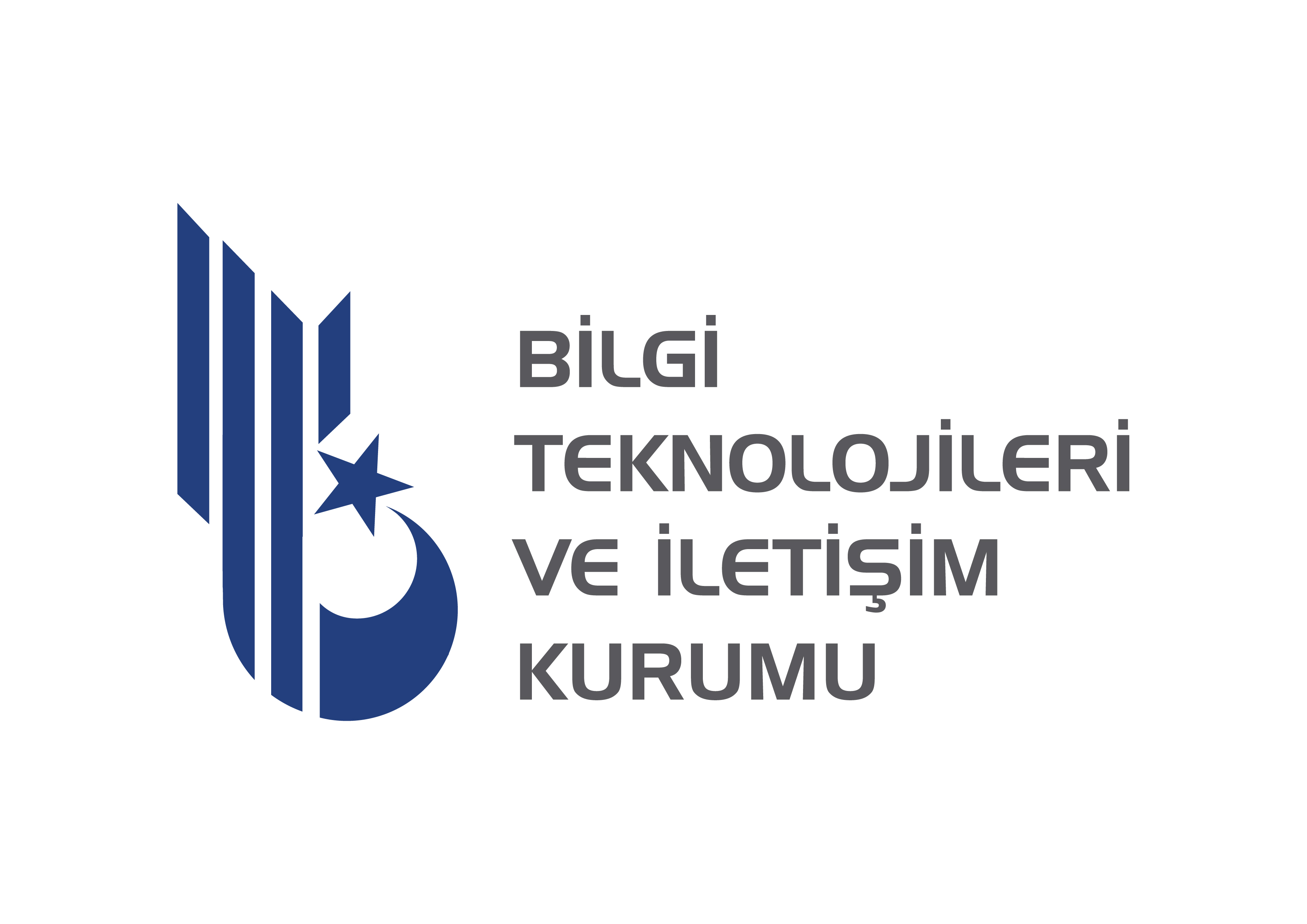 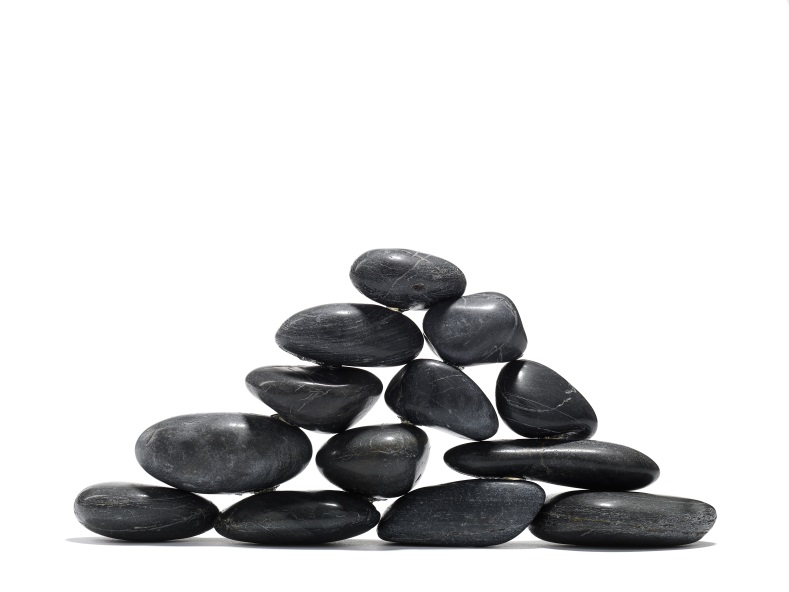 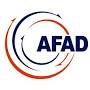 İÇİNDEKİLERONAY SAYFASI	5DAĞITIM ÇİZELGESİ	8DEĞİŞİKLİK CETVELİ	9KISALTMALAR	10TANIMLAR	11GENEL TANIMLAR	11ÖZEL TANIMLAR	12BÖLÜM 1- GİRİŞ	131.1.	AMAÇ VE KAPSAM	131.2. HUKUKİ DAYANAK	131.3. OPERASYONEL HEDEFLER	141.4. OPERASYONEL VARSAYIMLAR	14BÖLÜM 2. HİZMET GRUBU TEŞKİLİ, GÖREV VE SORUMLULUKLARI	152.1. YEREL DÜZEY HABERLEŞME HİZMET GRUBU TEŞKİLİ	152.2. YEREL DÜZEY HABERLEŞME HİZMET GRUBU GÖREV VE SORUMLULUKLARI	162.3. YEREL DÜZEY HHG EKİP YAPILANMASI, GÖREV VE SORUMLULUKLARI	172.3.1. Yerel Düzey Haberleşme Hizmet Grubu Ekipleri	182.3.2. Yerel Düzey Haberleşme Hizmet Grubu Sekreteryası	192.3.3. Yerel Düzey Haberleşme Hizmet Grubu Aydes Sorumlusu	202.3.4. İl Haberleşme Koordinasyon Ekibi	202.4. HABERLEŞME HİZMET GRUBUNUN DİĞER HİZMET GRUPLARINDAN BEKLENTİLERİ VE SUNACAĞI DESTEKLER	32BÖLÜM 3. HAZIRLIK, KAPASİTE TESPİTİ VE MÜDAHALE PLANLAMASI	373.1 AFETE HAZIRLIK ÇALIŞMALARI	373.2 MEVCUT KAPASİTENİN BELİRLENMESİ	403.3 SENARYO, KAPASİTE VE İHTİYAÇ ANALİZİ ÇALIŞMALARI	403.4 EMİR KOMUTA ZİNCİRİNİN OLUŞTURULMASI	403.5 STANDART OPERASYON PROSEDÜRLERİ (YAPILACAKLAR LİSTESİ)	413.6 OPERASYON ZAMAN ÇİZELGESİ	44BÖLÜM 4. AFET ANI VE MÜDAHALE ÇALIŞMALARI	484.1 KONUŞLANMA ALANLARININ BELİRTİLMESİ	484.2 HİZMET GRUBU SEKRETERYASININ OLUŞTURULMASI	484.3 İLK DURUM TESPİTİ VE RAPORLAMA	484.4 GÖREV YERİNE İNTİKAL VE MÜDAHALE ÇALIŞMALARI	484.5 GELEN DESTEK EKİPLERİNİN KARŞILANMASI	49BÖLÜM 5. HABERLEŞME SİSTEMLERİ	49BÖLÜM 6. RAPORLAMA USULLERİ	50BÖLÜM 7. PLANIN TAKİBİ, GELİŞTİRİLMESİ VE GÜNCELLENMESİ	58EKLER	59EK 1 - YEREL DÜZEY HHG KOORDİNASYON VE OPERASYON EKİPLERİNİN TEŞKİLİ	60EK 2 - YEREL DÜZEY HHG LOJİSTİK EKİPLERİNİN TEŞKİLİ	61EK 3 – SENARYO	62EK 3.1. – İHTİYAÇ TESPİTİ VE KAPASİTE GELİŞTİRME KARARLARI	66EK 3.2. – İNTİKAL PLANLAMASI	67EK 4 -YEREL DÜZEY HHG EKİPLERİ VARDİYA LİSTESİ	68EK 5- YEREL DÜZEY HHG HABERLEŞME SİSTEMLERİ KAPASİTESİ	71EK 5.1- ORTAK AFET FREKANSLARI	73EK 6 - YEREL DÜZEY HHG İRTİBAT NUMARALARI	74EK 7 - ULUSAL DÜZEY HABERLEŞME HİZMET GRUBU İRTİBAT NUMARALARI	78EK 8- ULUSAL AFET MÜDAHALE SİSTEMİ İRTİBAT NUMARALARI	93EK 9- FORMLAR	95EK 10 – YEREL DÜZEY AFETLERE HAZIRLIK PROTOKOLLERİ	99EK 11 – HARİTALAR, KROKİLER	100EK 12 – KONTROL LİSTELERİ	102EK 13 – PERSONEL VE ARAÇ GÖREVLİ KARTLARI	106EK 14 – HİZMET GRUBU RAPOR FORMATLARI	107EK 15 – DİĞER EKLER	118EK 15.1. – ACIL DURUMLARDA KULLANILACAK OLAN UYDU TRANSMİSYONLU MOBİL BAZ İSTASYONLARINA AİT BİLGİLER	118EK 15.2. – PLAN GÜNCELLEMESİ DETAY TABLOSU	119TABLO LİSTESİTablo 1 - Dağıtım Çizelgesi - Gereği	8Tablo 2 - Dağıtım Çizelgesi - Bilgi	8Tablo 3 - Değişiklik Cetveli	9Tablo 4 - Ana, Haberleşme ve Destek Çözüm Ortakları	15Tablo 5- Yerel Düzey HHG Görev ve Sorumlulukları	21Tablo 6- Yerel Düzey HHG ile Diğer Gruplar Arası Beklentiler ve Sunulacak Destekler	32Tablo 7- Eğitim Çalışmaları	38Tablo 8- Tatbikat Çalışmaları	39Tablo 9- Yerel Düzey HHG Operasyon Zaman Çizelgesi	44Tablo 10- Yerel Düzey HHG Raporlama Usulleri	51ŞEKİL LİSTESİŞekil 1 – Yerel Düzey Haberleşme Hizmet Grubu Teşkili	16Şekil 2 – Yerel Düzey Haberleşme Hizmet Grubu Ekipleri	18ONAY SAYFASIDAĞITIM ÇİZELGESİTablo 1 - Dağıtım Çizelgesi - GereğiTablo 2 - Dağıtım Çizelgesi - BilgiDEĞİŞİKLİK CETVELİTablo 3 - Değişiklik CetveliKISALTMALARÖZEL TANIMLARNot: Planın hazırlanması sürecinde gerektiğinde ilave özel tanımlar da bu kısma eklenebilecektir.BÖLÜM 1- GİRİŞYerel Düzey Haberleşme Hizmet Grubu Operasyon Planı, İl Afet Müdahale Sistemi içinde yer alan ana, haberleşme ve destek çözüm ortaklarının görev ve sorumluluklarını, diğer hizmet grupları ile olan ilişkilerini, afet ve acil duruma hazırlık ve müdahale süreçlerini anlatmakta ve afet ve acil durum anında etkin koordinasyon için gerekli olan hizmet grup teşkilini, ekipman ve insan kaynakları kapasitesinin mevcut durumunu ve ihtiyaç duyulan kapasiteyi sunmaktadır.  AMAÇ VE KAPSAMBu planın amacı; afet ve acil durumlarda haberleşme altyapılarının sürekliliğinin sağlanabilmesi için afet bölgesindeki gerekli müdahale çalışmalarının koordineli bir şekilde gerçekleştirilmesini sağlamak ve müdahale çalışmalarında görev alacak haberleşme hizmet grubu unsurlarının afet öncesi, sırası ve sonrasında olmak üzere yapılanmasını, çalışma usul ve esaslarını, görev ve sorumluluklarını belirlemektir. Bu plan, “Yerel Düzey Haberleşme Hizmet Grubu” kapsamında yer alan ana, haberleşme ve destek çözüm ortağı olarak belirlemiş olan kurum ve kuruluşları, STK’ları, özel sektörü ve diğer gerçek ve tüzel kişileri kapsar.1.2. HUKUKİ DAYANAK5902 sayılı Afet ve Acil Durum Yönetimi Başkanlığının Teşkilat ve Görevleri Hakkında Kanun5809 sayılı Elektronik Haberleşme Kanunu7269 sayılı Umumi Hayata Müessir Afetler Dolayısıyla Alınacak Tedbirler İle Yapılacak Yardımlara Dair Kanun7126 sayılı Sivil Savunma Kanunu5442 sayılı İl İdaresi Kanunu5393 sayılı Belediye Kanunu1 sayılı Cumhurbaşkanlığı Teşkilatı Hakkında Cumhurbaşkanlığı Kararnamesi4 sayılı Bakanlıklara Bağlı, İlgili, İlişkili Kurum ve Kuruluşlar İle Diğer Kurum ve Kuruluşların Teşkilatı Hakkında Cumhurbaşkanlığı KararnamesiAfet ve Acil Durum Müdahale Hizmetleri YönetmeliğiAfet ve Acil Durum Yönetim Merkezleri YönetmeliğiTürkiye Afet Müdahale Planı (TAMP)UDSEP (Ulusal Deprem Stratejisi ve Eylem Planı)Ulusal Düzey Haberleşme Hizmet Grubu Planı1.3. OPERASYONEL HEDEFLERMevcut haberleşme sistemlerinin tespit edilmesini, bu sistemlere ilişkin envanterin kayıt altına alınmasını, bu kayıtların güncel tutulmasını sağlamak,  Afet bölgesindeki haberleşmenin sürekliliğini sağlayabilmek için kurumlar arası işbirliğini sağlamak,Afet bölgesi ile haberleşmenin sürekliliğini sağlamak için alternatif haberleşme sistemlerinin devreye alınmasına yönelik koordinasyonu sağlamak,Haberleşme trafik yoğunluğu nedeniyle haberleşme sistemlerinin hizmet dışı kalmasını önleyici tedbirleri almak, aldırmak,Afet ve acil durumlarda kamu kurum/kuruluşlarının haberleşmesine yönelik sistem ihtiyaçlarına öncelik tanınmasını sağlamak,Afet bölgesinde geçici haberleşme sistemlerini kurmak, kurdurmak, koordine etmek ve işletilmesini sağlamaktır.1.4. OPERASYONEL VARSAYIMLARHaberleşme tesislerine ait çok sayıda binanın ve yönetim merkezinin zarar görebileceği,İletişim ve haberleşme sistemlerinin kesintiye uğrayabileceği,Haberleşmenin, enerji kesintilerinden dolayı aksayabileceği, Afet bölgesinde görevli haberleşme personeli ve ailelerinin de afete maruz kalabileceği, Afet bölgesinde görevlendirilen haberleşme ekiplerinin barınma, ısınma, yiyecek ve içecek ihtiyaçlarının olabileceği, Afette haberleşme trafik yoğunluğundan kaynaklanan sebeplerden ilk saatlerde sabit ve mobil haberleşmenin sağlanamayabileceği,Afet bölgesinin diğer illerle bağlantısını sağlayan transmisyon hatlarının tamamen zarar görebileceği ve destek illerle haberleşmenin kesilebileceği,Afet bölgesindeki gerek uydu gerekse karasal haberleşme kullanıcı terminallerinin bir çoğunun kullanılamaz hale gelebileceği,Afet bölgesindeki santral, baz istasyonu, transmisyon sistemleri ve telsiz sistemlerinin zarar görebileceği,Afet bölgesindeki haberleşme sistemlerinde meydana gelebilecek arızaların merkezi bakım ve işletim birimleri tarafından tespit edilemeyebileceği.Afet bölgesine gönderilecek mobil haberleşme cihazlarının intikalinde gecikme yaşanabileceği.BÖLÜM 2. HİZMET GRUBU TEŞKİLİ, GÖREV VE SORUMLULUKLARI2.1. YEREL DÜZEY HABERLEŞME HİZMET GRUBU TEŞKİLİYerel Düzeyde Haberleşme Hizmet Grubu’nu teşkil eden kurum ve kuruluşlar aşağıda belirtilmiştir.BTK Mersin Bölge Müdürlüğü Türk Telekom Bölge/İl Müdürlüğü (Koordinatör)PTT BaşmüdürlüğüTT Mobil İletişim Hizmetleri A.Ş. Bölge MüdürlüğüTurkcell İletişim Hizmetleri A.Ş. Bölge MüdürlüğüVodafone Telekomünikasyon A.Ş. Bölge MüdürlüğüGarnizon Komutanlığı İl Jandarma Komutanlığı İl Emniyet Müdürlüğü İl Sağlık Müdürlüğü112 Acil Çağrı Merkezi MüdürlüğüBüyükşehir Belediye BaşkanlığıTürk KızılayıTRAC Şubesi/TemsilciliğiYDHHG teşkili kapsamında yer alan ana çözüm ortağı, haberleşme ve destek çözüm ortakları aşağıda verilmiştir.Tablo 4 - Ana, Haberleşme ve Destek Çözüm OrtaklarıYerel Düzeyde Haberleşme Hizmet Grubu’nu teşkil eden kurum ve kuruluşlar Şekil 1’de verilmiştir.Şekil 1 – Yerel Düzey Haberleşme Hizmet Grubu Teşkili2.2. YEREL DÜZEY HABERLEŞME HİZMET GRUBU GÖREV VE SORUMLULUKLARIYerel Düzey Haberleşme Hizmet Grubunun görev ve sorumlulukları ile hizmet grubuna sağlanabilecek destek aşağıdaki gibidir: Ana Çözüm Ortağı; YDHHG faaliyetlerini AFAD, Haberleşme Çözüm Ortakları, Destek Çözüm Ortakları ile diğer hizmet gruplarıyla işbirliği ve koordine içerisinde yürüterek afet ve acil durumlarda yerel düzeyde kesintisiz ve güvenli haberleşmenin sürdürülmesine yönelik koordinasyonu sağlar.Haberleşme çözüm ortakları; uhdesinde olan sabit ve mobil haberleşme altyapılarının sürekliliğini sağlar. PTT Başmüdürlüğü, afet ve acil durumlarda posta hizmetlerinin aksatılmadan yürütülmesini sağlar.Destek çözüm ortakları, kendi kurumlarına ait olan telsiz ve/veya acil çağrı merkez sistemlerinin afet ve acil durumlarda da sürekliliğini sağlar.Garnizon Komutanlığı; İAADYM/mülki makamların talep etmesi durumunda, asli görevlerini aksatmayacak şekilde, haberleşme konusunda muhabere imkanı bulunan birlikler ile haberleşme desteği sağlar.Koordinatör Kurum olan Türk Telekom; Ana Çözüm Ortağı (BTK Mersin Bölge Müdürlüğü)’nın tüm görev ve sorumluluklarına sahiptir. Afet ve acil durumlarda, Ana Çözüm Ortağı görev yerine intikal edene kadar veya katılamadığı durumlarda veya yapılacak toplantı ve tatbikatlarda, Ana Çözüm Ortağının tüm görev ve sorumlulukları aynı yetkiye sahip koordinatör kurum/kuruluş olarak Türk Telekom Bölge/İl Müdürlüğü tarafından yerine getirilir.2.3. YEREL DÜZEY HHG EKİP YAPILANMASI, GÖREV VE SORUMLULUKLARIUlusal düzeyde oluşturulan hizmet grubu ekipleri ile kurum/kuruluşların Bölge/İl teşkilat yapılanması dikkate alınarak yerel düzey hizmet grubu ekip yapısı oluşturulmuştur. Yerel Düzey Hizmet Grubu teşkili kapsamında yer alan, Yerel Düzey HHG Ekip yapılanması aşağıda belirtildiği şekilde olup, planın daha verimli uygulanabilmesi için YDHHG Çözüm Ortaklarının ekip liderlerinden oluşan ve başkanlığını Anaçözüm Ortağının yaptığı İl Haberleşme Koordinasyon Ekibi (İHKE) oluşturulmuştur.Yerel düzey hizmet grubu teşkili kapsamında yer alan, Yerel Düzey Haberleşme Hizmet Grubu Ekip yapılanması Şekil 2’de gösterilmektedir. Ayrıca, ekiplerin görev ve sorumlulukları Tablo 5’de ayrıntılı bir şekilde açıklanmıştır.Şekil 2 – Yerel Düzey Haberleşme Hizmet Grubu Ekipleri 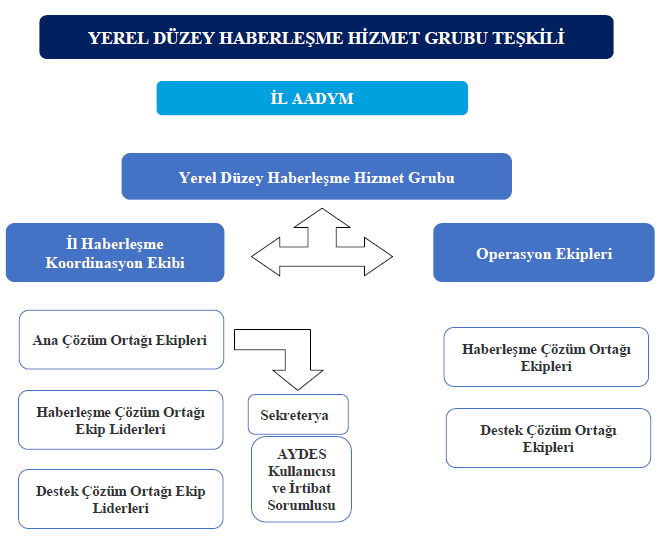 2.3.1. Yerel Düzey Haberleşme Hizmet Grubu EkipleriA. İl Haberleşme Koordinasyon Ekibi1- Ana Çözüm Ortağı EkipleriSekreteryaAYDES Kullanıcısı ve İrtibat Sorumlusu2- Haberleşme Çözüm Ortağı Ekip Liderleri3- Destek Çözüm Ortağı Ekip LiderleriB. Operasyon Ekipleri1- Haberleşme Çözüm Ortakları Ekipleriİl Sabit Sistemleri 1- Türk Telekom Bölge/İl Müdürlüğü b) İl Mobil Sistemleri 1- TT Mobil İletişim Hizmetleri A.Ş. Bölge Müdürlüğü2- Turkcell İletişim Hizmetleri A.Ş. Bölge Müdürlüğü3- Vodafone Telekomünikasyon A.Ş. Bölge Müdürlüğüc) PTT Baş Müdürlüğü2- Destek Çözüm Ortakları Ekipleriİl Telsiz Sistemleri1- Garnizon Komutanlığı2- İl Jandarma Komutanlığı3- İl Emniyet Müdürlüğü4- İl Sağlık Müdürlüğü5- Belediye (İtfaiye)6- Türk Kızılayı 7 -TRAC İl Şubesi veya Temsilciliği b) İl Acil Çağrı Merkezi Sistemleri1- 112 Acil Çağrı Merkezi Müdürlüğüc) İl Uydu Sistemleri İl Afet ve Acil Durum Müdürlüğü tarafından, ildeki kurum/kuruluşların afet ve acil durum için kullandıkları uydu sistemleri dikkate alınır.Yerel Düzey Haberleşme Hizmet Grubu Ekibi altında yer alan İl Sabit Sistemleri, İl Mobil Sistemleri, İl Telsiz Sistemleri, İl Acil Çağrı Merkezi Sistemleri ve İl Uydu sistemleri gibi tanımlamalar, hizmet grubu ekiplerinin görev ve sorumluluk tanımlamalarının tablo gruplandırmalarında anlaşılır kılmak içindir.Yerel Düzey HHG Çözüm ortakları ekiplerinin teşkiline ilişkin detaylı tablo Ek 1 ve Ek 2’de verilmiş olup, planın sağlıklı işlemesi amacıyla ekip yapısı kapsamında oluşturulan vardiya listesi ise Ek 4’de sunulmakta ve YDHHG’de yer alan ekiplerin, afet öncesi, afet sırası ve afet sonrası görev ve sorumlulukları Tablo 5’de yer almaktadır.2.3.2. Yerel Düzey Haberleşme Hizmet Grubu SekreteryasıYerel Düzey HHG Sekreterya sorumluları Ek 6’da yer almakta olup, Hizmet Grubu Sekretaryası İHKE Başkanı tarafından verilen görevlerin yanısıra aşağıdaki görevleri de yapmakla yükümlü bulunmaktadır:-Afet sırasında ve sonrasında haberleşme ve destek çözüm ortağı ekipleri ve diğer hizmet grupları ile koordinasyonu sağlamak.-Afet öncesinde, sırasında ve sonrasında her türlü raporlamaları hazırlatarak ilgili birimlere gönderilmesini sağlamak ve afet sonrası tecrübe analizlerini değerlendirmek. 2.3.3. Yerel Düzey Haberleşme Hizmet Grubu Aydes SorumlusuEk 6’da verilen Yerel Düzey Haberleşme Hizmet Grubu AYDES Kullanıcısı ve İrtibat Sorumlusu, Afet esnasında veri girişlerini yaparak raporların oluşturulmasından; AYDES Afet Öncesi Veri Sorumlusu ise Afet öncesi veri girişleri, güncellemeleri ve takibinden sorumludur.Söz konusu raporlarda ildeki afetin boyutuna ve haberleşme altyapılarına etkilerine özet olarak yer verilir.Hizmet grubu içi ve dışı raporlama ve taleplerin yönetimi sürecinde Ek 9, Ek 10 ve Ek 14’de yer alan form ve raporlama formatları ile protokolleden faydalanılabilir.2.3.4. İl Haberleşme Koordinasyon Ekibi İl Haberleşme Koordinasyon Ekibi (İHKE), Ana Çözüm Ortağının koordinasyon ekibi olan sekreterya ve aydes kullanıcısı ve irtibat (raporlama) sorumluları ile Haberleşme ve Destek Çözüm Ortaklarının Ek 6’da belirtilen ekip liderlerinden oluşur. İHKE aslında bir Yönetim birimidir. Afet ve acil durumlarda, Yerel Düzey Haberleşme Hizmet Grubu faaliyetleri İHKE vasıtasıyla yürütülür. İHKE’nin Başkanı BTK Mersin Bölge Müdürüdür. BTK Bölge Müdürünün bulunmadığı durumlarda İHKE Başkanlığı görevini YDHHGO planında yer alan sekreterya yerine getirir. Afet ve acil durumlarda illerdeki haberleşme hizmet grubu ekipleri, operasyonel faaliyetlerinin koordinasyonunu planda belirtilen Türk Telekoma ait toplantı yerlerinde yürütür.Tablo 5- Yerel Düzey HHG Görev ve Sorumlulukları 2.4. HABERLEŞME HİZMET GRUBUNUN DİĞER HİZMET GRUPLARINDAN BEKLENTİLERİ VE SUNACAĞI DESTEKLERHizmet Grupları arasındaki iletişimin yapısal bir şekilde belirtilmesi amacıyla Yerel Düzey Haberleşme Hizmet Grubunun Diğer Hizmet Grupları ile Yardımlaşma ve Yükümlülükleri içeren bilgiler, Tablo 6’da sunulmaktadır.Tablo 6- Yerel Düzey HHG ile Diğer Gruplar Arası Beklentiler ve Sunulacak DesteklerBÖLÜM 3. HAZIRLIK, KAPASİTE TESPİTİ VE MÜDAHALE PLANLAMASI3.1 AFETE HAZIRLIK ÇALIŞMALARIAfet öncesinde hizmet grubunun ana çözüm ortağı ve/veya koordinatör kuruluş (Türk Telekom Bölge/İl Müdürlüğü) tarafından, haberleşme ve destek çözüm ortakları ile bir araya gelerek YDHHGOP kapsamında görev ve sorumluluklar ile hazırlanan planın uygulanabilirliğini sağlamak için afet öncesi eğitim ve tatbikat çalışmaları yapılır. Eğitim çalışmaları Tablo-7’de, Tatbikat çalışmaları ise Tablo-8’de verilmiştir.Tablo 7- Eğitim Çalışmaları Tablo 8- Tatbikat Çalışmaları       3.2 MEVCUT KAPASİTENİN BELİRLENMESİOperasyon ekipleri haberleşme sistemlerinde meydana gelen mevcut arızalar ile ilgili görevlerini ifa edip sistemlere ilişkin bakım-onarımı yapmakta ve haberleşmenin sürekliliğini sağlamaya yönelik, şebekelerinde gerekli tedbirleri almaktadırlar. Bu sırada, ihtiyaç duydukları malzeme, teçhizat ve personel kurumları tarafından en kısa sürede karşılanmaktadır. 3.2.1. İNSAN KAYNAKLARI KAPASİTESİYerel Düzey Haberleşme Hizmet Grubu çerçevesinde ana çözüm ortağı ile haberleşme ve destek çözüm ortakları ekiplerinde görev alacak koordinasyon ve operasyon personel kapasitesi ise Ek 6’da yer almaktadır.3.2.2 MALZEME, ARAÇ VE EKİPMAN KAPASİTESİSahada oluşması muhtemel arızaların giderilmesi çalışmalarında araç ihtiyacı, kurumların veya kurumların alt yüklenicilerinin araç parkından karşılanmaktadır. İhtiyaç duydukları malzeme, teçhizat ve personel kurumları tarafından en kısa sürede karşılanmaktadır.3.2.3. HABERLEŞME KAPASİTESİHaberleşme Hizmet Grubu ana çözüm ortağı BTK Mersin Bölge Müdürlüğü ve/veya koordinatör Kuruluş olan Türk Telekom Bölge/İl Müdürlüğü; afet anında aşağıda belirtilen haber alma kaynaklarını ve buna özgü geliştirdiği haberleşme sistemlerini kullanır.Haberleşme hizmet grubu ekipleri, öncelikli olarak mevcut karasal haberleşme altyapılarını (PSTN, GSM veya internet ortamında) kullanarak ses ve veri haberleşmesini gerçekleştirir. Söz konusu altyapıların aksaması halinde telsiz ve uydu haberleşme terminalleri kullanılarak gerek merkez ile gerekse destek iller ile haberleşme sağlanır. HHG haberleşme sistemleri kapasitesi Ek 5’de’de yer almaktadır.Afet bölgesinde, gerektiğinde telsiz haberleşmesinde Ek 5’de yer alan ortak afet frekansları, İl Afet ve Acil Durum Müdürlüğünün izni ve koordinesinde kullanılır.3.3 SENARYO, KAPASİTE VE İHTİYAÇ ANALİZİ ÇALIŞMALARIGenel varsayımlar ve ilimiz afet riskleri dikkate alınarak hazırlanan senaryo, afet hazırlıkları açısından büyük önem arz etmektedir. İlimizin afet riskleri dikkate alındığında; depremlerin/sellerin/heyelanların en fazla can ve mal kaybına neden olan afetler olduğu, en fazla ekonomik kaybın seller ile ortaya çıktığı görülmektedir.Ek 3’de yer alan Senaryo çalışmalarında muhtemel etki analizleri doğrultusunda yaklaşık ihtiyaçlar belirlenmiş; insan kaynağı, haberleşme sistemleri ve ekipmanı kapasite ihtiyacı ortaya konulmuştur.3.4 EMİR KOMUTA ZİNCİRİNİN OLUŞTURULMASIAfet ve acil durumlarda ildeki haberleşme hizmet grubu ekiplerinin operasyonel faaliyetlerinin koordinasyonu ana çözüm ortağı/koordinatör kurum ve İHKE tarafından sağlanır. İHKE, faaliyetlerinde İAADYM ve UHKE’ye karşı sorumludur.İHKE kapsamında yer alan üyeler, kendi haberleşme sistemleri hususunda İHKE Başkanına karşı sorumludurlar.Her bir Haberleşme Sisteminde yer alan operasyon ekip üyeleri, bağlı bulundukları kurum/kuruluşun İHKE üyesi olan ekip liderine karşı sorumludur. Ekip üyeleri talimatları bağlı bulundukları İHKE üyesinden alır, faaliyetleri sonucunda raporlarını ilgili İHKE üyesine sunarlar.3.5 STANDART OPERASYON PROSEDÜRLERİ (YAPILACAKLAR LİSTESİ)Afet ve acil durumlarda illerdeki haberleşme hizmet grubu ekiplerinin operasyonel faaliyetlerinin koordinasyonu İHKE tarafından sağlanır. İHKE;Afet Öncesi: İhtiyaç duyulması halinde Afet Müdahale Planlarında yer alan hizmet grubunun operasyonel faaliyetlerinin yürütülmesine ilişkin konuları görüşmek üzere toplanır. İhtiyaç duyduğu kurum/kuruluş ve özel sektörden temsilci davet edebilir. Afet Sırasında: Afet ve acil durumlarda planda yer alan toplanma yerinde toplanır. Gerekmesi halinde telefon, telsiz vb. iletişim zincirini devreye sokarak ekiplerde yer alan personele ulaşır ve personelin daha önce belirlenen toplanma yerine intikalini sağlar.İhtiyaç duyduğu kurum/kuruluş ve özel sektörden temsilci davet edebilir. Afet ve acil durumlarda, ildeki hizmet grubu operasyonel faaliyetlerinin gerçekleştirilmesini ve ekiplerin il düzeyindeki koordinasyonunu sağlar. Afet anında haberleşme ihtiyacına öncelik tanınan kamu kurum/kuruluşu ilgili operasyon ekibine bildirir.Sahada görev yapan personelin gerekli güvenlik tedbirlerini almasını temin eder.Afete ilişkin kurumlar/ekiplerden gelen raporlar neticesinde ildeki haberleşmenin durumuna ilişkin yerel seviyedeki raporları oluşturur. Afet Sonrasında: AFAD tarafından afet ve acil durumun sonlandığı bilgisinin ilanını müteakip, kurum ve kuruluşlardan toplanan tüm raporları bir araya getirip, kapsamlı değerlendirmeden geçirir. Bu kapsamda, ildeki operasyonel planların daha sağlıklı bir yapıya kavuşturulması ve afet sonrasında ortaya çıkan tecrübe birikiminin aktarılması amacıyla detaylı bir “Haberleşme İl Afet Raporu”nu oluşturur. İl Sabit, Mobil, Uydu, Telsiz ve Acil Çağrı Sistemleri Ekipleri; Afet Öncesinde: Ekipler, afet sırasında kullanacağı haberleşme terminalleri ile destek ekipmanlarını heran hazırda tutar. Afet anına yönelik planlanan eğitim ve tatbikatlara katılır. Afet Sırasında: Alarm sistemlerinden veya ihbar kaynaklarından afetin gerçekleştiğine dair ilk mesajları veya haberleri almasını müteakip ilgili Ekip Sorumlusu ile irtibata geçerek derhal görevli olduğu ilin toplanma yerine intikal eder.Varsa kendisini tanıtan yeleğini giyer ve/veya personel kartını takar.İldeki sabit, mobil, uydu, telsiz ve acil çağrı sistemlerini afet ve acil durum haberleşme için işletilmesini sağlar.İldeki sabit, mobil, uydu, telsiz ve acil çağrı haberleşme altyapısının durumuna ilişkin raporları oluşturur ve “Kurum Koordinasyon Ekibi” ve İHKE’ye ulaştırılmasını sağlar. İldeki sabit, mobil, uydu, telsiz ve acil çağrı haberleşme sistemlerine ilişkin arızaların bakım ve onarıma yönelik ilk müdahaleleri gerçekleştirir. İldeki sabit, mobil, uydu, telsiz ve acil çağrı haberleşme sistemlerini besleyen şebeke ve yedek enerji kaynaklarını kontrolünü sağlar, enerji ihtiyacının karşılanmasına yönelik gerekli tedbirleri alır ve enerji kesintilerinin giderilmesi konusunda yerel dağıtım şirketleri ile irtibata geçer. İldeki sabit, mobil, uydu, telsiz ve acil çağrı haberleşme sistemleri ve yedeklerini kapsamlı olarak kontrol eder ve gerekiyorsa yeniden planlar, gerekli ikmalleri yapar ve gerekmesi durumunda sistemleri güvenli alanlara taşır.İldeki sabit, mobil, uydu, telsiz ve acil çağrı sistemler ekiplerinin yeterli olmaması durumunda merkezdeki ve/veya çevre illerdeki (yakından uzağa doğru) ve/veya ilin bağlı olduğu bölgedeki destek ekibine bilgi verir. İldeki sabit, mobil, uydu, telsiz ve acil çağrı haberleşme sistemlerinin faaliyet durumunun tespit edilmesi, bu sistemlerin arızalarının giderilmesi, vb konularda, İHKE ile koordineli çalışır. İldeki sabit, mobil, uydu, telsiz ve acil çağrı haberleşme sistemlerine ilişkin ihtiyaçları tespit edip, merkezdeki ve/veya çevre illerdeki (yakından uzağa doğru) ve/veya ilin bağlı olduğu bölgedeki destek ekibinden talep eder. Afette görevli ve hayati öneme sahip kurum ve kuruluşların faaliyet kaybına uğramış sabit, mobil, uydu, telsiz ve acil çağrı haberleşme sistemlerine öncelikli olarak ilk müdahaleleri gerçekleştirir, ivedi olarak çalışır duruma getirilmesine yönelik ihtiyaçları tespit eder, arızaların giderilmesine ilişkin ilk çalışmaları imkan dahilinde yapar ve söz konusu sistemleri çalışır duruma getirir. İldeki sabit, mobil, uydu, telsiz ve acil çağrı haberleşme altyapılarını ayakta tutmaya yönelik olarak taşınabilir haberleşme sistemlerini hizmete verir ve işletir. Sabit, mobil, ve acil çağrı santrallerin, soft switchlerin, IMS’lerin vb. şebeke bileşenlerinin trafik yoğunluğundan dolayı etkilenmemesi için şebeke trafiğini yönlendirmek ve yeni transmisyon yolları kurmak dahil diğer önlemleri alır. Acil yardım çağrı hizmeti numaralarının çalışır durumda kalmaları için gerekli transmisyon kapasite artışı ile yönlendirme taleplerini gerçekleştirir. İldeki sabit, mobil, uydu, telsiz ve acil çağrı sistemlerinin enerji beslemeleri ve yedeklerini kapsamlı olarak kontrol eder ve gerekiyorsa yeniden planlar, gerekli ikmalleri yapar ve gerekmesi durumunda sistemlerini güvenli alanlara taşır. İldeki arızalı sabit, mobil, , telsiz ve acil çağrı erişim sistemleri ile transmisyon hatlarını tespit eder ve bakım-onarımını gerçekleştirir. Sahip olduğu hasarlı ya da yıkılan sabit, mobil, uydu, telsiz ve acil çağrı haberleşme altyapılarını/sistemlerini belirler ve İHKE’ye raporlar. Afetzedelerin konum verilerini ilgili işletmecilerden alır ve ilgili ekiplerle paylaşır.Afet Sonrasında: 	İldeki sabit, mobil, uydu, telsiz ve acil çağrı haberleşme sistemlerinin uzun vadeli bakım, onarım ve idamesini gerçekleştirir. Kurmuş olduğu geçici haberleşme sistemleri (taşınabilir sabit, mobil, uydu, telsiz ve acil çağrı haberleşme sistemleri, mobil baz istasyonu vb.) yerine, yerleşik sabit, mobil, uydu, telsiz ve acil çağrı haberleşme altyapılarını ve erişim sistemlerini kurar ve işletir. AFAD tarafından afet ve acil durumun sonlandığı bilgisinin ilanını müteakip, ildeki haberleşme altyapısının afet sonrasındaki durumuna ilişkin detaylı raporu hazırlar ve “Kurum Koordinasyon Ekibi”ve İHKE’ye ulaştırılmasını sağlar. İldeki sabit, mobil, uydu, telsiz ve acil çağrı haberleşme sistemlerine ilişkin operasyonel planlarını revize eder. 3.6 OPERASYON ZAMAN ÇİZELGESİHizmet grubu bazında 0. dakikadan itibaren yapılacak işler, Yerel Düzey Hizmet Grubu Operasyon Zaman Çizelgesi kapsamında iş akış çerçevesinde aşağıda anlatılmaktadır. Tablo 9- Yerel Düzey HHG Operasyon Zaman ÇizelgesiBÖLÜM 4. AFET ANI VE MÜDAHALE ÇALIŞMALARI4.1 KONUŞLANMA ALANLARININ BELİRTİLMESİHaberleşme Hizmet Grubunda görevli personel, afet ve acil durumdan haberdar olmasını müteakip emir beklemeksizin toplanma yerine gidecektir.I. ve II. toplanma yerinin adresine ilişkin harita ve açıklamalar Ek-11’de yer almaktadır. I.Toplanma yeri olarak beİirlenen yerin hasar görmesi halinde II. Toplanma yerinde toplanılacaktır.Haberleşme hizmet grubu ekipleri ile afet bölgesine müdahalede kullanacakları destek kaynaklarının afet bölgesine hızlı ve sağlıklı bir şekilde ulaştırılmasına ilişkin planlar, ekiplerin bağlı olduğu Kurumlarca yapılır. Bu planlarda, haberleşme hizmet grubu destek kaynaklarının mümkün mertebe ekipler ile birlikte taşınması esastır.4.2 HİZMET GRUBU SEKRETERYASININ OLUŞTURULMASIYerel Düzey HHG Sekreteryasının oluşumu, görev ve sorumlulukları ile ilgili açıklamalara Bölüm 2’de yer verilmiştir.4.3 İLK DURUM TESPİTİ VE RAPORLAMAAfet mahallindeki sistemlerimizin uz denetim sistemlerinden alınan alarm loglarındaki bilgilere göre ön durum tespiti yapılır. Buna göre ekip ve teçhizatlar afet mahalline hızlı bir şekilde yönlendirilir.Afet meydana geldikten sonra hizmet gruplarının konuşlanma alanına gelmesiyle birlikte haberleşme ve destek çözüm ortağı ekipleri kendi sistemlerine ait durum tespitini yapar, kayıt tutmaya başlar ve hazırladığı raporları İHKE’ye aktarır.4.4 GÖREV YERİNE İNTİKAL VE MÜDAHALE ÇALIŞMALARIAfet ve acil durumlarda AFAD tarafından ilan edilen seviyenin 2, 3 veya 4 olması halinde görevlendirilen saha destek ekipleri “minimum 72 saat, maksimum 120 saat” kendini idame ettirecek şekilde personel, araç, gereç ile sosyal (barınma, beslenme, hijyen malzemesi vb.) ve ofis ihtiyaçlarını karşılarlar. Kurumların göndereceği Operasyon ekiplerinin sayısına ve hangi bölgeden intikal edeceğine ulusal düzeyde Kurum Koordinasyon Ekipleri, yerel düzeyde ise kurumun İHKE üyesi/taşra birimi yöneticisi tarafından karar verilecektir. Belirtilen süre aşımında veya çalışma süresi içinde ortaya çıkabilecek ilave ihtiyaçlar Hizmet Grupları Lojistiği tarafından sağlanır. Dolayısı ile her kurumun destek ekipleri afetlere hazırlık kapsamında kendi lojistik planlamasını önceden yapar.Yerel Düzey Haberleşme Hizmet Grubu Sekreteryası, Ek-11’de belirtilen toplanma yerinde, ekipler arasındaki koordinasyonu sağlayacaktır.Görevli ekipler;Operasyon EkipleriHHG Haberleşme Çözüm Ortağı ekipleri,HHG Destek Çözüm Ortağı ekipleri,Afet ve acil durumdan haberdar olmalarını müteakip emir beklemeksizin kurumlarınca kendilerine tahsisli araçlar ile toplanma yerine intikal edecektir.Kesilen haberleşmenin kısmen sağlanabilmesi için haberleşme ve destek çözüm ortaklarına ait Mobil ve/veya Acil Haberleşme Araçları, İHKE’nin talimatları doğrultusunda acil haberleşme ihtiyacı tespit edilen bölgelere sevk edilecektir.4.5 GELEN DESTEK EKİPLERİNİN KARŞILANMASIGerekli olduğu durumlarda, bölge dışından veya destek illerden gelebilecek ekipler Ek-11’de belirtilen Toplanma Yerine yönlendirilecektir.Uluslararası desteğin devreye girmesi durumunda, yabancı destek ekipleri ülkeye giriş yaptıkları en yakın terminallerde (havaalanı, liman, gümrük kapısı, vb.) karşılanarak en kısa sürede Toplanma Yerine intikal etmeleri sağlanacaktır.Bu ekiplerin ihtiyaç duyacağı; ulaşım, enerji, barınma imkânları ve lojistik malzemeler diğer hizmet gruplarıyla koordineli bir şekilde temin edilecektir.Gelen destek ekipler, personel ve teknik yeterliliklerine göre gerekli planlamalar kapsamında görevlendirilecektir.BÖLÜM 5. HABERLEŞME SİSTEMLERİHaberleşme Hizmet Grubu ana çözüm ortağı BTK Mersin Bölge Müdürlüğü ve/veya koordinatör Kuruluş olan Türk Telekom Bölge/İl Müdürlüğü; afet anında aşağıda belirtilen haber alma kaynaklarını ve buna özgü geliştirdiği haberleşme sistemlerini kullanır.Haberleşme hizmet grubu ekipleri, öncelikli olarak mevcut karasal haberleşme altyapılarını (PSTN, GSM veya internet ortamında) kullanarak ses ve veri haberleşmesini gerçekleştirir. Söz konusu altyapıların aksaması halinde telsiz ve uydu haberleşme terminalleri kullanılarak gerek merkez ile gerekse destek iller ile haberleşme sağlanır. Afet bölgesinde, gerektiğinde telsiz haberleşmesinde Ek 5’de yer alan ortak afet frekansları, İl Afet ve Acil Durum Müdürlüğünün izni ve koordinesinde kullanılır.BÖLÜM 6. RAPORLAMA USULLERİYerel Düzey raporlama usullerini içeren bilgiler detaylı olarak Tablo-10’da sunulmaktadır. Raporlama usulleri kapsamında, Operasyon Ekipleri, oluşan afet ve acil durumla ilgili resmi raporlarını İHKE ye bildirir. İHKE, bu bilgiler doğrultusunda hazırladığı raporları İAADYM’ne bildirir. Valilik (İAADYM) kendisine iletilen bilgiler doğrultusunda hazırlanan raporları Afet ve Acil Durum Koordinasyon Kuruluna ve Vali’ye sunar. Basın ve kamuoyunun bilgilendirilmesi Vali ve AFAD tarafından yapılır.Afet esnasında veri girişlerini yaparak raporların oluşturulmasından ve takibinden sorumlu olan AYDES Kullanıcısı ve İrtibat Sorumlusu personel, söz konusu raporlarda ildeki afetin boyutuna ve haberleşme altyapılarına olan etkilerine özet olarak yer verilir.Hizmet grubu içi ve dışı raporlama ve taleplerin yönetimi sürecinde Ek-9, Ek-10 ve Ek-14’de yer alan form ve protokolleden faydalanılabilir.Tablo 10- Yerel Düzey HHG Raporlama UsulleriBÖLÜM 7. PLANIN TAKİBİ, GELİŞTİRİLMESİ VE GÜNCELLENMESİİşbu Hizmet Grubu Planı; afet öncesi, sırası ve sonrasındaki ihtiyaçlar ve öncelikler, görev ve sorumluluklar, kapasiteler, kaynaklar, ulusal ve yerel düzey çözüm ortaklarının rolleri ve yasal çerçeve değiştiği zaman güncellenir.YDHHGOP’de yer alan tüm verilerin güncelliğinin sağlanmasının temini için, haberleşme ve destek çözüm ortakları, güncel verilerin bildirilmesinden, ana çözüm ortağı ve/veya koordinatör kuruluş ise bu verilerin plana aktarılmasından sorumludur.Güncellemeler yıllık olarak yapılacaktır. Ana çözüm ortağı önemli bilgilerin değişmesi durumunda bunların iletilmesinden ve planların güncellenmesinden sorumludur.Ayrıca hizmet grubu en az yılda bir kez toplanarak planı gözden geçirir, değiştirilmesi gereken noktaları inceler, güncellenmesi gereken bilgileri tespit eder, planın geliştirilmesine yönelik önerileri tartışır ve son durumu planına yansıtarak güncellenmiş planları onay için ilgili mercilere sunar. Afet ve Acil Durum Müdahale Hizmetleri Yönetmeliği’nin 12. maddesinde belirtildiği üzere; “Plan üzerinde etkisi olmayan ekler, planı hazırlayan kurumun en üst yöneticisi tarafından, plan değişiklikleri ile plan üzerinde değişiklik yapan ek değişiklikleri planı onaylamaya yetkili makam tarafından onaylanır. Onaylanan planların birer sureti ilgili kurum ve kuruluşlara gönderilir. Yapılan güncellemeler asli değişiklik içeriyorsa onaya tabidir.”Planların güncellenmesinden sorumlu kişilerin değişmesi durumunda AFAD’a bilgi verilmelidir. YERELDÜZEY HABERLEŞMEHİZMET GRUBU OPERASYON PLANIEKLEREK 1 - YEREL DÜZEY HHG KOORDİNASYON VE OPERASYON EKİPLERİNİN TEŞKİLİEK 2 - YEREL DÜZEY HHG LOJİSTİK EKİPLERİNİN TEŞKİLİAçıklama: Haberleşme Hizmet Grubundaki Koordinasyon ve Operasyon Ekipleri, görevlerini kendi imkanlarıyla yerine getireceğinden dolayı ayrıca Haberleşme Hizmet Grubu içerisinde Lojistik Ekibi Teşkiline ihtiyaç duyulmamıştır.EK 3 – SENARYOADANA İLİ AFET SENARYOSUAdana ilinde (nüfus 2.149.260 kişi) Aralık ayında saat 14.48’de büyüklüğü 6,2 Mw olan bir deprem meydana gelmiştir. İvme kayıtlarına göre Adana iline sınırı olan illerin depremden etkilenme düzeyleri ekli harita ve tabloda verilmiştir. AFAD, alınan ilk bilgiler ışığında tüm hizmet gruplarının Seviye 4’ten afete müdahale çalışmalarına başlaması çağrısı yapmıştır. AFAD Başkanlığı yerel ve destek il ekiplerine ek olarak tüm ulusal düzey hizmet gruplarının planlanan 4. seviye saha destek ekip ve ekipmanlarıyla, yapılan intikal planları çerçevesinde, AFAD ile koordineli olarak harekete geçmesini Afet ve Acil Durum Yönetim Merkezleri’ne duyurmuştur. Afet nedeniyle Başkanlık Genelgesine istinaden uluslararası yardım çağrısı yayımlanmış olup arama-kurtarma başta olmak üzere her türlü ayni ve nakdi yardım kabul edilmektedir.İlk belirlemelere göre AFAD Deprem Dairesinden alınan harita ve veriler (ilçe bazında tahmini yaralı ve can kaybı ile hasarlı ve yıkık bina istatistikleri) ekte verilmektedir. Bu verilerde özellikle Ceyhan, Yüreğir ve Sarıçam ilçelerinin etkilendiği görülmektedir.  Bu verilere ek olarak üç ilçede yer alan 7 okulda yaklaşık 1400 çocuğun mahsur kaldığı tahmin edilmektedir.Şehre en yakın havaalanları yaklaşık 3,5 km mesafede iç hat/dış hat trafiğine açık Adana Şakirpaşa Havalimanı ve 180 km mesafede iç hat / dış hat trafiğine açık Hatay Havalimanı bulunmaktadır. Ayrıca şehirden 68 km uzaklıkta Mersin (İçel) Limanı ve 125 km uzaklıkta İskenderun Limanı (büyük ölçekli ) bulunmaktadır. Şehre en yakın AFAD Lojistik Deposu Ceyhan yolu D-400 karayolu üzerinde ve 33 km uzaklıktadır.İldeki baz istasyonlarının bir kısmı hasar görmüş olup, kullanıcılar bazı bölgelerde sabit ve mobil ses, data, SMS hizmetlerini aşırı trafik yoğunluğundan veya sistem kesintilerinden dolayı alamamaktadır. Diğer taraftan içme suyu ihtiyacının karşılandığı kaynağın kesilmesi ve derin kuyunun göçmesi sonucu şehre içme suyu temin edilememektedir. Şehrin su boru hattı ve atık su hattı zarar gördüğünden bazı mahallelerde şehir suyu kesik, atık sular ise kontrolsüzce ortama karışmaktadır. Adana ili şehir merkezinde ve Ceyhan, Yüreğir ve Sarıçam ilçelerinde elektrik hatları zarar görmüştür. Güvenlik nedeniyle şehir merkezinin ve Ceyhan, Yüreğir ve Sarıçam ilçe merkezlerinin tamamında 24 saat süre ile enerji kesilmiştir. Yine şehrin bazı noktalarında doğalgaz borularında kırıklar oluştuğu ve bu sebeple doğalgaz sızıntısı olduğu haberi alınmıştır. Şehre ulaşım sağlanan bazı karayolları ve tren yolu zarar görmüştür. Adana şehrinin Osmaniye-Hatay-Gaziantep şehirleri ile bağlantısını sağlayan D-400 karayolu Ceyhan nehri üzerinde bulunan Ceyhan E-5 Köprüsünün ağır hasarlı olduğu bildirilmiştir.Adana ili ve Ceyhan ilçesi arasındaki TEM otoyolunda gerçekleşen zincirleme kaza nedeniyle ulaşımın aksadığı tahmin edilmektedir. Zincirleme kazaya karışan ve hasar gören araçlar arasında LPG tankeri bulunmaktadır. Ayrıca Adana ile Ceyhan ilçesi arasındaki D-400 karayolunda ise akaryakıt tankerinin devrildiği belirtilmiştir. Şehre yaklaşık 35 km uzaklıkta yer alan Organize Sanayi Bölgesi de ciddi hasar görmüş, bazı fabrikalar yıkılmıştır. Meydana gelen afetten yaklaşık 1 saat sonra OSB’deki kimyevi madde üreten tesiste yangın çıktığı bildirilmiştir.Şehirde … (adet) kamu, … (adet) özel hastane bulunmaktadır. Özel hastanelerden … adedi özel ihtisas hastanesidir. (göz ve KBB). .… (adet) devlet hastanesi ile ….. (adet) özel hastane depremde ağır hasar görmüş, kullanılmaz durumdadır. Özel hastanelerden biri doğum hastanesidir. İçerideki hastaların acilen diğer hastanelere sevk edilmesi gerekmektedir. (Hastane yatak kapasitesi, kuvözdeki yenidoğan sayısı ve yoğun bakım ünitelerindeki hasta sayısı ilgili HG’ler tarafından öngörülecek ve senaryoya eklenecektir)Deprem sonrasında şehrin değişik bölgelerinde birçok konutu etkileyebilecek yangınların çıktığı bilinmektedir. Depremden 6 saat sonra şehir merkezine 20-45 km arası değişik mesafelerde bulunan yaklaşık 10 adet köyün de zarar gördüğü bildirilmiştir.  Köylerde evler ve ahırlardan bazılarının yıkıldığı bilgisi gelmiştir ancak sayı bilinmemekte olup, tespit çalışması başlamıştır.Tarım alanlarını sulama amaçlı yapılmış Yüreğir ilçesindeki Kılıçlı Göleti, deprem sırasında hasar görmüş ve gölet suyunun acilen tahliye edilmesi gerekmiştir. Sulama kanallarından taşan sular tarım alanlarında, seralarda ve bazı konutlarda su baskınına sebep olmuştur. Su baskınında telef olan hayvanlar nedeniyle salgın hastalık riski olabileceği bildirilmiştir. Afetin gerçekleşmesinden 1 gün sonra şehrin farklı yerlerinde az ve orta düzeyde 3 AVM hasar görmüş 155’i arayarak yağmaya karşı güvenlik önlemi talep etmektedir.	NOT:Öngörülen senaryoda depremin meydana getirebileceği ikincil afetler (Zemin sıvılaşması, kaya düşmesi, heyelan vs.) hesaplanmamıştır.Senaryo metninde boş bırakılan kısımlar ikincil afetlerde göz alınarak ilgili hizmet grupları tarafından doldurulması beklenmektedir.T.C.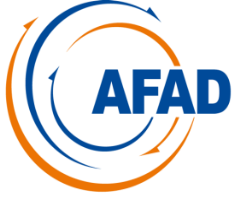 İÇİŞLERİ BAKANLIĞIAfet ve Acil Durum Yönetimi BaşkanlığıDeprem Dairesi Başkanlığı (Türkiye Kuvvetli Yer Hareketi ve Ön Hasar Tahmin Sistemleri Çalışma Grubu)Adana İli deprem senaryosu için iki ayrı fayın (Misis Fayı ve Doğu Anadolu Fayı) üretebileceği senaryo depremler göz önüne alınmış olup, senaryo depremlerin Adana ilinde meydana getirebileceği kayba ilişkin senaryo sonuçları aşağıda verilmektedir.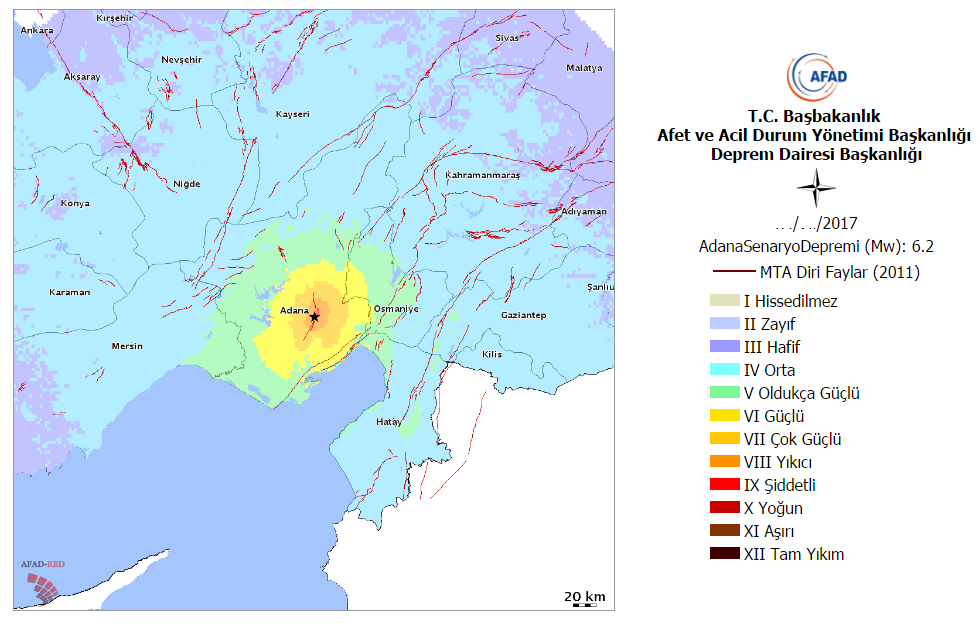 Tahmini Sismik Şiddet HaritasıTahmini Hasar ve Can Kaybı İstatistikleriİl Bazında Tahmini Yaralı/Can Kaybı ve Hasarlı/Yıkık Bina İstatistikleriİlçe Bazında Tahmini Yaralı/Can Kaybı ve Hasarlı/Yıkık Bina İstatistikleriEK 3.1. – İHTİYAÇ TESPİTİ VE KAPASİTE GELİŞTİRME KARARLARISaha ekipleri haberleşme sistemlerinde meydana gelen mevcut arızalarda görevlerini ifa etmekte olup sistemlere ilişkin bakım-onarımı yapmaktadırlar/yaptırmaktadırlar ve haberleşmenin sürekliliğini sağlamaya yönelik şebekelerinde gerekli tedbirleri almaktadırlar. EK 3.2. – İNTİKAL PLANLAMASIEK 4 -YEREL DÜZEY HHG EKİPLERİ VARDİYA LİSTESİNot: Vardiya ekipleri ayrı ayrı tablolarda gösterilmemiştir. Kendi alt gruplarında gösterilmiştir. EK 5- YEREL DÜZEY HHG HABERLEŞME SİSTEMLERİ KAPASİTESİ EK 5.1- ORTAK AFET FREKANSLARIEK 6 - YEREL DÜZEY HHG İRTİBAT NUMARALARIEK 7 - ULUSAL DÜZEY HABERLEŞME HİZMET GRUBU İRTİBAT NUMARALARIEK 8- ULUSAL AFET MÜDAHALE SİSTEMİ İRTİBAT NUMARALARIEK 9- FORMLARO. DAKİKA AFET VE ACİL DURUM HABERLEŞME HİZMETLERİ DURUM RAPORU ÖRNEĞİ*Sabit Telekomünikasyon HizmetleriRaporu Düzenleyen Kurum/Kuruluş: ………….. A.Ş.* (1) Afet ve acil durum olaylarında işletmecilerce öncelikli düzenlenmesi,(2) Düzenlenen raporun afet ve acil durumdan sorumlu şirketiniz yetkilisine bilgi verilerek teyit edilmesi,(3) UAB’nin 0(312)2031885 nolu faksına gönderilmesi, (4) tamp_haberlesme@udhb.gov.tr e-posta adresine iletilmesi,(5) Afet ve acil durumlarda haberleşme hizmetlerinin koordinasyonundan sorumlu yetkililere (UAB HGM Koordinasyon Ekibinden bir kişiye) ulaşılarak raporun ulaştığının teyit edilmesi önemle rica olunur.Form No: HDUF-HHG-S001                                                                                                   		Haberleşme Hizmetleri Durum FormuO.’DAKİKA AFET VE ACİL DURUM HABERLEŞME HİZMETLERİ DURUM RAPORU ÖRNEĞİ*Mobil Haberleşme HizmetleriRaporu Düzenleyen Kurum/Kuruluş: ………….. A.Ş.* (1) Afet ve acil durum olaylarında işletmecilerce öncelikli düzenlenmesi,(2) Düzenlenen raporun afet ve acil durumdan sorumlu şirketiniz yetkilisine bilgi verilerek teyit edilmesi,((3) UAB’nin 0(312)2031885 nolu faksına gönderilmesi, (4) tamp_haberlesme@udhb.gov.tr e-posta adresine iletilmesi,  (5) Afet ve acil durumlarda haberleşme hizmetlerinin koordinasyonundan sorumlu yetkililere (UAB HGM Koordinasyon Ekibinden bir kişiye) ulaşılarak raporun ulaştığının teyit edilmesi önemle rica olunur.Form No: HDUF-HHG-M001                                                                                                   		Haberleşme Hizmetleri Durum FormuO.’DAKİKA AFET VE ACİL DURUM HABERLEŞME HİZMETLERİ DURUM RAPORU ÖRNEĞİ*Uydu Haberleşme HizmetleriRaporu Düzenleyen Kurum/Kuruluş: ………….. A.Ş.* (1) Afet ve acil durum olaylarında işletmecilerce öncelikli düzenlenmesi,(2) Düzenlenen raporun afet ve acil durumdan sorumlu şirketiniz yetkilisine bilgi verilerek teyit edilmesi,(3) UAB’nin 0(312)2031885 nolu faksına gönderilmesi, (4) tamp_haberlesme@udhb.gov.tr e-posta adresine iletilmesi,  (5) Afet ve acil durumlarda haberleşme hizmetlerinin koordinasyonundan sorumlu yetkililere (UAB HGM Koordinasyon Ekibinden bir kişiye) ulaşılarak raporun ulaştığının teyit edilmesi önemle rica olunur.Form No: HDUF-HHG-U001                                                                                                   		Haberleşme Hizmetleri Durum FormuHABERLEŞME HİZMET GRUBUAFAD İÇİN 0.DAKİKA AFET VE ACİL DURUM HABERLEŞME HİZMETLERİ DURUM RAPORU ÖRNEĞİ……………………………………………………………………. İLİŞKİN HABERLEŞME HİZMETLERİ DURUM RAPORU AFET ANI 0.DAKİKASABİT TELEKOMÜNİKASYON HİZMETLERİ:08.01.2017 tarihinde saat 16:16’da 6,2 büyüklüğündeki deprem nedeniyle deprem bölgesinde ve yakın çevre illerde;Haberleşmeyi etkileyen herhangi bir sorun bulunmamaktadır. Bu süreçte telefon ve internet trafiği kesintisiz devam etmektedir.MOBİL HABERLEŞME HİZMETLERİ:Deprem anında bazı işletmecilerde ilk 10 dk.’da anlık yoğunluk dışında herhangi bir sistem kesintisi/problemi yaşanmamıştır. Bu süreçte telefon ve internet trafiği kesintisiz devam etmektedir.UYDU HABERLEŞME HİZMETLERİ:Deprem bölgesinde Türksat A.Ş. nin hizmet verdiği uydu terminallerinde uydudan kaynaklı herhangi bir arıza yaşanmamıştır.EK 10 – YEREL DÜZEY AFETLERE HAZIRLIK PROTOKOLLERİEK 11 – HARİTALAR, KROKİLERToplanma Yeri 1: Adana Güney II Telekom Bölge Müdürlüğü(Adres: Kurtuluş Mah. 64019 Sk. No:1 Seyhan/Adana da	      N: 37 09 07   E:35 19 12) 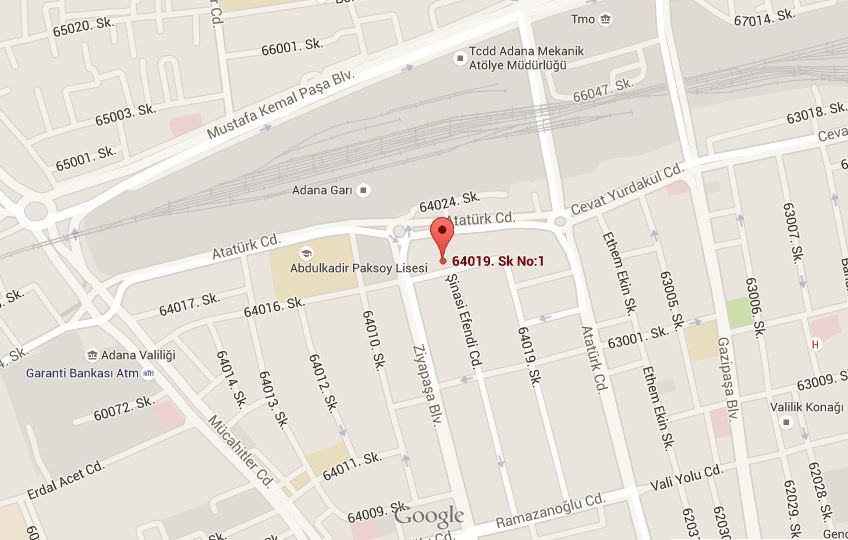 Toplanma Yeri 2: Adana Güney II Telekom Bölge Müdürlüğü Ambarı(Adres: Levent Mah. Girne Bulvarı No:280/A Yüreğir/Adana             N:36 58 57    E: 35 23 10 )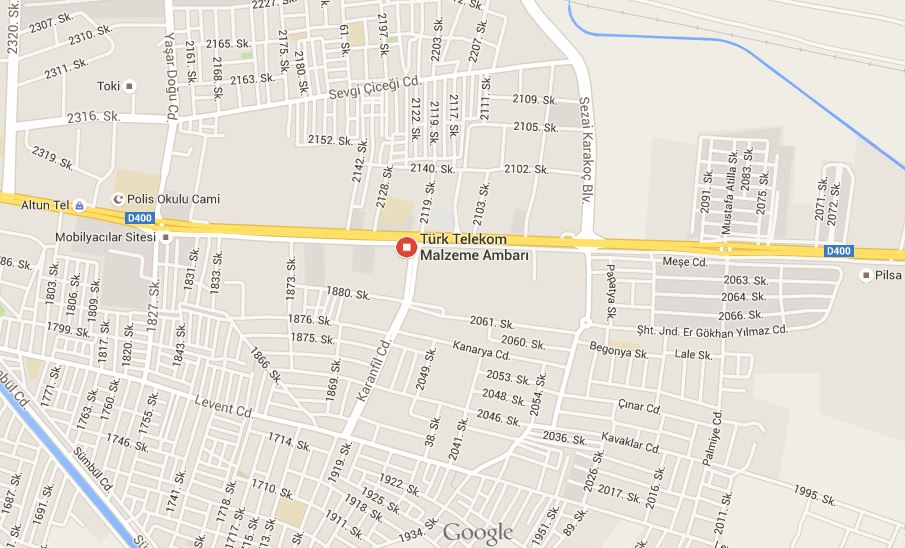 EK 12 – KONTROL LİSTELERİYerel Düzey Hizmet Grubu Operasyon Planı Kontrol ListesiPlan Adı: 			Adana Yerel Düzey Haberleşme Hizmet Grubu Operasyon PlanıPlan Tamamlanma Tarihi:		20/12/2018Plan Hazırlamadan Sorumlular: 	Muharrem GÜNAY		Ener ÖZGÜRTeknik Uzman			MühendisDeğerlendirici			2. Değerlendirici					3. DeğerlendiriciDeğerlendirici :  				İsmail AÇIL				Mehmet DOĞAN, O. Fatih KORKMAZDeğerlendirici Kurumu ve Birimi : 	BTK Mersin Bölge Müdürlüğü		UAB Haberleşme Genel MüdürlüğüDeğerlendirme Başlangıç Tarihi :		20/12/2018				28.01.2019Değerlendirme Bitiş Tarihi :		20/12/2018				28.01.2019Yorumlar :EK 13 – PERSONEL VE ARAÇ GÖREVLİ KARTLARIPERSONEL KİMLİKARAÇ KİMLİKEK 14 – HİZMET GRUBU RAPOR FORMATLARI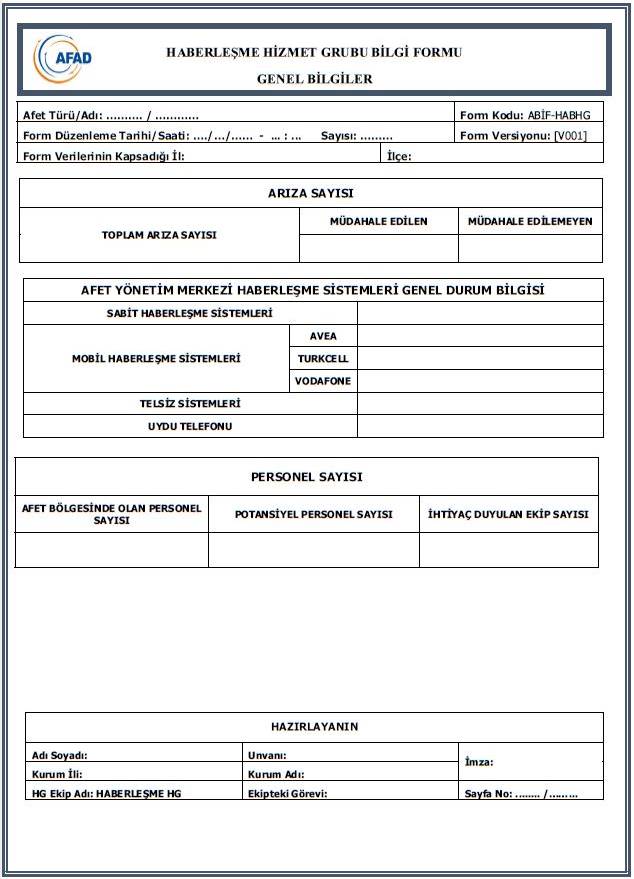 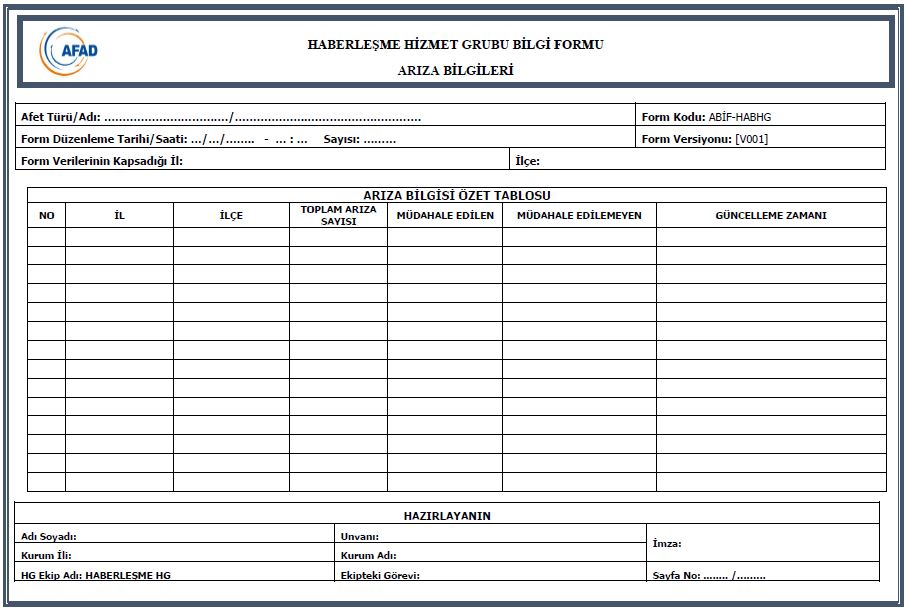 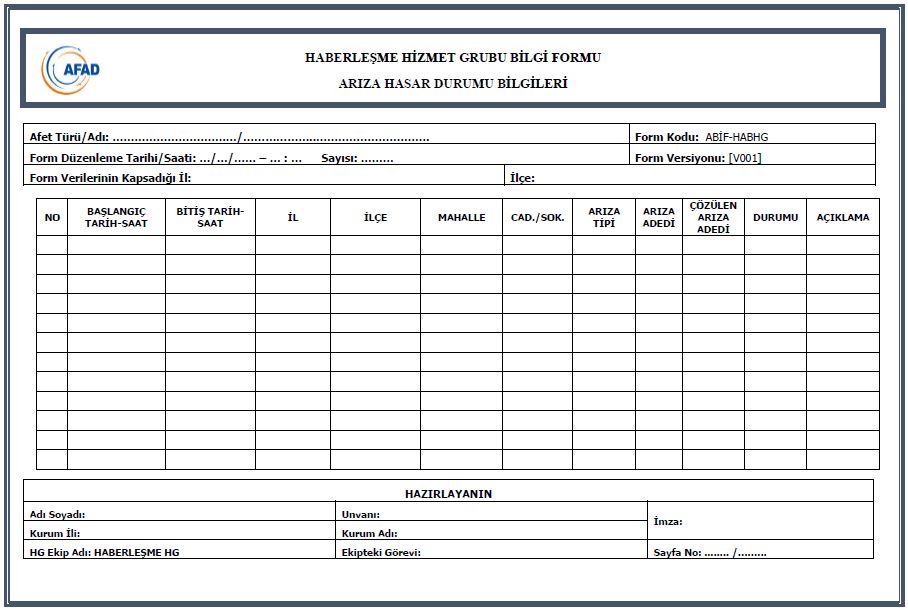 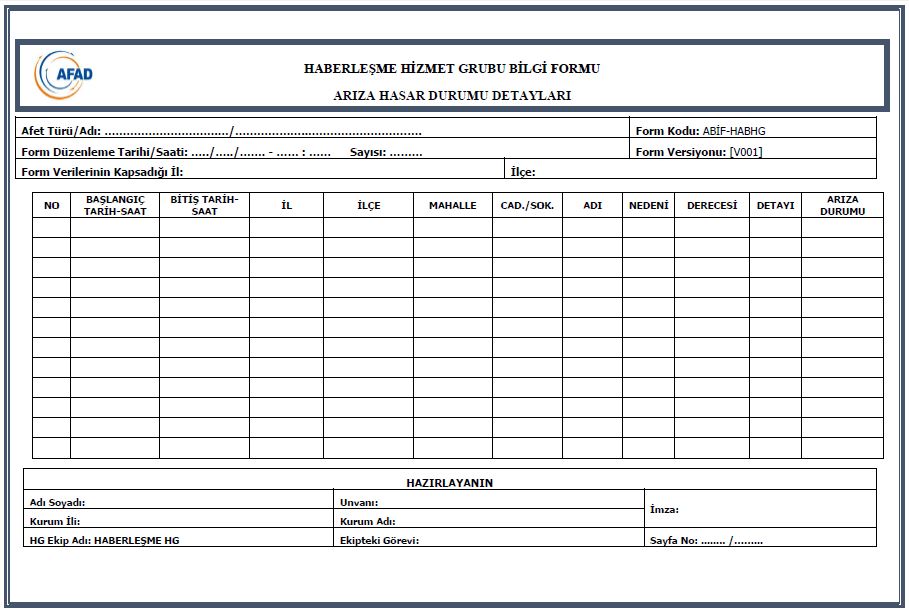 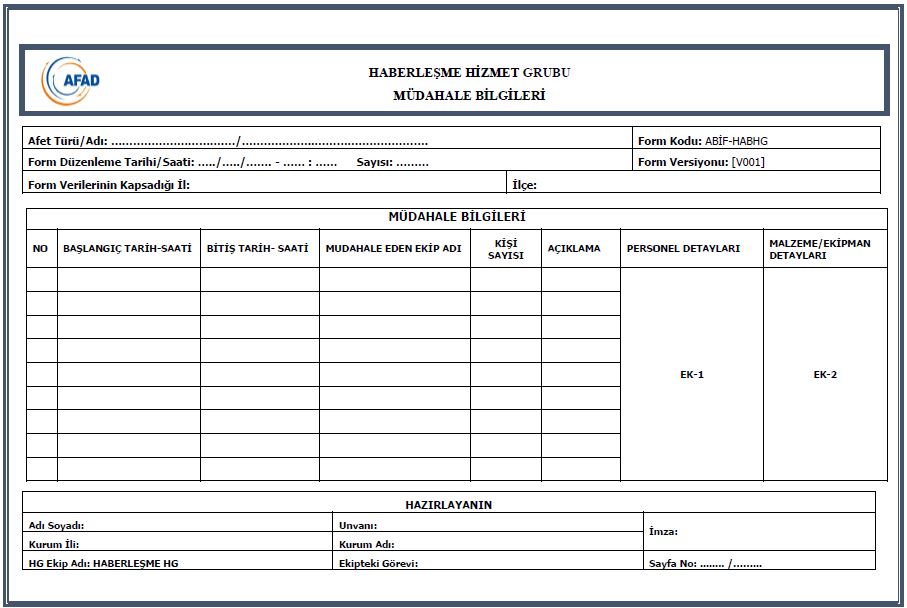 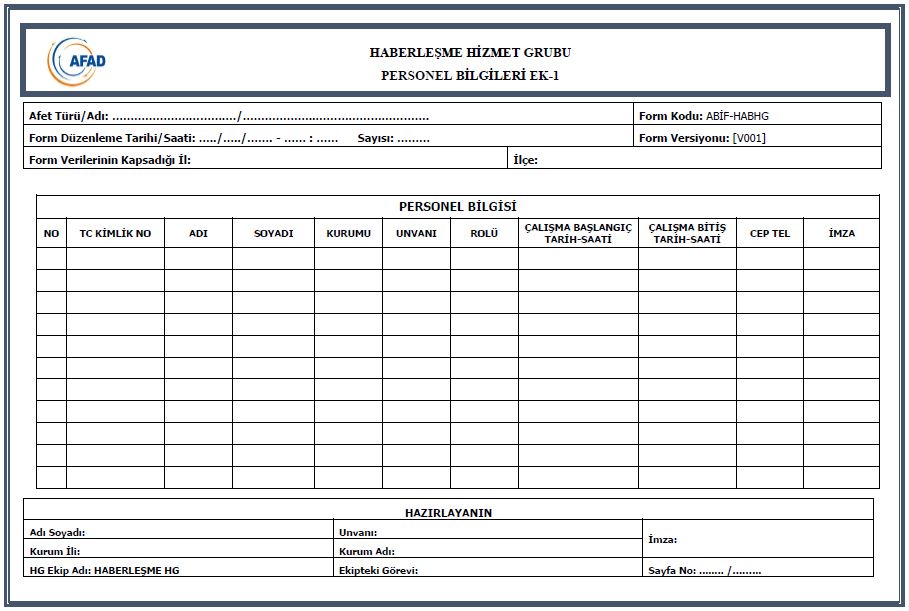 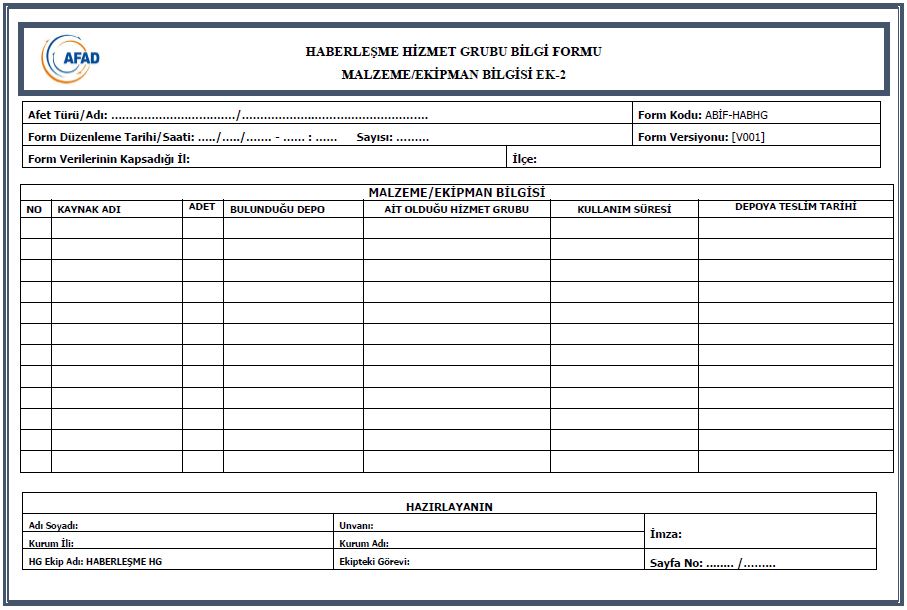 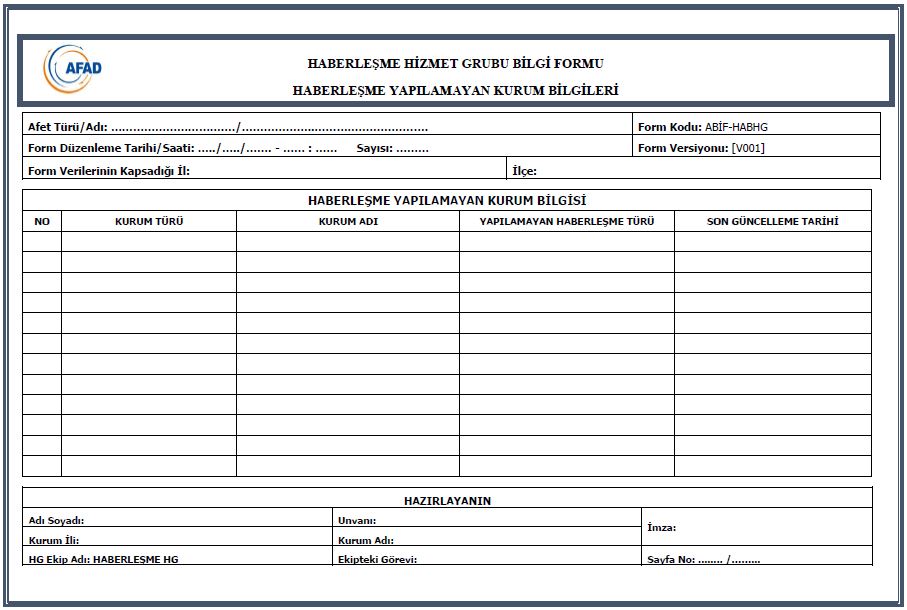 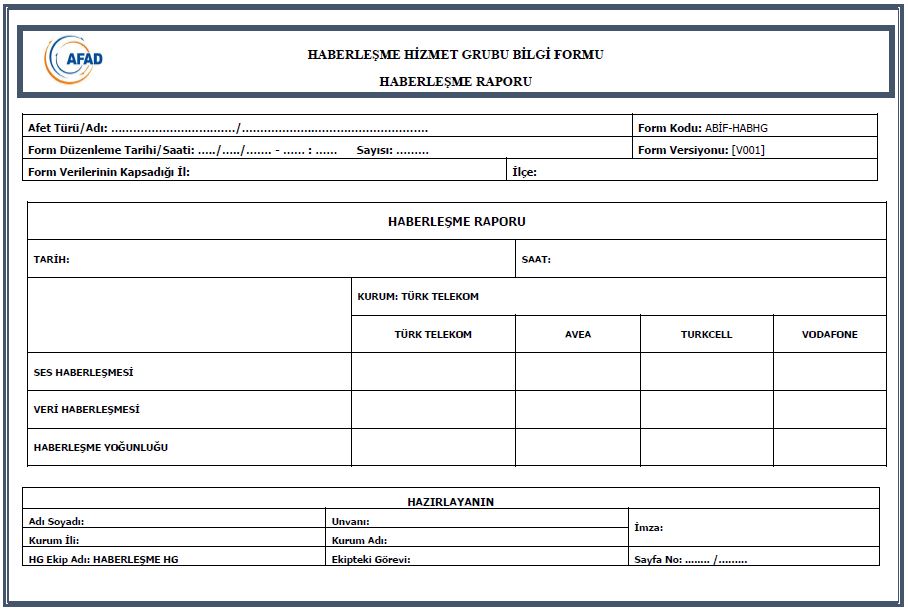 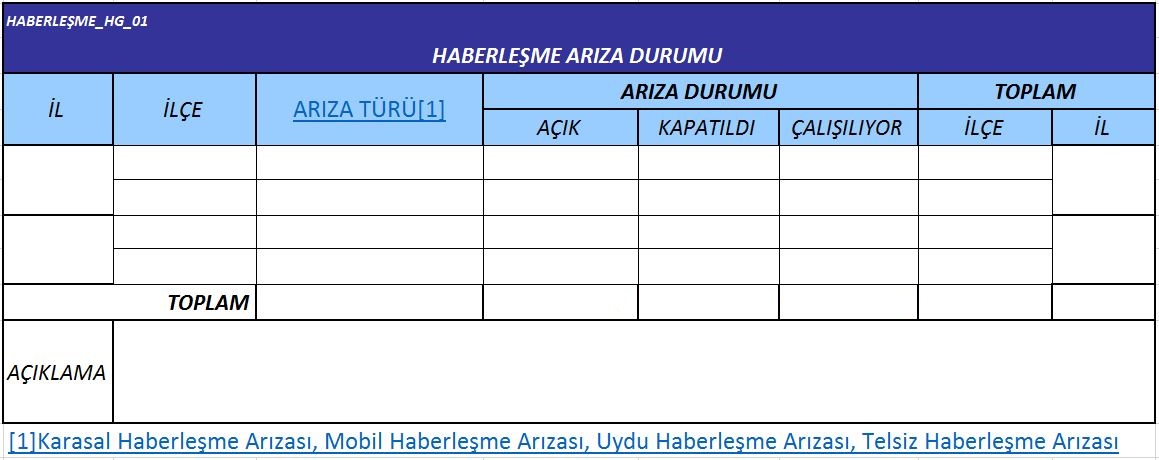 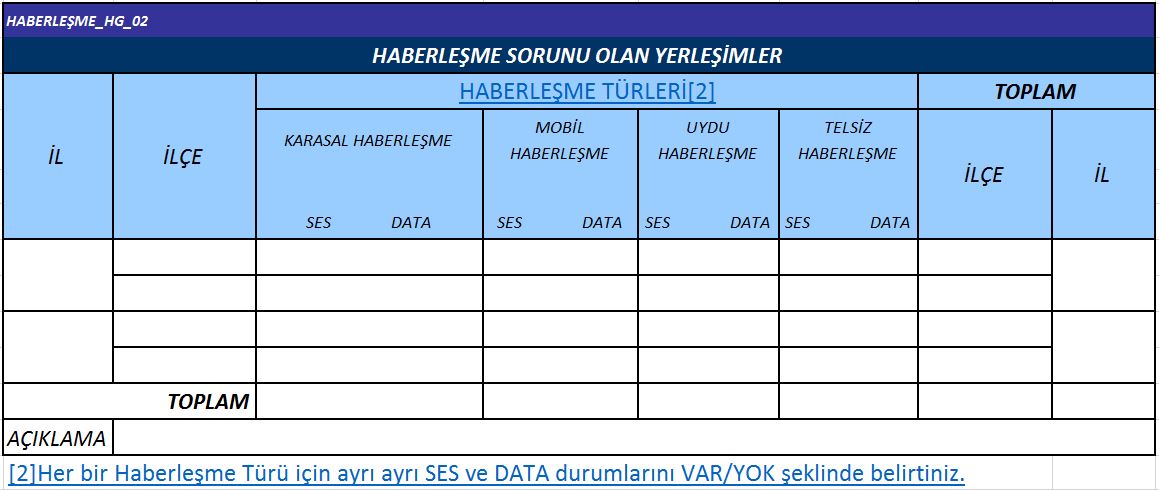 EK 15 – DİĞER EKLEREK 15.1. – ACIL DURUMLARDA KULLANILACAK OLAN UYDU TRANSMİSYONLU MOBİL BAZ İSTASYONLARINA AİT BİLGİLERAcil Durumlarda Kullanılacak Olan Uydu Transmisyonlu Mobil Baz İstasyonlarına Ait Bilgiler**17-10-2018 Tarihi İtibariyleEK 15.2. – PLAN GÜNCELLEMESİ DETAY TABLOSU DAĞITIM ÇİZELGESİDAĞITIM ÇİZELGESİDAĞITIM ÇİZELGESİGEREĞİ;SIRA NOKurum/KuruluşADET1Bilgi Teknolojileri ve İletişim Kurumu Mersin Bölge Müdürlüğü12Türk Telekom Bölge/İl Müdürlüğü13PTT Baş Müdürlüğü14TT Mobil İletişim Hizmetleri A.Ş. Bölge Müdürlüğü15Turkcell İletişim Hizmetleri A.Ş. Bölge Müdürlüğü16Vodafone İletişim Hizmetleri A.Ş. Bölge Müdürlüğü17Garnizon Komutanlığı18İl Jandarma Komutanlığı19İl Emniyet Müdürlüğü110Büyükşehir Belediye Başkanlığı111İl Sağlık Müdürlüğü112Türk Kızılayı113Türkiye Radyo Amatörleri Cemiyeti İl Şubesi114112 Acil Çağrı Merkezi Müdürlüğü1TOPLAM14DAĞITIM ÇİZELGESİDAĞITIM ÇİZELGESİDAĞITIM ÇİZELGESİBİLGİ;SIRA NOKurum/KuruluşADET1UAB Haberleşme Genel Müdürlüğü 12Bilgi Teknolojileri ve İletişim Kurumu13UAB Afet ve Acil Durum Yönetim Merkezi1TOPLAM3DEĞİŞİKLİK CETVELİDEĞİŞİKLİK CETVELİDEĞİŞİKLİK CETVELİDEĞİŞİKLİK CETVELİSIRA NODEĞİŞİKLİK EMRİNİ VEREN MAKAM, EMRİN TARİHİ VE NUMARASIDEĞİŞİKLİĞİNYAPILDIĞITARİHDEĞİŞİKLİĞİ YAPANIN ADI-SOYADI, UNVANI, İMZASI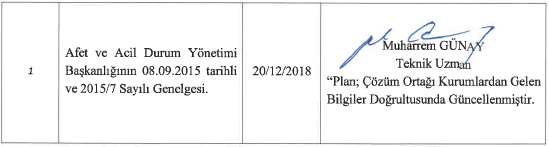 KISALTMALAR  GENEL KISALTMALARAADKK			Afet ve Acil Durum Koordinasyon KuruluAADYK			Afet ve Acil Durum Yüksek KuruluAADYM 			Afet ve Acil Durum Yönetim MerkeziAFAD				Afet ve Acil Durum Yönetimi BaşkanlığıBAADYM			Bakanlıkların Afet ve Acil Durum Yönetim MerkezleriGARD				Gençlik ve Spor Bakanlığı Afet ve Rehabilitasyon GönüllüleriİAADKK			İl Afet ve Acil Durum Koordinasyon KuruluİAADM			İl Afet ve Acil Durum MüdürlüğüİAADYM			İl Afet ve Acil Durum Yönetim Merkezi  Adana TAMP                        Adana Afet Müdahale PlanıKBRN				Kimyasal, Biyolojik, Radyolojik, NükleerSTK				Sivil Toplum KuruluşuTAMP				Türkiye Afet Müdahale PlanıYDHHG                                 Yerel Düzey Haberleşme Hizmet GrubuYDHHGOP                            Yerel Düzey Haberleşme Hizmet Grubu Operasyon PlanıÖZEL KISALTMALARBTK				Bilgi Teknolojileri ve İletişim KurumuEGM				Emniyet Genel MüdürlüğüHGM				Haberleşme Genel MüdürlüğüHHG				Haberleşme Hizmet GrubuİHKE				İl Haberleşme Koordinasyon EkibiKEGM	                            	Kıyı Emniyet Genel MüdürlüğüTSK				Türk Silahlı Kuvvetleri UAB				Ulaştırma ve Altyapı BakanlığıUHHP				Ulusal Haberleşme Hizmet Grubu PlanıUHKE				Ulusal Haberleşme Koordinasyon Ekibi UMKE			            Ulusal Medikal Kurtarma EkipleriTRAC                                     Türkiye Radyo Amatörleri CemiyetiTürk Telekom	Türk Telekomünikasyon A.Ş.Bölge/İl MüdürlüğüTT Mobil                                TT Mobil İletişim Hizmetleri AŞ Bölge MüdürlüğüVodafone                                Vodafone Telekomünikasyon AŞ Bölge MüdürlüğüTurkcell                                  Turkcell İletişim Hizmetleri AŞ Bölge MüdürlüğüTANIMLARGENEL TANIMLARifade eder.Koordinatör:BTK Bölge Müdürlükleri tarafından tayin edilen Yerel Düzey Haberleşme Hizmet Grubu Operasyon Planlarının BTK Bölge Müdürlükleri koordinesinde hazırlanmasından ve uygulanmasından sorumlu kuruluş Türk Telekomünikasyon A.Ş. Bölge/İl Müdürlükleri.0.DakikaAfet ve acil durumun haberleşmeye olan etkisinin tespit edilebildiği en kısa süreden başlayarak, sağlıklı müdahalenin gerçekleştiği ana kadar geçen zamanı,Acil Durum RaporuHaberleşme Hizmet Grubu çözüm ortağı kurumlar tarafından bulundukları il-ilçe veya bölgesinde meydana gelecek afetlerin (deprem, sel, büyük yangınlar, uçak, tren, gemi kazaları, vs.) oluş haberleri ile haberleşmeye olan etkilerinin Bakanlık AADYM’ne elektronik ortam üzerinden yapacakları bildirimde kullanılacak formu,Acil Yardım ÇağrısıUlusal ve uluslararası düzenlemelerde kabul görmüş yangın, sağlık, doğal afetler ve güvenlik gibi acil durumlarla ilgili olarak itfaiye, polis, jandarma, sağlık ve benzeri kuruluşlara yardım talebiyle yapılan çağrıyı,AFAD Görev KartıHaberleşme hizmet grubu ekiplerinde görevli olan personelin soru ve sorunlarına cevap teşkil edecek şekilde görevlerini tanımlayan personel kartını,Bölgesel AfetBirden çok il, ilçe veya köyde hasar ve kayıplara yol açan ya da bir il, ilçe veya bölgenin fiziksel, ekonomik ve sosyal yapısını etkileyen büyük afetleri,Haberleşme Çözüm OrtağıHizmet grubunun yürüteceği hizmetlere ilişkin haberleşme altyapısının kurulup işletilmesinden sorumlu olan kurum ve kuruluşları,Hizmet GrubuAfet ve acil durumlarda yürütülen hizmetlerin niteliğine göre oluşturulan, ulusal müdahale planı kapsamında hizmet grubu sorumlusunun ihtiyaç duyduğu destek unsurlarını da kapsayan grubu,Konum VerisiKullanıcının acil yardım çağrı hizmetlerini aramakta kullandığı cihazın yaklaşık olarak bulunduğu yere ilişkin koordinatlar ve ilgili diğer parametrelerle tanımlı alan verisini,Kurum Koordinasyon EkibiÇözüm ortağı kurum/kuruluşların haberleşme hizmet grubu içerisinde üstlendiği görevleri kendi kurumu nezdinde yürütülmesini sağlayan ekibi,SekretaryaYDHHG’nin iş ve işlemlerini yürüten hizmet grubu birimini ifade eder.YEREL DÜZEY HABERLEŞME HİZMET GRUBU ÇÖZÜM ORTAKLARIYEREL DÜZEY HABERLEŞME HİZMET GRUBU ÇÖZÜM ORTAKLARIANA ÇÖZÜM ORTAĞIBTK Mersin Bölge MüdürlüğüHABERLEŞME ÇÖZÜM ORTAKLARITürk Telekom Bölge/İl Müdürlüğü (Koordinatör)PTT BaşmüdürlüğüTT Mobil İletişim Hizmetleri A.Ş. Bölge MüdürlüğüTurkcell İletişim Hizmetleri A.Ş. Bölge MüdürlüğüVodafone Telekomünikasyon A.Ş. Bölge MüdürlüğüDESTEK ÇÖZÜM ORTAKLARIGarnizon Komutanlığı İl Jandarma Komutanlığı İl Emniyet Müdürlüğü İl Sağlık Müdürlüğü112 Acil Çağrı Merkezi MüdürlüğüBüyükşehir Belediye Başkanlığı (İtfaiye)Türk KızılayıTRAC Şubesi/TemsilciliğiYEREL DÜZEY HABERLEŞME HİZMET GRUBU GÖREV VE SORUMLULUKLARIYEREL DÜZEY HABERLEŞME HİZMET GRUBU GÖREV VE SORUMLULUKLARIYEREL DÜZEY HABERLEŞME HİZMET GRUBU GÖREV VE SORUMLULUKLARIYEREL DÜZEY HABERLEŞME HİZMET GRUBU GÖREV VE SORUMLULUKLARIKOORDİNASYON VE OPERASYON EKİPLERİAFET ÖNCESİAFET SIRASI(0.Dakikadan İtibaren Sırasıyla)AFET SONRASIİHKEİhtiyaç duyulması halinde Afet Müdahale Planlarında yer alan hizmet grubunun operasyonel faaliyetlerinin yürütülmesine ilişkin konuları görüşmek üzere toplanır.İhtiyaç duyduğu kurum/kuruluş ve özel sektörden temsilci davet edebilir.Afet ve acil durumlarda planda yer alan toplantı yerlerinde toplanır.İhtiyaç duyduğu kurum/kuruluş ve özel sektörden temsilci davet edebilir.Afet ve acil durumlarda, ildeki hizmet grubu operasyonel faaliyetlerinin gerçekleştirilmesini sağlar ve ekiplerin il düzeyindeki koordinasyonunu sağlar.Afet anında haberleşme ihtiyacına öncelik tanınan kurum/kuruluşu ilgili operasyon ekibine bildirir.Afete ilişkin, kurumlara ait ekiplerden gelen raporlar neticesinde ildeki haberleşmenin durumuna ilişkin yerel seviyedeki raporları oluşturur.AFAD tarafından afet ve acil durumun sonlandığı bilgisinin ilanını müteakip, kurum ve kuruluşlardan toplanan tüm raporları bir araya getirip, kapsamlı değerlendirmeden geçirir.Bu kapsamda, ildeki operasyonel planların daha sağlıklı bir yapıya kavuşturulması ve afet sonrasında ortaya çıkan tecrübe birikiminin aktarılması amacıyla detaylı bir “Haberleşme İl Afet Raporu”nu oluşturur.İL SABİT SİSTEMLER EKİBİEkipler, afet sırasında kullanacağı haberleşme terminalleri ile destek ekipmanlarını heran hazırda tutar.Afet anında uygulanmak üzere sabit sistemlerine ilişkin il operasyonel planlarını hazırlar ve güncel tutar.Afet anına yönelik planlanan eğitim ve tatbikatlara katılır.Alarm sistemlerinden veya ihbar kaynaklarından afetin gerçekleştiğine dair ilk mesajları veya haberleri alır ve harekete geçer.İldeki sabit haberleşme altyapısının durumuna ilişkin raporları oluşturur ve “Kurum Koordinasyon Ekibi”ne ulaştırılmasını sağlar.İldeki sabit haberleşme sistemlerine ilişkin arızalara ilk müdahaleleri gerçekleştirir.İldeki sabit haberleşme sistemlerini besleyen şebeke ve yedek enerji kaynaklarını kontrolünü sağlar, enerji ihtiyacının karşılanmasına yönelik gerekli tedbirleri alır ve enerji kesintilerinin giderilmesi konusunda yerel dağıtım şirketleri ile irtibata geçer.İldeki sabit sistemler ekiplerinin yeterli olmaması durumunda merkezdeki ve/veya çevre illerdeki (yakından uzağa doğru) ve/veya ilin bağlı olduğu bölgedeki destek ekibine bilgi verir.İldeki sabit haberleşme sistemlerinin faaliyet durumunun tespit edilmesi, bu sistemlerin arızalarının giderilmesi, vb konularda, İHKE ile koordineli çalışır.İldeki sabit haberleşme sistemlerine ilişkin ihtiyaçları tespit edip,  merkezdeki ve/veya çevre illerdeki (yakından uzağa doğru) ve/veya ilin bağlı olduğu bölgedeki destek ekibinden talep eder.Afette görevli ve hayati öneme sahip kurum ve kuruluşların faaliyet kaybına uğramış sabit haberleşme sistemlerine öncelikli olarak ilk müdahaleleri gerçekleştirir, ivedi olarak çalışır duruma getirilmesine yönelik ihtiyaçları tespit eder, arızaların giderilmesine ilişkin ilk çalışmaları olanaklar dahilinde yapar ve söz konusu sistemleri çalışır duruma getirir.İldeki sabit haberleşme altyapılarını ayakta tutmaya yönelik olarak taşınabilir sabit haberleşme sistemlerini hizmete verir ve işletir.Santrallerin, soft switchlerin, IMS’lerin vb. şebeke bileşenlerinin trafik yoğunluğundan dolayı etkilenmemesi için şebeke trafiğini yönlendirmek ve yeni transmisyon yolları kurmak dahil diğer önlemleri alır.Acil yardım çağrı hizmeti numaralarının çalışır durumda kalmaları için gerekli transmisyon kapasite artışı ile yönlendirme taleplerini gerçekleştirir.İldeki sistemlerinin enerji beslemeleri ve yedeklerini kapsamlı olarak kontrol eder ve gerekiyorsa yeniden planlar, gerekli ikmalleri yapar ve gerekmesi durumunda sistemlerini güvenli alanlara taşır.İldeki arızalı erişim sistemleri ile transmisyon hatlarını tespit eder ve bakım-onarımını gerçekleştirir.Sahip olduğu hasarlı ya da yıkılan sabit haberleşme altyapılarını belirler ve İHKE’ye raporlar.İldeki sabit haberleşme sistemlerinin uzun vadeli bakım, onarım ve idamesini gerçekleştirir.Kurmuş olduğu geçici haberleşme sistemleri (taşınabilir sabit haberleşme sistemleri, vb.) yerine, yerleşik sabit haberleşme altyapılarını ve erişim sistemlerini kurar ve işletir.AFAD tarafından afet ve acil durumun sonlandığı bilgisinin ilanını müteakip, ildeki haberleşme altyapısının afet sonrasındaki durumuna ilişkin detaylı raporu hazırlar ve “Kurum Koordinasyon Ekibi”ne ulaştırılmasını sağlar.İldeki sabit haberleşme sistemlerine ilişkin operasyonel planlarını revize eder.İL MOBİL SİSTEMLER EKİPLERİEkipler, afet sırasında kullanacağı haberleşme terminalleri ile destek ekipmanlarını heran hazırda tutar.Afet anında uygulanmak üzere mobil sistemlerine ilişkin il operasyonel planlarını hazırlar ve güncel tutar.Afet anına yönelik planlanan eğitim ve tatbikatlara katılır.Alarm sistemlerinden veya ihbar kaynaklarından afetin gerçekleştiğine dair ilk mesajları veya haberleri alır ve harekete geçer.İldeki mobil haberleşme altyapısının durumuna ilişkin raporları oluşturur ve “Kurum Koordinasyon Ekibi”ne ulaştırılmasını sağlar.İldeki mobil haberleşme sistemlerine ilişkin arızalara ilk müdahaleleri gerçekleştirir.İldeki mobil haberleşme sistemlerini besleyen şebeke ve yedek enerji kaynaklarını kontrolünü sağlar, enerji ihtiyacının karşılanmasına yönelik gerekli tedbirleri alır ve enerji kesintilerini giderilmesi konusunda yerel dağıtım şirketleri ile irtibata geçer.İldeki mobil sistemler ekiplerinin yeterli olmaması durumunda merkezdeki ve/veya çevre illerdeki (yakından uzağa doğru) ve/veya ilin bağlı olduğu bölgedeki destek ekibine bilgi verir.İldeki mobil haberleşme sistemlerinin faaliyet durumunun tespit edilmesi, bu sistemlerin arızalarının giderilmesi, vb konularda, İHKE ile koordineli çalışır.İldeki mobil haberleşme sistemlerine ilişkin ihtiyaçları tespit edip, merkezdeki ve/veya çevre illerdeki (yakından uzağa doğru) ve/veya ilin bağlı olduğu bölgedeki destek ekibinden talep eder.Afette görevli ve hayati öneme sahip kurum ve kuruluşların faaliyet kaybına uğramış mobil haberleşme sistemlerine öncelikli olarak ilk müdahaleleri gerçekleştirir, ivedi olarak çalışır duruma getirilmesine yönelik ihtiyaçları tespit eder, arızaların giderilmesine ilişkin ilk çalışmaları olanaklar dahilinde yapar ve söz konusu sistemleri çalışır duruma getirir.İldeki mobil haberleşme altyapılarını ayakta tutmaya yönelik olarak taşınabilir mobil haberleşme sistemlerini hizmete verir ve işletir.Acil yardım çağrı hizmeti numaralarının çalışır durumda kalmaları için gerekli transmisyon kapasite artışı ile yönlendirme taleplerini gerçekleştirir.İldeki sistemlerinin enerji beslemeleri ve yedeklerini kapsamlı olarak kontrol eder ve gerekiyorsa yeniden planlar, gerekli ikmalleri yapar ve gerekmesi durumunda sistemlerini güvenli alanlara taşır.İldeki arızalı erişim sistemleri ile transmisyon hatlarını tespit eder ve bakım-onarımını gerçekleştirir.Sahip olduğu hasarlı ya da yıkılan mobil haberleşme altyapılarını belirler ve İHKE’ye raporlar.İldeki mobil haberleşme sistemlerinin uzun vadeli bakım, onarım ve idamesini gerçekleştirir.Kurmuş olduğu geçici haberleşme sistemleri (taşınabilir mobil haberleşme sistemleri, mobil baz istasyonu,vb.) yerine, yerleşik mobil haberleşme altyapılarını ve erişim sistemlerini kurar ve işletir.AFAD tarafından afet ve acil durumun sonlandığı bilgisinin ilanını müteakip, ildeki haberleşme altyapısının afet sonrasındaki durumuna ilişkin detaylı raporu hazırlar ve “Kurum Koordinasyon Ekibi”ne ulaştırılmasını sağlar.İldeki mobil haberleşme sistemlerine ilişkin operasyonel planlarını revize eder.PTT BAŞ MÜDÜRLÜĞÜAfet anına yönelik planlanan eğitim ve tatbikatlara katılır.Afet anında kuracağı geçici posta dağıtım merkezlerine ilişkin planlamaları yapar.Alarm sistemlerinden veya ihbar kaynaklarından afetin gerçekleştiğine dair ilk mesajları veya haberleri alır ve harekete geçer.İldeki ekiplerinin yeterli olmaması durumunda merkezdeki ve/veya çevre illerdeki (yakından uzağa doğru) ve/veya ilin bağlı olduğu bölgedeki destek ekibine bilgi verir.Gerektiğinde Afet bölgesinde posta yoluyla haberleşmenin sağlanmasını ile geçici posta dağıtım merkezlerinin kurulmasını koordine eder.Gerektiğinde posta hizmetlerinin sağlanmasına yönelik afet sonrası çalışmaları koordine eder.İL UYDU SİSTEMLERİ EKİPLERİEkipler, afet sırasında kullanacağı haberleşme terminalleri ile destek ekipmanlarını heran hazırda tutar.Afet anında uygulanmak üzere uydu sistemlerine ilişkin il operasyonel planlarını hazırlar ve güncel tutar.Afet anına yönelik planlanan eğitim ve tatbikatlara katılır.Alarm sistemlerinden veya ihbar kaynaklarından afetin gerçekleştiğine dair ilk mesajları veya haberleri alır ve harekete geçer.İldeki uydu haberleşme sistemlerine ilişkin arızaları hizmet aldığı uydu firmasına bildirir ve arızanın giderilmesini sağlar.Sahip olduğu uydu haberleşme sistemlerini afet bölgesinde kurar ve işletir.İHKE ile koordineli çalışır.İldeki uydu sistemlerinin yeterli olmaması durumunda ulusal seviyede destek ekiplerine ve/veya uydu firmalarına bilgi verir ve destek alır.İldeki uydu haberleşme sistemlerinin kurulmasını ve işletilmesini sağlar.AFAD tarafından afet ve acil durumun sonlandığı bilgisinin ilanını müteakip, ildeki uydu haberleşme sistemlerine ilişkin operasyonel raporları hazırlar ve “Kurum Koordinasyon Ekibi”ne ulaştırılmasını sağlar.İldeki uydu haberleşme sistemlerine ilişkin operasyonel planlarını revize eder.İL TELSİZ SİSTEMLERİ EKİPLERİEkipler, afet sırasında kullanacağı haberleşme terminalleri ile destek ekipmanlarını heran hazırda tutar.Afet anında uygulanmak üzere telsiz sistemlerine ilişkin il operasyonel planlarını hazırlar ve güncel tutar.Afet anına yönelik planlanan eğitim ve tatbikatlara katılır.Alarm sistemlerinden veya ihbar kaynaklarından afetin gerçekleştiğine dair ilk mesajları veya haberleri alır ve harekete geçer.İldeki telsiz haberleşme altyapısının durumuna ilişkin raporları oluşturur ve “Kurum Koordinasyon Ekibi”ne ulaştırılmasını sağlar.İldeki telsiz haberleşme sistemlerine ilişkin arızalara ilk müdahaleleri gerçekleştirir.İldeki telsiz haberleşme sistemlerini besleyen şebeke ve yedek enerji kaynaklarını kontrolünü sağlar, enerji ihtiyacının karşılanmasına yönelik gerekli tedbirleri alır ve enerji kesintilerini giderilmesi konusunda yerel dağıtım şirketleri ile irtibata geçer.İldeki telsiz sistemleri ekiplerinin yeterli olmaması durumunda merkezdeki ve/veya çevre illerdeki (yakından uzağa doğru) ve/veya ilin bağlı olduğu bölgedeki destek ekibine bilgi verir.İldeki telsiz haberleşme sistemlerinin faaliyet durumunun tespit edilmesi, bu sistemlerin arızalarının giderilmesi, vb konularda, İHKE ile koordineli çalışır.İldeki telsiz haberleşme sistemlerine ilişkin ihtiyaçları tespit edip,  merkezdeki ve/veya çevre illerdeki (yakından uzağa doğru) ve/veya ilin bağlı olduğu bölgedeki destek ekibinden talep eder.İldeki arızalı telsiz rölelerinin bakım- onarımını gerçekleştirir.İldeki sistemlerinin enerji beslemeleri ve yedeklerini kapsamlı olarak kontrol eder ve gerekiyorsa yeniden planlar, gerekli ikmalleri yapar ve gerekmesi durumunda sistemlerini güvenli alanlara taşır.Sahip olduğu hasarlı ya da yıkılan telsiz haberleşme altyapılarını belirler ve İHKE’ye raporlar.İldeki telsiz haberleşme sistemlerinin uzun vadeli bakım, onarım ve idamesini gerçekleştirir.AFAD tarafından afet ve acil durumun sonlandığı bilgisinin ilanını müteakip, ildeki haberleşme altyapısının afet sonrasındaki durumuna ilişkin detaylı raporu hazırlar ve “Kurum Koordinasyon Ekibi”ne ulaştırılmasını sağlar.İldeki telsiz haberleşme sistemlerine ilişkin operasyonel planlarını revize eder.İL ACİL ÇAĞRI MERKEZİ SİSTEMLERİ EKİPLERİEkipler, afet sırasında görev alacak çağrı merkezi karşılayıcılarının ve kullanılacak çağrı merkezi sistemlerinin il operasyonel planlarını hazırlar ve güncel tutar.Afet anına yönelik planlanan eğitim ve tatbikatlara katılır.Alarm sistemlerinden veya ihbar kaynaklarından afetin gerçekleştiğine dair ilk mesajları veya haberleri alır ve harekete geçer.İldeki acil çağrı merkezinin durumuna ilişkin raporları oluşturur ve “Kurum Koordinasyon Ekibi”ne ulaştırılmasını sağlar.İldeki acil çağrı merkezine ait sistemlerine ilişkin arızalara ilk müdahaleleri gerçekleştirir.İldeki acil çağrı merkezindeki sistemleri besleyen şebeke ve yedek enerji kaynaklarını kontrolünü sağlar, enerji ihtiyacının karşılanmasına yönelik gerekli tedbirleri alır ve enerji kesintilerinin giderilmesi konusunda yerel dağıtım şirketleri ile irtibata geçer.İldeki acil çağrı merkezi ekiplerinin yeterli olmaması durumunda merkezdeki ve/veya çevre illerdeki (yakından uzağa doğru) ve/veya ilin bağlı olduğu bölgedeki destek ekibine bilgi verir.İldeki acil çağrı merkezinin faaliyet durumunun tespit edilmesi, bu sistemlerin arızalarının giderilmesi, vb konularda, İHKE ile koordineli çalışır.İldeki acil çağrı merkezine ait sistemlere ilişkin ihtiyaçları tespit edip, merkezdeki ve/veya çevre illerdeki (yakından uzağa doğru) ve/veya ilin bağlı olduğu bölgedeki destek ekibinden talep eder.Afetzedelerin konum verilerini ilgili işletmecilerden alır ve ilgili ekiplerle paylaşır.İldeki arızalı acil çağrı merkezine ait sistemlerinin onarımını sağlar.Acil Çağrı Merkezine ait arızalı transmisyon hatlarını tespit eder ve onarımını sağlar. Sahip olduğu acil çağrı merkezlerine ait hasarlı ya da yıkılan binaları belirler ve İHKE’ye raporlar.İldeki acil çağrı merkezlerine ait sistemlerin uzun vadeli bakım, onarım ve idamesini gerçekleştirir.AFAD tarafından afet ve acil durumun sonlandığı bilgisinin ilanını müteakip, ildeki acil çağrı merkezinin afet sonrasındaki durumuna ilişkin detaylı raporu hazırlar ve “Kurum Koordinasyon Ekibi”ne ulaştırılmasını sağlar.İldeki acil çağrı merkezine ilişkin operasyonel planlarını revize eder.YEREL DÜZEY HABERLEŞME HİZMET GRUBUDİĞER HİZMET GRUPLARI İLE BEKLENTİLER VE SUNULACAK DESTEKLERYEREL DÜZEY HABERLEŞME HİZMET GRUBUDİĞER HİZMET GRUPLARI İLE BEKLENTİLER VE SUNULACAK DESTEKLERYEREL DÜZEY HABERLEŞME HİZMET GRUBUDİĞER HİZMET GRUPLARI İLE BEKLENTİLER VE SUNULACAK DESTEKLERHİZMET GRUBU ADIDİĞER HİZMET GRUPLARINDAN BEKLENTİLERDİĞER HİZMET GRUPLARINA VERİLECEK DESTEK1.Haberleşme Hizmet Grubu-2.Ulaşım Alt Yapı Hizmet GrubuAfet ve acil durumlarda haberleşme hizmetlerinde görevli personeli ve teçhizatı için hava, kara ve demiryolu ulaşımı ve güzergahların açık tutulması konularında destek alınır. Haberleşmenin sürekliliğinin sağlanması konusunda destek sağlanır. 3.Nakliye Hizmet GrubuAfet ve acil durumlarda haberleşme sistemlerine ilişkin teçhizat, donanım, yakıt vb. unsurların nakli için hava, kara ve demiryolu konularında destek alınır. Afet anında haberleşme sistemlerini ve yardımcı sistemleri taşıyan kara taşıma araçlarının azami yüklü ağırlığını aşması durumunda, belirli tonaj toleranslarının sağlanması hususunda beklentiler değerlendirilir.Haberleşmenin sürekliliğinin sağlanması konusunda destek sağlanır. 4.Teknik Destek ve İkmal Hizmet GrubuHaberleşmenin sürekliliğinin sağlanması konusunda destek sağlanır. 5. Alt Yapı Hizmet GrubuHaberleşme alt yapısının hasarlarının onarımı için gerekli ekipman, iş makinası ve personel desteği sağlanması hususunda beklentiler değerlendirilir. Haberleşmenin sürekliliğinin sağlanması konusunda destek sağlanır. 6. Hasar Tespit Hizmet GrubuHaberleşmenin sürekliliğinin sağlanması konusunda destek sağlanır. 7.Enkaz Kaldırma Hizmet GrubuHaberleşmenin sürekliliğinin sağlanması konusunda destek sağlanır. 8.Beslenme Hizmet GrubuHaberleşmenin sürekliliğinin sağlanması konusunda destek sağlanır. 9.Sağlık Hizmet GrubuHaberleşmenin sürekliliğinin sağlanması konusunda destek sağlanır. 10.Psikososyal Destek Hizmet GrubuHaberleşmenin sürekliliğinin sağlanması konusunda destek sağlanır. 11. Ayni Bağış Depo Yönetimi ve Dağıtım Hizmet GrubuHaberleşmenin sürekliliğinin sağlanması konusunda destek sağlanır. 12.Yangın Hizmet GrubuAfet durumunda Haberleşme sistemlerinde ve binalarında çıkabilecek yangınların söndürülmesi konusunda destek alınması.Haberleşmenin sürekliliğinin sağlanması konusunda destek sağlanır. 13.Güvenlik ve Trafik Hizmet GrubuHHG mobil unsurlarının sorunlu bölgelere ulaşacakları güzergahların açık tutulması, güvenliğinin sağlanması ve öncelikli “geçiş üstünlüğü” kullanımı hususlarında destek alınır.Haberleşmenin sürekliliğinin sağlanması konusunda destek sağlanır. 14.Defin Hizmet GrubuHaberleşmenin sürekliliğinin sağlanması konusunda destek sağlanır. 15.Tahliye ve Yerleştirme Planlama Hizmet GrubuTahliyede kullanılacak yollara ait bilginin temin edilmesinde destek alınır.Haberleşmenin sürekliliğinin sağlanması konusunda destek sağlanır. 16.Kaynak Yönetimi Hizmet GrubuHaberleşmenin sürekliliğinin sağlanması konusunda destek sağlanır. 17.Barınma Hizmet GrubuHaberleşme hizmet grubu saha destek ekiplerinin barınma ihtiyacı konusunda destek alınır.Haberleşmenin sürekliliğinin sağlanması konusunda destek sağlanır. 18.Hizmet Grupları Lojistiği Hizmet GrubuAfet ve acil durumlarda AFAD tarafından ilan edilen seviyenin 2, 3 veya 4 olması halinde görevlendirilen destek ekipleri “minimum 72 saat, maksimum 120 saat” kendini idame ettirecek şekilde personel, araç, gereç ile sosyal (barınma, beslenme, hijyen malzemesi vb.) ve ofis ihtiyaçlarını karşılarlar. Belirtilen süre aşımında veya çalışma süresi içinde ortaya çıkabilecek ilave ihtiyaçlar bu hizmet grubu tarafından sağlanır.Haberleşmenin sürekliliğinin sağlanması konusunda destek sağlanır. 19.Arama ve Kurtarma Hizmet GrubuHaberleşmenin sürekliliğinin sağlanması konusunda destek sağlanır. Afetzedelerin konum verilerini ihtiyaç halinde acil çağrı merkezleri ve/veya UAB/AFAD üzerinden arama kurtarma ekiplerine imkanlar dahilinde sağlar.20.Satın Alma ve Kiralama Hizmet GrubuAfet ve acil durumlarda haberleşme hizmetlerinin temini için gerekli durumlarda acil haberleşme ekipmanı satın alınmasında destek alınır.Haberleşmenin sürekliliğinin sağlanması konusunda destek sağlanır. 21.Muhasebe, Bütçe ve Mali Raporlama Hizmet GrubuHaberleşmenin sürekliliğinin sağlanması konusunda destek sağlanır.22.Zarar Tespit Hizmet GrubuHaberleşmenin sürekliliğinin sağlanması konusunda destek sağlanır. 23.Gıda, Tarım ve Hayvancılık Hizmet GrubuHaberleşmenin sürekliliğinin sağlanması konusunda destek sağlanır. 24.Bilgi Yönetimi, Değerlendirme ve İzleme Hizmet GrubuHaberleşmenin sürekliliğinin sağlanması konusunda destek sağlanır. 25.Enerji Hizmet GrubuHaberleşme altyapılarının enerji ihtiyaçları için elektrik arızalarının öncelikli olarak giderilmesi konusunda destek alınır.Haberleşmenin sürekliliğinin sağlanması konusunda destek sağlanır. 26.KBRN Hizmet GrubuHaberleşmenin sürekliliğinin sağlanması konusunda destek sağlanır. YEREL DÜZEY HABERLEŞME HİZMET GRUBUEĞİTİM ÇALIŞMALARIYEREL DÜZEY HABERLEŞME HİZMET GRUBUEĞİTİM ÇALIŞMALARIYEREL DÜZEY HABERLEŞME HİZMET GRUBUEĞİTİM ÇALIŞMALARIYEREL DÜZEY HABERLEŞME HİZMET GRUBUEĞİTİM ÇALIŞMALARIYEREL DÜZEY HABERLEŞME HİZMET GRUBUEĞİTİM ÇALIŞMALARIYEREL DÜZEY HABERLEŞME HİZMET GRUBUEĞİTİM ÇALIŞMALARIEĞİTİM VERİLECEK EKİPLEREĞİTİM VERİLECEK EKİPLEREĞİTİM KONUSUEĞİTİM DÖNEMİEĞİTİM KAPSAMIAÇIKLAMALARBTK ve/veya Türk Telekom Koordinasyon Ekibi  BTK ve/veya Türk Telekom Koordinasyon Ekibi  Yerel Afet Müdahale Planı ve Yerel Düzey Hizmet Grupları Planı Hakkında Bilgilendirme ve Uygulayıcı Oryantasyon Eğitimi Yılda birPlanlarda görev alan personel ile yürütülecek görevler, bilgi düzeyinin muhafazası ve yenilenmesi amacıyla ve ihtiyaç duyulması halinde İl Afet ve Acil Durum Müdürlüğü tarafından bu eğitim verilir. Operasyon ve Koordinasyon EkipleriOperasyon ve Koordinasyon EkipleriYDHHGO Planı uygulama eğitimiYılda birPlanda tanımlanan ekiplerin görev ve sorumluluklarıİhtiyaç duyulması halinde Afet Müdahale Planlarında yer alan çözüm ortağı personele ile yürütülecek görevler için BTK ve/veya Koordinatör Kurum (TT) Koordinasyon ekibi tarafından eğitim verilir ve plan ile ilgili öneriler değerlendirilir.YEREL DÜZEY HABERLEŞME HİZMET GRUBUTABİKAT ÇALIŞMALARIYEREL DÜZEY HABERLEŞME HİZMET GRUBUTABİKAT ÇALIŞMALARIYEREL DÜZEY HABERLEŞME HİZMET GRUBUTABİKAT ÇALIŞMALARIYEREL DÜZEY HABERLEŞME HİZMET GRUBUTABİKAT ÇALIŞMALARIDÜZENLENECEK TATBİKATLARTATBİKATA KATILACAK EKİPLERTATBİKAT DÖNEMİAÇIKLAMALARMasa Başı TatbikatıKoordinasyon Ekibi ile Operasyon EkipleriYılda birAfet ve acil duruma yönelik hazırlanan planları denemek, görülen yetersizliklere göre geliştirilerek, güncelleştirmek ve personeli bu suretle eğitmek amacıyla İl Afet ve Acil Durum Müdürlüğü koordinasyonunda tüm ekiplerin katılımı ile masa başı tatbikatı gerçekleştirilir.Saha TatbikatıKoordinasyon Ekibi ile Operasyon EkipleriYılda birAfet ve acil durumlarda planda yer alan kurum/kuruluşların afet ve acil durumlarda kullanılacak haberleşme sistemlerin ilgili tatbikat alanına sevki ve kurulumlarının yapılmasına ilişkin İl Afet ve Acil Durum Müdürlüğü koordinasyonunda saha tatbikatı gerçekleştirilir. YEREL DÜZEY HABERLEŞME HİZMET GRUBUOPERASYON ZAMAN-ÇİZELGESİAKUT DÖNEMYEREL DÜZEY HABERLEŞME HİZMET GRUBUOPERASYON ZAMAN-ÇİZELGESİAKUT DÖNEMYEREL DÜZEY HABERLEŞME HİZMET GRUBUOPERASYON ZAMAN-ÇİZELGESİAKUT DÖNEMYEREL DÜZEY HABERLEŞME HİZMET GRUBUOPERASYON ZAMAN-ÇİZELGESİAKUT DÖNEMYEREL DÜZEY HABERLEŞME HİZMET GRUBUOPERASYON ZAMAN-ÇİZELGESİAKUT DÖNEMYEREL DÜZEY HABERLEŞME HİZMET GRUBUOPERASYON ZAMAN-ÇİZELGESİAKUT DÖNEMYEREL DÜZEY HABERLEŞME HİZMET GRUBUOPERASYON ZAMAN-ÇİZELGESİAKUT DÖNEMYEREL DÜZEY HABERLEŞME HİZMET GRUBUOPERASYON ZAMAN-ÇİZELGESİAKUT DÖNEMYEREL DÜZEY HABERLEŞME HİZMET GRUBUOPERASYON ZAMAN-ÇİZELGESİAKUT DÖNEMYEREL DÜZEY HABERLEŞME HİZMET GRUBUOPERASYON ZAMAN-ÇİZELGESİAKUT DÖNEMYEREL DÜZEY HABERLEŞME HİZMET GRUBUOPERASYON ZAMAN-ÇİZELGESİAKUT DÖNEMYEREL DÜZEY HABERLEŞME HİZMET GRUBUOPERASYON ZAMAN-ÇİZELGESİAKUT DÖNEMBİRİM/EKİPYAPILACAK İŞ(0. Dakikadan İtibaren Sırasıyla)Sürekli0-1 SAAT1-3 SAAT3-6 SAAT6-12 SAAT12-24 SAAT24-36 SAAT36-48 SAAT48-72 SAAT72 SAAT SONRASIHizmet Grubu Yöneticisi (BTK Bölge Müdürü) veya Vekili (Türk Telekom Bölge/İl Müdürü)Afet ve acil durumun türü ve seviyesine göre İHKE üyelerinin gerektiğinde toplanmasını sağlar. XXHizmet Grubu Yöneticisi (BTK Bölge Müdürü) veya Vekili (Türk Telekom Bölge/İl Müdürü)İHKE faaliyetlerine başkanlık eder.XHizmet Grubu Yöneticisi (BTK Bölge Müdürü) veya Vekili (Türk Telekom Bölge/İl Müdürü)Afet ve acil durum haberleşme hizmetlerinin, işbirliği içerisinde ilgili çözüm ortağı kurumlarca yürütülmesini temin etmek amacıyla, kurum koordinasyon ekipleri ile gerekli koordinasyonu sağlar.XHizmet Grubu Yöneticisi (BTK Bölge Müdürü) veya Vekili (Türk Telekom Bölge/İl Müdürü)Afet bölgesindeki haberleşmenin durumuna ilişkin ilk raporun oluşturulmasını ve İl AFAD’a ve UAB/UHKE’ye iletilmesini sağlar.XHizmet Grubu Yöneticisi (BTK Bölge Müdürü) veya Vekili (Türk Telekom Bölge/İl Müdürü)Afet bölgesindeki haberleşmenin durumuna ilişkin düzenli olarak raporların oluşturulmasını ve İl AFAD’a ve UAB/UHKE’ye iletilmesini sağlar.XXGerektiğindeİl Habe İl Haberleşme Koordinasyon Ekibi (İHKE)rleşme Koordinasyon Ekibi (İHKE)Afet ve acil durumun türü ve seviyesine göre Planda yer alan Türk Telekoma ait yerde gerektiğinde toplanır. XXİl Habe İl Haberleşme Koordinasyon Ekibi (İHKE)rleşme Koordinasyon Ekibi (İHKE)Afet ve acil durumlarda, haberleşme hizmetlerinin operasyonel faaliyetlerini koordine eder. Xİl Habe İl Haberleşme Koordinasyon Ekibi (İHKE)rleşme Koordinasyon Ekibi (İHKE)Afet bölgesinden gelen raporlar neticesinde haberleşmenin durumuna ilişkin yerel seviyedeki raporları 0. Dakikadan itibaren sürekli oluşturulmasını sağlar ve İl AFAD’a ve UAB/UHKE’ye iletir.XXGerektiğindeİHKE Sekratarya EkibiEkibi kratarya EkibiHHG tarafından yürütülen faaliyetlerin ilgili ekipler/kurumlar arasında işbirliği içerisinde gerçekleştirilmesi için gerekli koordinasyonu sağlar.XİHKE Sekratarya EkibiEkibi kratarya EkibiİHKE’nin toplanmasını sağlar.XXİHKE Sekratarya EkibiEkibi kratarya EkibiAfet ve acil durum haberleşme hizmetleri durum raporlarının oluşturulmasını sağlar ve İl AFAD’a ve UAB/UHKE’ye iletir.XXXXGerektiğindeGerektiğindeGerektiğindeGerektiğindeGerektiğindeİl Sabit Sistemler Ekibiler Ekibi0. Dakika raporunu oluşturarak İHKE ekibini bilgilendirirXİl Sabit Sistemler Ekibiler EkibiİHKE ekibine periyodik olarak bilgi akışı sağlar. Xİl Sabit Sistemler Ekibiler EkibiHaberleşme altyapısını ayakta tutmaya yönelik olarak acil haberleşme araçlarının afet bölgesine sevkini koordine eder. Saha destek ekiplerinin afet bölgesine hızlı bir şekilde toplanmalarını sağlar.XXİl Sabit Sistemler Ekibiler EkibiAfet Bölgesindeki arızalara ilişkin ilk müdahaleleri gerçekleştirirXXİl Sabit Sistemler Ekibiler EkibiHaberleşme sistemlerini besleyen şebeke ve yedek enerji kaynaklarının kontrolünü sağlar XXİl Sabit Sistemler Ekibiler EkibiAfette görevli ve hayati öneme sahip kurum ve kuruluşların faaliyet kaybına uğramış sabit haberleşme sistemlerinin çalışır duruma gelmesi için öncelikli olarak müdahaleleri gerçekleştirir.XXXXİl Sabit Sistemler Ekibiler EkibiAcil haberleşme araçlarının işletilmesini sağlar.XXXİl Sabit Sistemler Ekibiler EkibiHaberleşmenin kesintisiz ve sürekli çalışır durumda kalması için gerekli transmisyon kapasite artışı ile yönlendirme taleplerini sahip olduğu altyapıdan sağlar.XXXXİl Sabit Sistemler Ekibiler EkibiKurulan geçici haberleşme cihazları yerine yerleşik haberleşme altyapılarını hizmete verirXXXXİl Mobil Sistemler Ekibi emler EkibiKriz yönetim ekibinin kriz yönetim merkezine hareketi ve ilgili İl müdürlüğümüz personelinin ve BÇO (Bakım Çözüm Ortağı) firma çalışanlarının toplanma bölgesine intikaliXİl Mobil Sistemler Ekibi emler Ekibiİlk bulguların tespiti ve raporlanmasıXİl Mobil Sistemler Ekibi emler EkibiLevel 2 / Level 3 operasyon yönetimi ile iletişim ve ihtiyaç halinde bu ekiplerin görev yerlerine intikaliXİl Mobil Sistemler Ekibi emler EkibiOperasyon ekiplerinin sistemlere uzaktan erişimi, ilgili ekiplerin sistemlere fiziksel erişimiXİl Mobil Sistemler Ekibi emler EkibiKriz yönetim merkezinin öncelik sırasında göre ihtiyaçların tespiti ve vendor depolarının açılmasıXİl Mobil Sistemler Ekibi emler EkibiKriz yönetim merkezinde beslenme, ulaşım ve konaklama ihtiyacının karşılanmasıXXXXXİl Mobil Sistemler Ekibi emler EkibiGerekli ise ilave transmisyon ihtiyacının tespiti, mobil baz istasyonlarının planlanması, bölgeye sevki ve kurulumuXİl Telsiz Sistemleri Ekibi emleri Ekipleriİlk bilgi alımı akabinde toplanma ve sevkXXİl Telsiz Sistemleri Ekibi emleri EkipleriOlay yeri kriz merkezine konuşlanma ve olay yeri bilgisinin iletimi (ulaşım ve varış süresine koşut)XXXİl Telsiz Sistemleri Ekibi emleri EkipleriOlay yerinde taktik haberleşme ve kurumlararası haberleşme düzeninin oluşturulmasıXXXXXXXXXİl Telsiz Sistemleri Ekibi emleri EkipleriOlay yerinde acil yardım çağrı merkezleri ile saha arasında alternatif haberleşmenin oluşturulmasıXXXXXXXİl Telsiz Sistemleri Ekibi emleri EkipleriOlay yerinde diğer saha destek ekiplerine ekiplerine telsiz haberleşme desteği verilmesi (varış, yerel ekiplerin varlığı, sayısı ile durumuna ve Hizmet Sağlayıcılarının ekiplerinde Amatör Telsizcileri bulunmasına koşuttur)XXXXXXXİl Acil Çağrı Merkezi Sistemleri Ekibi riİlk bilgi alımı akabinde toplanma ve sevkXXİl Acil Çağrı Merkezi Sistemleri Ekibi riOlay yeri kriz merkezine konuşlanma ve olay yeri bilgisinin iletimi (ulaşım ve varış süresine koşut)XXXİl Acil Çağrı Merkezi Sistemleri Ekibi ri110, 112, 122,155,156,158 ve 168 acil yardım çağrı merkezi sistemlerinin çalışır durumda tutulmasıXYEREL DÜZEY HABERLEŞME HİZMET GRUBURAPORLAMA USULLERİYEREL DÜZEY HABERLEŞME HİZMET GRUBURAPORLAMA USULLERİYEREL DÜZEY HABERLEŞME HİZMET GRUBURAPORLAMA USULLERİYEREL DÜZEY HABERLEŞME HİZMET GRUBURAPORLAMA USULLERİYEREL DÜZEY HABERLEŞME HİZMET GRUBURAPORLAMA USULLERİYEREL DÜZEY HABERLEŞME HİZMET GRUBURAPORLAMA USULLERİYEREL DÜZEY HABERLEŞME HİZMET GRUBURAPORLAMA USULLERİYEREL DÜZEY HABERLEŞME HİZMET GRUBURAPORLAMA USULLERİYEREL DÜZEY HABERLEŞME HİZMET GRUBURAPORLAMA USULLERİRAPORLANACAKBİLGİ(0.Dakikadan itibaren sırasıyla)RAPORLAYACAKEKİPGRUPİÇİGRUP DIŞIRAPORLAMA PERİYODURAPORUNSUNULACAĞI MAKAM, BİRİMAÇIKLAMALARAKUT DÖNEM0-3 SAATSahip Olduğu Telsiz Haberleşme Sistemleri ile Acil Çağrı Merkezi Sistemlerinin 0. Dakika Durumuna İlişkin Raporİl; Emniyet, Jandarma, Sağlık, 112 Acil Çağrı Merkezi Müdürlükleri ve Belediye (İtfaiye), Türk Kızılayı, TRAC XX1 Defa-İHKEPlanda yer alan Destek Çözüm Ortakları tarafından rapora ilişkin bilgi, gerektiğinde telefon veya e-posta ile iletilir.AKUT DÖNEM0-3 SAAT112 Çağrı Kayıt ve Operasyon Yönetimi sisteminin faal olup olmadığı, Telli (telefon, faks vb) sistemlerin faal olup olmadığı, Telsiz (VHF/UHF ve HF) sistemlerinin faal olup olmadığı VTC sisteminin faal olup olmadığıUydu Sistemlerinin faal olup olmadığıİl Sağlık MüdürlüğüXXHer saat başıSAĞLIK BAKANLIĞI SAKOM*Rapor bilgisi, gerektiğinde İHKE ve İl AFAD’a periyodik olarak iletilir.AKUT DÖNEM0-3 SAATHaberleşme Sistemlerinin 0.dakika Durumuna İlişkin Kısa RaporTürk Telekom, TT Mobil, Turkcell, VodafoneXX1 DefaİHKEOlayın meydana geldiği anda  Kısa Mesaj Servisi (SMS) ve telefon ile iletilir.AKUT DÖNEM0-3 SAAT0.Dakika Afet ve Acil Durum Haberleşme Hizmetleri Durum Raporu (Uydu Haberleşme Hizmetleri)İl AFAD koordinasyonundaXX-İL AFADİldeki uydu telefon haberleşmesi koordinasyonu ve işlemleri İl AFAD tarafından yapılır.AKUT DÖNEM0-3 SAAT0.Dakika Afet ve Acil Durum Haberleşme Hizmetleri Durum Raporu (Sabit Telekomünikasyon Hizmetleri)Türk TelekomXX1 SaatİHKE30 Dakika içerisinde ilki faks ve e-posta ile iletilir. Daha sonra her saat başı iletilir.AKUT DÖNEM0-3 SAAT0.Dakika Afet ve Acil Durum Haberleşme Hizmetleri Durum Raporu (Mobil Haberleşme Hizmetleri)TT Mobil, Turkcell, VodafoneXX1 SaatİHKE30 Dakika içerisinde ilki faks ve e-posta ile iletilir. Daha sonra her saat başı iletilir.AKUT DÖNEM0-3 SAATKesinti yaşanan baz istasyonu sayısıTT Mobil, Turkcell, VodafoneXX1 SaatİHKEE-posta ve faksla iletilir.AKUT DÖNEM0-3 SAATHizmet grubunda bulunan veya dahil olan kurum ve kuruluşlardan alınan bilgiİHKEXX1 SaatİL AFADRaporlama AYDES üzerinden yapılırAKUT DÖNEM3-6 SAATSahip Olduğu Telsiz Haberleşme Sistemleri ile Acil Çağrı Merkezi Sistemlerine İlişkin Raporİl; Emniyet, Jandarma, Sağlık, 112 Acil Çağrı Merkezi Müdürlükleri ve Belediye (İtfaiye), Türk Kızılayı, TRACXX-İHKEPlanda yer alan Destek Çözüm Ortakları tarafından rapora ilişkin bilgi, gerektiğinde telefon veya e-posta ile iletilirAKUT DÖNEM3-6 SAAT112 Çağrı Kayıt ve Operasyon Yönetimi sisteminin faal olup olmadığı, Telli (telefon, faks vb) sistemlerin faal olup olmadığı ,Telsiz (VHF/UHF ve HF) sistemlerinin faal olup olmadığı VTC sisteminin faal olup olmadığıUydu Sistemlerinin faal olup olmadığıİl Sağlık MüdürlüğüiXXHer iki saatte birSağlık Bakanlığı SAKOM*Rapor bilgisi, gerektiğinde İHKE ve İl AFAD’a periyodik olarak iletilir.AKUT DÖNEM3-6 SAATAfet ve Acil Durum Haberleşme Hizmetleri Durum Raporu (Uydu Haberleşme Hizmetleri)İl AFAD koordinasyonundaXX-TÜRKSAT A.Ş. (talep halinde)İldeki uydu telefon haberleşmesi koordinasyonu ve işlemleri İl AFAD tarafından yapılır. Uydu haberleşme kapsamında hazırlanacak olan rapordur.AKUT DÖNEM3-6 SAATAfet ve Acil Durum Haberleşme Hizmetleri Durum Raporu (Sabit Telekomünikasyon Hizmetleri)Türk TelekomXX1 SaatİHKEHer saat başı iletilir.AKUT DÖNEM3-6 SAATAfet ve Acil Durum Haberleşme Hizmetleri Durum Raporu (Mobil Haberleşme Hizmetleri)TT Mobil, Turkcell, VodafoneXX1 SaatİHKEHer saat başı iletilir.AKUT DÖNEM3-6 SAATKesinti yaşanan baz istasyonu sayısıTrafik artış oranıElektrik kesintisine uğrayan baz istasyonu sayısı,TT Mobil, Turkcell, VodafoneXX1 SaatİHKEHer saat başı iletilir.AKUT DÖNEM3-6 SAATHizmet grubunda bulunan veya dahil olan kurum ve kuruluşlardan alınan bilgiİHKEXX1 SaatİL AFADRaporlama AYDES üzerinden yapılırAKUT DÖNEM6-12 SAATSahip Olduğu Telsiz Haberleşme Sistemleri ile Acil Çağrı Merkezi Sistemlerine İlişkin Raporİl; Emniyet, Jandarma, Sağlık, 112 Acil Çağrı Merkezi Müdürlükleri ve Belediye (İtfaiye), Türk Kızılayı, TRACXX-İHKEPlanda yer alan Destek Çözüm Ortakları tarafından rapora ilişkin bilgi, gerektiğinde telefon veya e-posta ile iletilirAKUT DÖNEM6-12 SAAT112 Çağrı Kayıt ve Operasyon Yönetimi sisteminin faal olup olmadığı, Telli (telefon, faks vb) sistemlerin faal olup olmadığı, Telsiz (VHF7UHF ve HF) sistemlerinin faal olup olmadığı VTC sisteminin faal olup olmadığıUydu Sistemlerinin faal olup olmadığıİl Sağlık MüdürlüğüXXHer iki saatte birSağlık Bakanlığı SAKOM*Rapor bilgisi, gerektiğinde İHKE ve İl AFAD’a periyodik olarak iletilir.AKUT DÖNEM6-12 SAATAfet ve Acil Durum Haberleşme Hizmetleri Durum Raporu (Uydu Haberleşme Hizmetleri)İl AFAD koordinasyonundaXX-TÜRKSAT A.Ş. (talep halinde)İldeki uydu telefon haberleşmesi koordinasyonu ve işlemleri İl AFAD tarafından yapılır. Uydu haberleşme kapsamında hazırlanacak olan rapordur.AKUT DÖNEM6-12 SAATAfet ve Acil Durum Haberleşme Hizmetleri Durum Raporu (Sabit Telekomünikasyon Hizmetleri)Türk TelekomXX1 SaatİHKEHer saat başı iletilir.AKUT DÖNEM6-12 SAATAfet ve Acil Durum Haberleşme Hizmetleri Durum Raporu (Mobil Haberleşme Hizmetleri)TT Mobil, Turkcell, VodafoneXX1 SaatİHKEHer saat başı iletilir.AKUT DÖNEM6-12 SAATKesinti yaşanan baz istasyonu sayısıTrafik artış oranıElektrik kesintisine uğrayan baz istasyonu sayısı,TT Mobil, Turkcell, VodafoneXX1 SaatİHKEHer saat başı iletilir.AKUT DÖNEM6-12 SAATHizmet grubunda bulunan veya dahil olan kurum ve kuruluşlardan alınan bilgiİHKEXX1 SaatİL AFADRaporlama AYDES üzerinden yapılırAKUT DÖNEM12-24 SAATSahip Olduğu Telsiz Haberleşme Sistemleri ile Acil Çağrı Merkezi Sistemlerine İlişkin Raporİl; Emniyet, Jandarma, Sağlık, 112 Acil Çağrı Merkezi Müdürlükleri ve Belediye (İtfaiye), Türk Kızılayı, TRACXXDeğişiklik oldukça, gerektiğinde düzenlenir.İHKEOperasyonu aksatmayacak şekilde biraz daha kapsamlı hazırlanan haberleşme sistemlerinin durumuna ilişkin rapordur.AKUT DÖNEM12-24 SAAT112 Çağrı Kayıt ve Operasyon Yönetimi sisteminin faal olup olmadığı, Telli (telefon, faks vb) sistemlerin faal olup olmadığı, Telsiz (VHF7UHF ve HF) sistemlerinin faal olup olmadığı VTC sisteminin faal olup olmadığıUydu Sistemlerinin faal olup olmadığıİl Sağlık MüdürlüğüXXHer üç saatte birSağlık Bakanlığı SAKOM*Rapor bilgisi, gerektiğinde İHKE ve İl AFAD’a periyodik olarak iletilir.AKUT DÖNEM12-24 SAATAfet ve Acil Durum Haberleşme Hizmetleri Durum Raporu (Uydu Haberleşme Hizmetleri)İl AFAD koordinasyonundaXX-TÜRKSAT A.Ş. (talep halinde)İldeki uydu telefon haberleşmesi koordinasyonu ve işlemleri İl AFAD tarafından yapılır. Uydu haberleşme kapsamında hazırlanacak olan rapordur.AKUT DÖNEM12-24 SAATHaberleşme Hizmetlerine İlişkin Afet Durum Raporu (Sabit, Mobil ve Uydu)Türk Telekom, TT Mobil, Turkcell ve VodafoneXXGerektiğinde düzenlenir.İHKEOperasyonu aksatmayacak şekilde biraz daha kapsamlı hazırlanan haberleşme sistemlerinin durumuna ilişkin rapordur.AKUT DÖNEM12-24 SAATHizmet grubunda bulunan veya dahil olan kurum ve kuruluşlardan alınan bilgiİHKEXX1 SaatİL AFADRaporlama AYDES üzerinden yapılırAKUT DÖNEM24-36 SAATSahip Olduğu Telsiz Haberleşme Sistemleri ile Acil Çağrı Merkezi Sistemlerine İlişkin Afet Durum Raporuİl; Emniyet, Jandarma, Sağlık, 112 Acil Çağrı Merkezi Müdürlükleri ve Belediye (İtfaiye), Türk Kızılayı, TRACXXDeğişiklik oldukça, gerektiğinde düzenlenir.İHKEOperasyonu aksatmayacak şekilde biraz daha kapsamlı hazırlanan haberleşme sistemlerinin durumuna ilişkin rapordur.AKUT DÖNEM24-36 SAAT112 Çağrı Kayıt ve Operasyon Yönetimi sisteminin faal olup olmadığı, Telli (telefon, faks vb) sistemlerin faal olup olmadığı, Telsiz (VHF7UHF ve HF) sistemlerinin faal olup olmadığı VTC sisteminin faal olup olmadığıUydu Sistemlerinin faal olup olmadığıİl Sağlık MüdürlüğüXXHer üç saatte birSağlık Bakanlığı SAKOM*Rapor bilgisi, gerektiğinde İHKE ve İl AFAD’a periyodik olarak iletilir.AKUT DÖNEM24-36 SAATAfet ve Acil Durum Haberleşme Hizmetleri Durum Raporu (Uydu Haberleşme Hizmetleri)İl AFAD koordinasyonundaXX-TÜRKSAT A.Ş. (talep halinde)İldeki uydu telefon haberleşmesi koordinasyonu ve işlemleri İl AFAD tarafından yapılır. Uydu haberleşme kapsamında hazırlanacak olan rapordur.AKUT DÖNEM24-36 SAATHaberleşme Hizmetlerine İlişkin Afet Durum Raporu (Sabit, Mobil ve Uydu)Türk Telekom, TT Mobil, Turkcell ve VodafoneXXGerektiğinde düzenlenir.İHKEOperasyonu aksatmayacak şekilde biraz daha kapsamlı hazırlanan haberleşme sistemlerinin durumuna ilişkin rapordur.AKUT DÖNEM24-36 SAATHizmet grubunda bulunan veya dahil olan kurum ve kuruluşlardan alınan bilgiİHKEXXGerektiğinde düzenlenir.İL AFADRaporlama AYDES üzerinden yapılırAKUT DÖNEM36-72 SAATSahip Olduğu Telsiz Haberleşme Sistemleri ile Acil Çağrı Merkezi Sistemlerine İlişkin Afet Durum Raporuİl; Emniyet, Jandarma, Sağlık, 112 Acil Çağrı Merkezi Müdürlükleri ve Belediye (İtfaiye), Türk Kızılayı, TRACXXDeğişiklik oldukça, gerektiğinde düzenlenir.İHKEOperasyonu aksatmayacak şekilde biraz daha kapsamlı hazırlanan haberleşme sistemlerinin durumuna ilişkin rapordur.36-72 SAAT112 Çağrı Kayıt ve Operasyon Yönetimi sisteminin faal olup olmadığı, Telli (telefon, faks vb) sistemlerin faal olup olmadığı, Telsiz (VHF7UHF ve HF) sistemlerinin faal olup olmadığı VTC sisteminin faal olup olmadığıUydu Sistemlerinin faal olup olmadığıİl Sağlık MüdürlüğüXXHer üç saatte birSağlık Bakanlığı SAKOM*Rapor bilgisi, gerektiğinde İHKE ve İl AFAD’a periyodik olarak iletilir.36-72 SAATAfet ve Acil Durum Haberleşme Hizmetleri Durum Raporu (Uydu Haberleşme Hizmetleri)İl AFAD koordinasyonundaXX-TÜRKSAT A.Ş. (talep halinde)İldeki uydu telefon haberleşmesi koordinasyonu ve işlemleri İl AFAD tarafından yapılır. Uydu haberleşme kapsamında hazırlanacak olan rapordur.36-72 SAATHaberleşme Hizmetlerine İlişkin Afet Durum Raporu (Sabit, Mobil ve Uydu)Türk Telekom, TT Mobil, Turkcell ve VodafoneXXGerektiğinde düzenlenir.İHKEOperasyonu aksatmayacak şekilde biraz daha kapsamlı hazırlanan haberleşme sistemlerinin durumuna ilişkin rapordur.36-72 SAATHizmet grubunda bulunan veya dahil olan kurum ve kuruluşlardan alınan bilgiİHKEXXGerektiğinde düzenlenir.İL AFADRaporlama AYDES üzerinden yapılır.AKUT DÖNEM  SONRASI   72 SAAT SONRASIAKUT DÖNEM  SONRASI   72 SAAT SONRASISahip Olduğu Telsiz Haberleşme Sistemleri ile Acil Çağrı Merkezi Sistemlerine İlişkin Afet Durum Raporuİl; Emniyet, Jandarma, Sağlık, 112 Acil Çağrı Merkezi Müdürlükleri ve Belediye (İtfaiye), Türk Kızılayı, TRACXXGerektiğinde düzenlenirİHKEOperasyonu aksatmayacak şekilde biraz daha kapsamlı hazırlanan haberleşme sistemlerinin durumuna ilişkin rapordur.AKUT DÖNEM  SONRASI   72 SAAT SONRASIAKUT DÖNEM  SONRASI   72 SAAT SONRASI112 Çağrı Kayıt ve Operasyon Yönetimi sisteminin faal olup olmadığı, Telli (telefon, faks vb) sistemlerin faal olup olmadığı, Telsiz (VHF7UHF ve HF) sistemlerinin faal olup olmadığı VTC sisteminin faal olup olmadığıUydu Sistemlerinin faal olup olmadığıİl Sağlık MüdürlüğüXXGerektiğinde düzenlenir.Sağlık Bakanlığı SAKOM*Rapor bilgisi, gerektiğinde İHKE ve İl AFAD’a periyodik olarak iletilir.AKUT DÖNEM  SONRASI   72 SAAT SONRASIAKUT DÖNEM  SONRASI   72 SAAT SONRASIAfet ve Acil Durum Haberleşme Hizmetleri Durum Raporu (Uydu Haberleşme Hizmetleri)İl AFAD koordinasyonundaXX-TÜRKSAT A.Ş. (talep halinde)İldeki uydu telefon haberleşmesi koordinasyonu ve işlemleri İl AFAD tarafından yapılır. Uydu haberleşme kapsamında hazırlanacak olan rapordur.AKUT DÖNEM  SONRASI   72 SAAT SONRASIAKUT DÖNEM  SONRASI   72 SAAT SONRASIHaberleşme Hizmetlerine İlişkin Afet Durum Raporu (Sabit, Mobil ve Uydu)Türk Telekom, TT Mobil, Turkcell ve VodafoneXXGerektiğinde düzenlenir.İHKEOperasyonu aksatmayacak şekilde biraz daha kapsamlı hazırlanan haberleşme sistemlerinin durumuna ilişkin rapordur.AKUT DÖNEM  SONRASI   72 SAAT SONRASIAKUT DÖNEM  SONRASI   72 SAAT SONRASIHizmet grubunda bulunan veya dahil olan kurum ve kuruluşlardan alınan bilgiİHKEXXGerektiğinde düzenlenir.İL AFADRaporlama AYDES üzerinden yapılır.YEREL DÜZEY HABERLEŞME HİZMET GRUBUKOORDİNASYON VE OPERASYON EKİPLERİNİN TEŞKİLİYEREL DÜZEY HABERLEŞME HİZMET GRUBUKOORDİNASYON VE OPERASYON EKİPLERİNİN TEŞKİLİYEREL DÜZEY HABERLEŞME HİZMET GRUBUKOORDİNASYON VE OPERASYON EKİPLERİNİN TEŞKİLİYEREL DÜZEY HABERLEŞME HİZMET GRUBUKOORDİNASYON VE OPERASYON EKİPLERİNİN TEŞKİLİYEREL DÜZEY HABERLEŞME HİZMET GRUBUKOORDİNASYON VE OPERASYON EKİPLERİNİN TEŞKİLİYEREL DÜZEY HABERLEŞME HİZMET GRUBUKOORDİNASYON VE OPERASYON EKİPLERİNİN TEŞKİLİYEREL DÜZEY HABERLEŞME HİZMET GRUBUKOORDİNASYON VE OPERASYON EKİPLERİNİN TEŞKİLİYEREL DÜZEY HABERLEŞME HİZMET GRUBUKOORDİNASYON VE OPERASYON EKİPLERİNİN TEŞKİLİYEREL DÜZEY HABERLEŞME HİZMET GRUBUKOORDİNASYON VE OPERASYON EKİPLERİNİN TEŞKİLİYEREL DÜZEY HABERLEŞME HİZMET GRUBUKOORDİNASYON VE OPERASYON EKİPLERİNİN TEŞKİLİYEREL DÜZEY HABERLEŞME HİZMET GRUBUKOORDİNASYON VE OPERASYON EKİPLERİNİN TEŞKİLİYEREL DÜZEY HABERLEŞME HİZMET GRUBUKOORDİNASYON VE OPERASYON EKİPLERİNİN TEŞKİLİYEREL DÜZEY HABERLEŞME HİZMET GRUBUKOORDİNASYON VE OPERASYON EKİPLERİNİN TEŞKİLİYEREL DÜZEY HABERLEŞME HİZMET GRUBUKOORDİNASYON VE OPERASYON EKİPLERİNİN TEŞKİLİYEREL DÜZEY HABERLEŞME HİZMET GRUBUKOORDİNASYON VE OPERASYON EKİPLERİNİN TEŞKİLİYEREL DÜZEY HABERLEŞME HİZMET GRUBUKOORDİNASYON VE OPERASYON EKİPLERİNİN TEŞKİLİYEREL DÜZEY HABERLEŞME HİZMET GRUBUKOORDİNASYON VE OPERASYON EKİPLERİNİN TEŞKİLİYEREL DÜZEY HABERLEŞME HİZMET GRUBUKOORDİNASYON VE OPERASYON EKİPLERİNİN TEŞKİLİHizmet Grubu Ekipleri/Görevlendirilen KurumAna Çözüm OrtağıKoordinatörHaberleşme ÇözümOrtağı 1Haberleşme ÇözümOrtağı 2Haberleşme ÇözümOrtağı 3Haberleşme ÇözümOrtağı 4Destek Çözüm Ortağı 1Destek Çözüm Ortağı 2Destek Çözüm Ortağı 3Destek Çözüm Ortağı 4Destek Çözüm Ortağı 5Destek Çözüm Ortağı 6Destek Çözüm Ortağı 7Destek Çözüm Ortağı 8Destek Çözüm Ortağı 9Destek Çözüm Ortağı 10Hizmet Grubu Ekipleri/Görevlendirilen KurumBTK  Mersin Bölge MüdürlüğüTürk Telekom Bölge/İl MüdürlüğüPTT BaşmüdürlüğüTT Mobil İlet. Hiz. A.Ş.Turkcell İlet. Hiz. A.Ş.Vodafone Telek. A.Ş.Garnizon Komutanlığıİl Jandarma KomutanlığıSahil Güvenlik Bölge Komutanlığıİl Emniyet Müdürlüğüİl Sağlık Müdürlüğü112 Acil Çağrı Merkezi Müdürlüğüİl Afet Acil Durum MüdürlüğüBelediye Başkanlığı (itfaiye)Türk KızılayıTRACİHKEXXXXXXXXXXXXXXSabit Sistemler EkibiXXMobil Sistemler EkipleriXXXUydu Sistemler EkibiTelsiz Sistemleri EkipleriXXXXXXAcil Çağrı Merkezi EkipleriXYEREL DÜZEY HABERLEŞME HİZMET GRUBULOJİSTİK EKİPLERİNİN TEŞKİLİYEREL DÜZEY HABERLEŞME HİZMET GRUBULOJİSTİK EKİPLERİNİN TEŞKİLİYEREL DÜZEY HABERLEŞME HİZMET GRUBULOJİSTİK EKİPLERİNİN TEŞKİLİYEREL DÜZEY HABERLEŞME HİZMET GRUBULOJİSTİK EKİPLERİNİN TEŞKİLİYEREL DÜZEY HABERLEŞME HİZMET GRUBULOJİSTİK EKİPLERİNİN TEŞKİLİYEREL DÜZEY HABERLEŞME HİZMET GRUBULOJİSTİK EKİPLERİNİN TEŞKİLİYEREL DÜZEY HABERLEŞME HİZMET GRUBULOJİSTİK EKİPLERİNİN TEŞKİLİYEREL DÜZEY HABERLEŞME HİZMET GRUBULOJİSTİK EKİPLERİNİN TEŞKİLİYEREL DÜZEY HABERLEŞME HİZMET GRUBULOJİSTİK EKİPLERİNİN TEŞKİLİYEREL DÜZEY HABERLEŞME HİZMET GRUBULOJİSTİK EKİPLERİNİN TEŞKİLİYEREL DÜZEY HABERLEŞME HİZMET GRUBULOJİSTİK EKİPLERİNİN TEŞKİLİYEREL DÜZEY HABERLEŞME HİZMET GRUBULOJİSTİK EKİPLERİNİN TEŞKİLİYEREL DÜZEY HABERLEŞME HİZMET GRUBULOJİSTİK EKİPLERİNİN TEŞKİLİYEREL DÜZEY HABERLEŞME HİZMET GRUBULOJİSTİK EKİPLERİNİN TEŞKİLİYEREL DÜZEY HABERLEŞME HİZMET GRUBULOJİSTİK EKİPLERİNİN TEŞKİLİYEREL DÜZEY HABERLEŞME HİZMET GRUBULOJİSTİK EKİPLERİNİN TEŞKİLİYEREL DÜZEY HABERLEŞME HİZMET GRUBULOJİSTİK EKİPLERİNİN TEŞKİLİYEREL DÜZEY HABERLEŞME HİZMET GRUBULOJİSTİK EKİPLERİNİN TEŞKİLİHizmet Grubu Ekipleri/Görevlendirilen KurumAna Çözüm OrtağıKoordinatörHaberleşme ÇözümOrtağı 1Haberleşme ÇözümOrtağı 2Haberleşme ÇözümOrtağı 3Haberleşme ÇözümOrtağı 4Destek Çözüm Ortağı 1Destek Çözüm Ortağı 2Destek Çözüm Ortağı 3Destek Çözüm Ortağı 4Destek Çözüm Ortağı 5Destek Çözüm Ortağı 6Destek Çözüm Ortağı 7Destek Çözüm Ortağı 8Destek Çözüm Ortağı 9Destek Çözüm Ortağı 10Hizmet Grubu Ekipleri/Görevlendirilen KurumBTK  Mersin Bölge MüdürlüğüTürk Telekom Bölge/İl MüdürlüğüPTT BaşmüdürlüğüTT Mobil İlet. Hiz. A.Ş.Turkcell İlet. Hiz. A.Ş.Vodafone Telek. A.Ş.Garnizon Komutanlığıİl Jandarma KomutanlığıSahil Güvenlik Bölge Komutanlığıİl Emniyet Müdürlüğüİl Sağlık Müdürlüğü112 Acil Çağrı Merkezi Müdürlüğüİl Afet Acil Durum MüdürlüğüBelediye Başkanlığı (itfaiye)Türk KızılayıTRACİHKESabit Sistemler EkibiMobil Sistemler EkipleriUydu Sistemler EkibiTelsiz Sistemleri EkipleriAcil Çağrı Merkezi EkipleriYer: Adana Senaryo DepremiTarih: 2018Saat: 00:00:00Büyüklük: 6.2 MwMaksimum Şiddet: IX İlBina SayısıAz Hasarlı BinaOrta Hasarlı BinaAğır Hasarlı BinaYıkık BinaEtkilenen Toplam NüfusAyakta TedaviHafif YaralıAğır YaralıCan KaybıGeçici Barınma (Kişi Sayısı)Adana8078498556480365026635368048017064318174Osmaniye5685124801501000010Toplam8135299066504365826635518148017064318184İlİlçeBina SayısıAz Hasarlı BinaOrta Hasarlı BinaAğır Hasarlı BinaYıkık BinaEtkilenen Toplam NüfusAyakta TedaviHafif YaralıAğır YaralıCan KaybıGeçici Barınma (Kişi Sayısı)AdanaCeyhan3111047463642245722214055237013857295990AdanaSarıçam207232130121757631846846218521086Adanaİmamoğlu105561398887405112581424820551AdanaYüreğir16286139164618829676024600511AdanaKozan2109190882405870000036ToplamToplam8078498556480365026635368048017064318174YEREL DÜZEY HABERLEŞME HİZMET GRUBUSENARYO PERSONEL KAPASİTE ANALİZİYEREL DÜZEY HABERLEŞME HİZMET GRUBUSENARYO PERSONEL KAPASİTE ANALİZİYEREL DÜZEY HABERLEŞME HİZMET GRUBUSENARYO PERSONEL KAPASİTE ANALİZİYEREL DÜZEY HABERLEŞME HİZMET GRUBUSENARYO PERSONEL KAPASİTE ANALİZİYEREL DÜZEY HABERLEŞME HİZMET GRUBUSENARYO PERSONEL KAPASİTE ANALİZİSıra NoÇÖZÜM ORTAĞISENARYODA ÖN GÖRÜLENVAROLANİHTİYAÇ DUYULAN1BTK Mersin Bölge Müdürlüğü 2502Türk Telekom İl Müdürlüğü2503PTT Baş Müdürlüğü2404TT Mobil İletişim Hizmetleri A.Ş.2405Turkcell İletişim Hizmetleri A.Ş.2406Vodafone Telekomünikasyon A.Ş.2407Garnizon Komutanlığı 2208İl Jandarma Komutanlığı2209İl Emniyet Müdürlüğü 22010İl Sağlık Müdürlüğü22011Belediye Başkanlığı22012Türk Kızılayı00013TRAC Şubesi/Temsilciliği22014112 Acil Çağrı Merkezi Müdürlüğü220TOPLAMTOPLAM2640YEREL DÜZEY HABERLEŞME HİZMET GRUBUSENARYO HABERLEŞME EKİPMAN KAPASİTE ANALİZİYEREL DÜZEY HABERLEŞME HİZMET GRUBUSENARYO HABERLEŞME EKİPMAN KAPASİTE ANALİZİYEREL DÜZEY HABERLEŞME HİZMET GRUBUSENARYO HABERLEŞME EKİPMAN KAPASİTE ANALİZİYEREL DÜZEY HABERLEŞME HİZMET GRUBUSENARYO HABERLEŞME EKİPMAN KAPASİTE ANALİZİDESTEK EKİPMANLARSENARYODA ÖN GÖRÜLENVAROLANİHTİYAÇ DUYULANAcil İletişim Aracı 110Uydu Transmisyonlu Baz İstasyonu110Mobil Baz İstasyonu330YEREL DÜZEY HABERLEŞME HİZMET GRUBUSENARYO İNTİKAL PLANLAMASIYEREL DÜZEY HABERLEŞME HİZMET GRUBUSENARYO İNTİKAL PLANLAMASIYEREL DÜZEY HABERLEŞME HİZMET GRUBUSENARYO İNTİKAL PLANLAMASIYEREL DÜZEY HABERLEŞME HİZMET GRUBUSENARYO İNTİKAL PLANLAMASIYEREL DÜZEY HABERLEŞME HİZMET GRUBUSENARYO İNTİKAL PLANLAMASIYEREL DÜZEY HABERLEŞME HİZMET GRUBUSENARYO İNTİKAL PLANLAMASIYEREL DÜZEY HABERLEŞME HİZMET GRUBUSENARYO İNTİKAL PLANLAMASIYEREL DÜZEY HABERLEŞME HİZMET GRUBUSENARYO İNTİKAL PLANLAMASIYEREL DÜZEY HABERLEŞME HİZMET GRUBUSENARYO İNTİKAL PLANLAMASIYEREL DÜZEY HABERLEŞME HİZMET GRUBUSENARYO İNTİKAL PLANLAMASINoEkip Bazında/ Paket BazındaKişi Sayısı/MiktarıNiteliği/CinsiBulunduğu BölgeBulunduğu İlBulunduğu Yer, TesisÖncelik Sıralamasıİntikal UsulüÇÖZÜM ORTAĞI EKİPLERİ11.Ekip (BTK Mersin Bölge)2PersonelAkdenizMersinBölge Müdürlüğü1KarayoluÇÖZÜM ORTAĞI EKİPLERİ22.Ekip (Türk Telekom)3PersonelAkdeniz rAdanaBölge Müdürlüğü1KarayoluÇÖZÜM ORTAĞI EKİPLERİ33.Ekip (Ptt)2PersonelAkdenizAdanaBaş Müdürlük1KarayoluÇÖZÜM ORTAĞI EKİPLERİ44.Ekip (TT Mobil)2PersonelAkdenizAdanaBölge Müdürlüğü1KarayoluÇÖZÜM ORTAĞI EKİPLERİ55.Ekip (Turkcell)2PersonelAkdenizAdanaBölge Müdürlüğü1KarayoluÇÖZÜM ORTAĞI EKİPLERİ66.Ekip (Vodafone)2PersonelAkdenizAdanaBölge Müdürlüğü1KarayoluÇÖZÜM ORTAĞI EKİPLERİ77.Ekip (Garnizon)2PersonelAkdenizAdanaMerkez1KarayoluÇÖZÜM ORTAĞI EKİPLERİ88.Ekip (İl Jandarma)2PersonelAkdenizAdanaMerkez1KarayoluÇÖZÜM ORTAĞI EKİPLERİ99.Ekip (İl Emniyet)2PersonelAkdenizAdanaMerkez1KarayoluÇÖZÜM ORTAĞI EKİPLERİ1010.Ekip (İl Sağlık)2PersonelAkdenizAdanaMerkez1KarayoluÇÖZÜM ORTAĞI EKİPLERİ1111.Ekip (Belediye)2PersonelAkdenizAdanaMerkez1KarayoluÇÖZÜM ORTAĞI EKİPLERİ1212.Ekip (Kızılay)------ÇÖZÜM ORTAĞI EKİPLERİ1313.Ekip (Trac)2PersonelAkdenizAdanaMerkez1KarayoluÇÖZÜM ORTAĞI EKİPLERİ1414.Ekip (112 Acil Çağrı Merkezi)2PersonelAkdenizAdanaMerkez1KarayoluTOPLAM27YEREL DÜZEY HABERLEŞME HİZMET GRUBUVARDİYA LİSTESİ YEREL DÜZEY HABERLEŞME HİZMET GRUBUVARDİYA LİSTESİ YEREL DÜZEY HABERLEŞME HİZMET GRUBUVARDİYA LİSTESİ YEREL DÜZEY HABERLEŞME HİZMET GRUBUVARDİYA LİSTESİ YEREL DÜZEY HABERLEŞME HİZMET GRUBUVARDİYA LİSTESİ YEREL DÜZEY HABERLEŞME HİZMET GRUBUVARDİYA LİSTESİ YEREL DÜZEY HABERLEŞME HİZMET GRUBUVARDİYA LİSTESİ KURUM/ KURULUŞ ADIEKİPTEKİ GÖREVİADI SOYADIKURUMDAKİ GÖREVİEV ADRESİCEP TELEFONUSABİT TELEFONUTÜRK TELEKOMVardiya 1.1Ekip LideriRAMAZAN BOZKURTBölge Md. Yrd.Belediye Evleri Mh. Göksün Apt. Kat:3 No:5 Çukurova/AdanaTÜRK TELEKOMVardiya 1.2Aydes SorumlusuSABİT SIRRI ÖZGÜZELMühendisMahfesığmaz Mah.79042 Sokak. Miraç Apt. No:5 K:9 No:18 Çukurova/ADANA TÜRK TELEKOMVardiya 2.1Ekip LideriKADİR KAYAMüdürSakarya Mah 55003 sok No:150, Yeşilevler Türk Telekom Lojmanı 01130 Seyhan/AdanaTÜRK TELEKOMVardiya 2.2Aydes SorumlusuHALİL BOYLUMüdürHuzurevleri Mahallesi 77066 Sok. İrfan Bilgi Sitesi B Blok K:10 D: 20 Çukurova ADANATÜRK TELEKOMVardiya 2.3Aydes SorumlusuHALİL EKİZMüdürHuzurevleri Mah. 77176. Sok. Efe Yıldırım Sitesi B Blok No:12 Çukurova/ADANAPTTVardiya 1.1Cengizhan KAVAKBaşmüdür YardımcısıKurtuluş Mah.64019 Sok. K.7 D.2 Seyhan/ADANAPTTVardiya 1.2Hüdavendiğar SÖNMEZİşletme Hizmetleri Müdürü2000 Evler Bülent Angın Blv.No.7 K.8 D.18 Gözde Apt. Çukurova/ADANAPTTVardiya 2.1Necmi ERSUNGURDestek Hizmetleri Müdür V.Toros Mah.78102 Sok Sera Apt K.5 D.10 Çukurova/ADANAPTTVardiya 2.2Halil EKİCİİnsan Kaynakları Müd. V.Yeşiltepe Mah.2853 Sok.No.1/2 Sarıçam/ADANATT MOBİLVardiya 1.1Mehmet Salih AYSaha YönetimiPınar Mah.74084 sokak. İnci Ctiy Sitesi A blok no:12 Seyhan/ ADANATT MOBİLVardiya 1.2Burak ŞENDAĞSaha YönetimiKurtulış mah.64019 sokak no:1 Kat 3 Seyhan/ADANATT MOBİLVardiya 2.1Ömer Faruk KayaSaha YönetimiTellidere mah. 7210.sokak No.:18 kat:4 daire :12 Seyhan/ ADANATT MOBİLVardiya 2.2Selçuk ALBOSTANSaha MüdahaleKarahan Mah. Yeşilvadi 2 Konutları Özbek Apt. 22. blok 4/8 Çukurova / ADANATURKCELLVardiya 1.1ABDULKADİR KARTALEkip SorumlusuSEYHAN/ADANA TURKCELLVardiya 1.2GÖKHAN KILIÇEkip ÜyesiYÜREĞİR/ADANATURKCELLVardiya 2.1ONUR KELLECİEkip ÜyesiSEYHAN/ADANATURKCELLVardiya 2.2AHMET TEKİNEkip ÜyesiSEYHAN/ADANA VODAFONEVardiya 1.1SONER YAPIÖRERBAKIM MÜDÜRÜCeyhan Yolu üzeri girne bulvaı no:118 Yüreğir /Adana VODAFONEVardiya 1.2AKIN CAGLARBAKIM MÜHENDİSİ Yeni Mah.. 4318 Sok K:3 NO:6 Sarıçam / Adana VODAFONEVardiya 2.1KADİR YAPIÖRERBAKIM TEKNIKERIMeztanzade Mah. 21023 sok no:22 Seyhan / Adana VODAFONEVardiya 2.2SAMIL ARSLANBAKIM TEKNIKERIDerelikoyu Mrks No:335 OsmaniyeGARNİZON KOM.Vardiya 1Bülent KILIÇMu. Yb.6.Mekanize  Piyade Tümen Komutanlığı Merkez/ADANAGARNİZON KOM.Vardiya 2Ali Rıza KASIMOĞLUMu. Bnb.6.Mekanize  Piyade Tümen Komutanlığı Merkez/ADANAİL JANDARMA KOM.Vardiya 1Adem CANERMEBS. Şb. Md.Öztoprak Loj. No:7 Seyhan/ADANAİL JANDARMA KOM.Vardiya 2Cengiz TOBCUMEBS. İYM. Ks.A.Aksantaş Toki J. Loj. DG-4B No:18 Yavuzlar/ADANAİL EMNİYET MÜDÜRLÜĞÜVardiya 1Mehmet YALÇINGrup AmiriÇukurova/ADANAİL EMNİYET MÜDÜRLÜĞÜVardiya 2Mustafa ÖZCANGrup AmiriÇukurova/ADANAİL SAĞLIK MÜDÜRLÜĞÜVardiya 1Metin YILDIZAfet Birimi ve UMKE SorumlusuPınar Mah. 74200 Sokak No:19 K:10/20 Seyhan/ADANAİL SAĞLIK MÜDÜRLÜĞÜVardiya 2Ahmet YÜCEL ÇOMUAcil ve Afet Sağlık Hiz. Şube Müd.Sümer Mah. 69156. Sokak Rüyakent-2 Sitesi B Blok K:6 /15 Seyhan/ADANABELEDİYE BAŞKANLIĞIVardiya 1Şahin DAĞBilgi İşlem SorumlusuPınar Mah. 74213. Sok.  No:1-3 Hasbahçe Evleri C Blok K:14 No:28 Seyhan/ADANABELEDİYE BAŞKANLIĞIVardiya 2Mustafa ALTUNOĞLUBilgi İşlem SorumlusuBelediye Evleri Mah. 84116 Sok. no:14/3 Çukurova/ADANATÜRK KIZILAYIBildirim yapılmadıTÜRK KIZILAYIBildirim yapılmadıTRACVardiya 1Eyüp ÜNSALŞube BaşkanıToros Mah. 78134 Sokak Özlem Apt. No:5 K:6 D:11 Çukurova/ADANATRACVardiya 2Korhan BÜKENSekreterKurtuluş Mah. Ramazanoğlu Cad. Nimet hanım Apt. No:13 K:4 D:10 Seyhan/ADANA112 ACİL ÇAĞRI MERKEZİ MÜDÜRLÜĞÜVardiya 1Doğan Caner PAKMühendisGüzelyalı Mah. 81172 Sokak Duygu Apt. 7/13 Çukurova/ADANA112 ACİL ÇAĞRI MERKEZİ MÜDÜRLÜĞÜVardiya 2Mustafa BÜYÜKGÜZELV. H. K. İ.Yıldırım Beyazıt Mah. 538 Sokak No:6 Sarıçam/ADANAYEREL DÜZEY HABERLEŞME HİZMET GRUBUHABERLEŞME SİSTEMLERİ KAPASİTESİ YEREL DÜZEY HABERLEŞME HİZMET GRUBUHABERLEŞME SİSTEMLERİ KAPASİTESİ YEREL DÜZEY HABERLEŞME HİZMET GRUBUHABERLEŞME SİSTEMLERİ KAPASİTESİ YEREL DÜZEY HABERLEŞME HİZMET GRUBUHABERLEŞME SİSTEMLERİ KAPASİTESİ YEREL DÜZEY HABERLEŞME HİZMET GRUBUHABERLEŞME SİSTEMLERİ KAPASİTESİ YEREL DÜZEY HABERLEŞME HİZMET GRUBUHABERLEŞME SİSTEMLERİ KAPASİTESİ YEREL DÜZEY HABERLEŞME HİZMET GRUBUHABERLEŞME SİSTEMLERİ KAPASİTESİ Kurum/KuruluşHaberleşme Türüİl GeneliAdediKapasitesiKapasitesiÖncelik SırasıAçıklamalarTürk TelekomSabit Sistemler17741686891686891Saha dolabı ve toplam abone kapasitesi.Türk TelekomSabit Sistemler12562562Acil İletişim Aracı; Afet anında kullanılacak yüksek kapasiteli ses ve internet hizmeti verebilecek mobil araçtır. Adana, Gaziantep, Hatay, Mersin, K.Maraş, Niğde, Osmaniye, Kilis illeri ile ihtiyaç halinde Antalya Karaman ve Konya illerinede hizmet verecek Acil iletişim aracı Adana Ceyhan Yolu üzeri Girne Bulv. No: 226 Yüreğir/ADANA adresinde bulundurulmaktadır.Sorumlu Kişi:Sabit Sırrı Özgüzel (uzm. Müh.)GSM:5054163311 E-posta:sabitozguzelturktelekom.com.trTürk TelekomSabit Sistemler12562562Sabit Telekomünikasyon santrali olarak; Adana, Afyon, Ankara(2), Balıkesir, Bolu, Bursa, Denizli, Diyarbakır, Erzurum, İstanbul(2), İzmir, K.Maraş, Manisa, Samsun ve Trabzon illerinde toplan 17 adet bulunmaktadır.(Adana Sistem adresi; Yeşilyurt Mah. 70001 Sok. No:45 Seyhan ADAN),  (Koordinat: N: 37° 01' 31"  E: 35°18'36")TT MobilMobil Sistemler1127--1Ildeki sabit baz istasyonu sayısıTT MobilMobil Sistemler12Türkiye genelinde işletmecinin sahip olduğu mobil istasyon sayısı 87 adettir.  İhtiyaç durumuna gore istenilen adrese yönlendirilecektir.TurkcellMobil Sistemler1233--1Ildeki sabit baz istasyonu sayısıTurkcellMobil Sistemler12Türkiye genelinde işletmecinin sahip olduğu mobil istasyon sayısı 109 adettir.  İhtiyaç durumuna gore istenilen adrese yönlendirilecektir.VodafoneMobil Sistemler1218--1Ildeki sabit baz istasyonu sayısıVodafoneMobil Sistemler12Türkiye genelinde işletmecinin sahip olduğu mobil istasyon sayısı 70 adettir.  İhtiyaç durumuna gore istenilen adrese yönlendirilecektir.TurkcellMobil Sistemler13203202Görev verilen uydu transmisyonlu baz istasyonu, Ek-15 de belirtilen adreste bulunmaktadır.Garnizon KomutanlığıSayısal Telsiz 2Garnizon KomutanlığıAnalog Telsiz2Garnizon KomutanlığıHF Telsiz2Jandarma Alay KomutanlığıSayısal Telsiz 2Jandarma Alay KomutanlığıAnalog Telsiz2Jandarma Alay KomutanlığıHF Telsiz2İl Emniyet MüdürlüğüSayısal Telsiz 2İl Emniyet MüdürlüğüAnalog Telsiz2İl Emniyet MüdürlüğüHF Telsiz2İl Sağlık MüdürlüğüSayısal Telsiz 213271 el, 96 araç, 46 sabitİl Sağlık MüdürlüğüAnalog Telsiz2İl Sağlık MüdürlüğüHF Telsiz12Belediye Başkanlığı(İtfaiye)Sayısal Telsiz 5982500 el, 83 araç, 15 sabit (B.B.Başkanlığı 598 adet)Belediye Başkanlığı(İtfaiye)Analog Telsiz2Belediye Başkanlığı(İtfaiye)HF Telsiz2Türk KızılayıSayısal Telsiz 2BildirilmediTürk KızılayıAnalog Telsiz2BildirilmediTürk KızılayıHF Telsiz2Bildirilmedi TRAC ŞubesiSayısal Telsiz 1--2VHF/UHF ROLETRAC ŞubesiAnalog Telsiz4--22 UHF ROLE, 2 VHF ROLETRAC ŞubesiHF Telsiz1--2Kurum/ KuruluşHaberleşme TürüNumaralarNumaralarAdediÖncelik SırasıAçıklamalar112 Acil Çağrı Merkezi Müdürlüğü Acil Çağrı Sistemi112112901112 çağrı ön analiz sonrası kanal aktarımı yapılmaktadır.ORTAK AFET FREKANSLARIİL AFET VE ACİL DURUM MÜDÜRLÜĞÜ KOORDİNESİ DIŞINDA KULLANILAMAZ.ORTAK AFET FREKANSLARIİL AFET VE ACİL DURUM MÜDÜRLÜĞÜ KOORDİNESİ DIŞINDA KULLANILAMAZ.ORTAK AFET FREKANSLARIİL AFET VE ACİL DURUM MÜDÜRLÜĞÜ KOORDİNESİ DIŞINDA KULLANILAMAZ.ORTAK AFET FREKANSLARIİL AFET VE ACİL DURUM MÜDÜRLÜĞÜ KOORDİNESİ DIŞINDA KULLANILAMAZ.FREKANS BANDIGÖNDERMETX ALMARX AÇIKLAMAVHF ROLE147.875 MHz147.375 MHzVHF SIMPLEKS147.875 MHz147.875 MHzUHF ROLE439.1375 MHz449.1375 MHzUHF SIMPLEKS439.1375 MHz439.1375 MHzHF (F23)6.901 kHz6.901 kHzGündüzHF (F24)4.950 kHz4.950 kHzGeceHF (F25)7.306 kHz7306 kHzGündüz-YEDEKHF (F26)3.948 kHz3.948 kHzGece-YEDEKYEREL DÜZEY HABERLEŞME HİZMET GRUBUİRTİBAT NUMARALARI YEREL DÜZEY HABERLEŞME HİZMET GRUBUİRTİBAT NUMARALARI YEREL DÜZEY HABERLEŞME HİZMET GRUBUİRTİBAT NUMARALARI YEREL DÜZEY HABERLEŞME HİZMET GRUBUİRTİBAT NUMARALARI YEREL DÜZEY HABERLEŞME HİZMET GRUBUİRTİBAT NUMARALARI YEREL DÜZEY HABERLEŞME HİZMET GRUBUİRTİBAT NUMARALARI YEREL DÜZEY HABERLEŞME HİZMET GRUBUİRTİBAT NUMARALARI YEREL DÜZEY HABERLEŞME HİZMET GRUBUİRTİBAT NUMARALARI KURUM/ KURULUŞ ADIEKİPTEKİ GÖREVİADI SOYADIKURUMDAKİ GÖREVİEV ADRESİCEP TELEFONUSABİT TELEFONUE-Posta BTK MERSİN BÖLGE MÜDÜRLÜĞÜAFAD Plan Sorumlusu (SEKRETERYA)İsmail AÇILBölge Müdürü V.BTK Mersin Bölge Müdürlüğüismail.acil@btk.gov.trBTK MERSİN BÖLGE MÜDÜRLÜĞÜAFAD Plan Sorumlusu (SEKRETERYA)Muharrem GÜNAYTeknik UzmanBTK Mersin Bölge Müdürlüğümuharrem.gunay@btk.gov.trBTK MERSİN BÖLGE MÜDÜRLÜĞÜAFAD Plan Sorumlusu (SEKRETERYA)Ener ÖZGÜRMühendisBTK Mersin Bölge Müdürlüğüener.ozgur@btk.gov.trBTK MERSİN BÖLGE MÜDÜRLÜĞÜAYDES Kullanıcısı ve İrtibat Sorumlusu (RAPORLAMA)Mustafa ÇİLMühendisBTK Mersin Bölge Müdürlüğümustafa.cil@btk.gov.trBTK MERSİN BÖLGE MÜDÜRLÜĞÜAYDES Kullanıcısı ve İrtibat Sorumlusu (RAPORLAMA)Ahmet KOŞAYMühendisBTK Mersin Bölge Müdürlüğüahmet.kosay@btk.gov.trTÜRK TELEKOMEkip LideriRAMAZAN BOZKURTBölge Md. Yrd.Belediye Evleri Mh. Göksün Apt. Kat:3 No:5 Çukurova/Adanaramazan.bozkurt@turktelekom.com.trTÜRK TELEKOMAydes SorumlusuSABİT SIRRI ÖZGÜZELMühendisMahfesığmaz Mah.79042 Sokak. Miraç Apt. No:5 K:9 No:18 Çukurova/ADANA sabit.ozguzel@turktelekom.com.trTÜRK TELEKOMEkip LideriKADİR KAYAMüdürSakarya Mah 55003 sok No:150, Yeşilevler Türk Telekom Lojmanı 01130 Seyhan/Adanakadir.kaya@turktelekom.com.trTÜRK TELEKOMAydes SorumlusuHALİL BOYLUMüdürHuzurevleri Mahallesi 77066 Sok. İrfan Bilgi Sitesi B Blok K:10 D: 20 Çukurova ADANAhalil.boylu@turktelekom.com.trTÜRK TELEKOMAydes SorumlusuHALİL EKİZMüdürHuzurevleri Mah. 77176. Sok. Efe Yıldırım Sitesi B Blok No:12 Çukurova/ADANAhalil.ekiz@turktelekom.com.trPTTEkip LideriCengizhan KAVAKBaşmüdür YardımcısıKurtuluş Mah.64019 Sok. K.7 D.2 Seyhan/ADANAPTTÜyeHüdavendiğar SÖNMEZİşletme Hizmetleri Müdürü2000 Evler Bülent Angın Blv.No.7 K.8 D.18 Gözde Apt. Çukurova/ADANAPTTÜyeNecmi ERSUNGURDestek Hizmetleri Müdür V.Toros Mah.78102 Sok Sera Apt K.5 D.10 Çukurova/ADANAPTTÜyeHalil EKİCİİnsan Kaynakları Müd. V.Yeşiltepe Mah.2853 Sok.No.1/2 Sarıçam/ADANATT MOBİLEkip LideriMehmet Salih AYSaha YönetimiPınar Mah.74084 sokak. İnci Ctiy Sitesi A blok no:12 Seyhan/ ADANAmehmetsalih.ay@turktelekom.com.trTT MOBİLÜyeBurak ŞENDAĞSaha YönetimiKurtulış mah.64019 sokak no:1 Kat 3 Seyhan/ADANAburak.sendag@turktelekom.com.trTT MOBİLÜyeÖmer Faruk KayaSaha YönetimiTellidere mah. 7210.sokak No.:18 kat:4 daire :12 Seyhan/ ADANAomerfaruk.kaya@turktelekom.com.trTT MOBİLÜyeSelçuk ALBOSTANSaha MüdahaleKarahan Mah. Yeşilvadi 2 Konutları Özbek Apt. 22. blok 4/8 Çukurova / ADANAselcuk.albostan@selkom.com.trTURKCELLEkip LideriABDULKADİR KARTALEkip SorumlusuSEYHAN/ADANA abdulkadir.kartal@turkcell.com.trTURKCELLÜyeGÖKHAN KILIÇEkip ÜyesiYÜREĞİR/ADANAgokhan.kilic@bbiletisim.com.trTURKCELLÜyeONUR KELLECİEkip ÜyesiSEYHAN/ADANAonur.kelleci@bbiletisim.com.trTURKCELLÜyeAHMET TEKİNEkip ÜyesiSEYHAN/ADANA ahmet.tekin@bbiletisim.com.trVODAFONEEkip LideriSONER YAPIÖRERBAKIM MÜDÜRÜCeyhan Yolu üzeri girne bulvaı no:118 Yüreğir /Adana Soner.yapiorer@vodafone.comVODAFONEÜyeAKIN CAGLARBAKIM MÜHENDİSİ Yeni Mah.. 4318 Sok K:3 NO:6 Sarıçam / Adana Akin.caglar@huawei.com.trVODAFONEÜyeKADİR YAPIÖRERBAKIM TEKNIKERIMeztanzade Mah. 21023 sok no:22 Seyhan / Adana kadir.yapiorer1@huawei.comVODAFONEÜyeSAMIL ARSLANBAKIM TEKNIKERIDerelikoyu Mrks No:335 OsmaniyeSamil.arslan@yupana.com.trGARNİZON KOM.Ekip LideriBülent KILIÇMu. Yb.6.Mekanize  Piyade Tümen Komutanlığı Merkez/ADANAGARNİZON KOM.ÜyeAli Rıza KASIMOĞLUMu. Bnb.6.Mekanize  Piyade Tümen Komutanlığı Merkez/ADANAİL JANDARMA KOM.Ekip LideriAdem CANERMEBS. Şb. Md.Öztoprak Loj. No:7 Seyhan/ADANAİL JANDARMA KOM.ÜyeCengiz TOBCUMEBS. İYM. Ks.A.Aksantaş Toki J. Loj. DG-4B No:18 Yavuzlar/ADANAİL EMNİYET MÜDÜRLÜĞÜEkip LideriMehmet YALÇINGrup AmiriÇukurova/ADANAmemmet.yalcin5@egm.gov.trİL EMNİYET MÜDÜRLÜĞÜÜyeMustafa ÖZCANGrup AmiriÇukurova/ADANAMustafa.ozcanaffd6@egm.gov.trİL SAĞLIK MÜDÜRLÜĞÜEkip LideriMetin YILDIZAfet Birimi ve UMKE SorumlusuPınar Mah. 74200 Sokak No:19 K:10/20 Seyhan/ADANAİL SAĞLIK MÜDÜRLÜĞÜÜyeAhmet YÜCEL ÇOMUAcil ve Afet Sağlık Hiz. Şube Müd.Sümer Mah. 69156. Sokak Rüyakent-2 Sitesi B Blok K:6 /15 Seyhan/ADANABELEDİYE BAŞKANLIĞIEkip LideriŞahin DAĞBilgi İşlem SorumlusuPınar Mah. 74213. Sok.  No:1-3 Hasbahçe Evleri C Blok K:14 No:28 Seyhan/ADANABELEDİYE BAŞKANLIĞIÜyeMustafa ALTUNOĞLUBilgi İşlem SorumlusuBelediye Evleri Mah. 84116 Sok. no:14/3 Çukurova/ADANATÜRK KIZILAYIBildirim yapılmadıTÜRK KIZILAYIBildirim yapılmadıTRACEkip LideriEyüp ÜNSALŞube BaşkanıToros Mah. 78134 Sokak Özlem Apt. No:5 K:6 D:11 Çukurova/ADANATRACÜyeKorhan BÜKENSekreterKurtuluş Mah. Ramazanoğlu Cad. Nimet hanım Apt. No:13 K:4 D:10 Seyhan/ADANAkorhan@korhanbuken.com.tr112 ACİL ÇAĞRI MERKEZİ MÜDÜRLÜĞÜEkip LideriDoğan Caner PAKMühendisGüzelyalı Mah. 81172 Sokak Duygu Apt. 7/13 Çukurova/ADANA112 ACİL ÇAĞRI MERKEZİ MÜDÜRLÜĞÜÜyeMustafa BÜYÜKGÜZELV. H. K. İ.Yıldırım Beyazıt Mah. 538 Sokak No:6 Sarıçam/ADANAULUSAL DÜZEY                                                                                    ULAŞTIRMA VE ALTYAPI BAKANLIĞIHABERLEŞME HİZMET GRUBUİRTİBAT NUMARALARIULUSAL DÜZEY                                                                                    ULAŞTIRMA VE ALTYAPI BAKANLIĞIHABERLEŞME HİZMET GRUBUİRTİBAT NUMARALARIULUSAL DÜZEY                                                                                    ULAŞTIRMA VE ALTYAPI BAKANLIĞIHABERLEŞME HİZMET GRUBUİRTİBAT NUMARALARIULUSAL DÜZEY                                                                                    ULAŞTIRMA VE ALTYAPI BAKANLIĞIHABERLEŞME HİZMET GRUBUİRTİBAT NUMARALARIULUSAL DÜZEY                                                                                    ULAŞTIRMA VE ALTYAPI BAKANLIĞIHABERLEŞME HİZMET GRUBUİRTİBAT NUMARALARIULUSAL DÜZEY                                                                                    ULAŞTIRMA VE ALTYAPI BAKANLIĞIHABERLEŞME HİZMET GRUBUİRTİBAT NUMARALARIULUSAL DÜZEY                                                                                    ULAŞTIRMA VE ALTYAPI BAKANLIĞIHABERLEŞME HİZMET GRUBUİRTİBAT NUMARALARIULUSAL DÜZEY                                                                                    ULAŞTIRMA VE ALTYAPI BAKANLIĞIHABERLEŞME HİZMET GRUBUİRTİBAT NUMARALARIULUSAL DÜZEY                                                                                    ULAŞTIRMA VE ALTYAPI BAKANLIĞIHABERLEŞME HİZMET GRUBUİRTİBAT NUMARALARIULUSAL DÜZEY                                                                                    ULAŞTIRMA VE ALTYAPI BAKANLIĞIHABERLEŞME HİZMET GRUBUİRTİBAT NUMARALARI İSİMGÖREVEV TELİŞ TELCEP TELUYDU TELMAİL ADRESİDİĞERDİĞERBAKANLIK AFET ACİL DURUM YÖNETİM MERKEZİBAKANLIK AFET ACİL DURUM YÖNETİM MERKEZİ YÖNETİCİSİŞakir ÜNVERDaire Başkanı+8821661105593sunver@udhb.gov.trUABUABHABERLEŞME GENEL MÜDÜRLÜĞÜGökhan EvrenHaberleşme Genel Müdürü V.0088216 611 066 58gokhan.evren@btk.gov.trFaks: 0312 203 18 85Faks: 0312 203 18 85HABERLEŞME HİZMET GRUBUtamp_haberlesme@udhb.gov.trHABERLEŞME HİZMET GRUBU YÖNETİCİSİGündüz ŞENGÜLGenel Müdür Yrd. -gunduz.sengul@udhb.gov.trUAB HGMUAB HGMKOORDİNASYON EKİPLERİAFADBaşkanİrfan KESKİNDaire BaşkanıYok-AFADAFADBaşkan (Yedek)Eda DURANÇalışma Grup BaşkanıYok-AFADAFADÜyeMurat TOSUNUzman YardımcısıYok-AFADAFADÜyeNizamettin YıldırımUzman YardımcısıYok-AFADAFADÜyeOnur KOYUNCUUzman YardımcısıYok-AFADAFADÜyeLevent TANBOĞAMühendisYok-AFADAFADÜyeEngin ÇORUHMühendisYok-AFADAFADÜyeBayram GÜDÜCÜÇözümleyiciYok-AFADAFADUHKEBaşkan (Asil)Gündüz ŞENGÜLGenel Müdür Yrd. 24-UAB HGMUAB HGMBaşkan(Yedek)Orhan Kemal ARDIÇDaire Başkanı-UAB HGMUAB HGMÜye (Asil)Arif ARISOYDaire Başkanı-BTKBTKÜye(Yedek)Afşin BÜYÜKBAŞDaire Başkanı-BTKBTKÜye (Asil)Muhabere Yarbay Mesut TÜLEK(GEÇİCİ GÖREVLENDİRME)Gnkur.MEBS Bşk.lığı Pl.Koor.D.Pl.Hrk.Ş.Md.lüğü Mu.Sis.Pl.Hrk.Sb.-Genelkurmay BaşkanlığıGenelkurmay BaşkanlığıÜye(Yedek)Muhabere Yarbay 
Bayram Mert DEVECİ  (GEÇİCİ GÖREVLENDİRME)  MEBS İhtç. ve Kons.Ş.Hrk.İhtyç.İnc. veKoor.Sb.-Genelkurmay BaşkanlığıGenelkurmay BaşkanlığıÜye (Asil)Dr.Selim ÇAPARBaşkan-İçişleri Bakanlığıİçişleri BakanlığıÜye(Yedek)----Üye (Asil)Erdal ÇENESİZDaire BaşkanıSağlık BakanlığıSağlık BakanlığıÜye(Yedek)Ali Emre ÇAĞANDaire BaşkanıSağlık BakanlığıSağlık BakanlığıÜye (Asil)Gürbüz AKBULUTGenel Müdür Yrd.PTT A.Ş. PTT A.Ş. Üye(Yedek)Mehmet ORHONPosta ve Kargo Hizmetleri D.Bşk. V.PTT A.Ş.PTT A.Ş.Üye (Asil)Hakan VURALGenel Müdür Yrd.KEGMKEGMÜye(Yedek)Serhat AYTUĞELDaire Başkan V.KEGMKEGMÜye (Asil)Hasan Hüseyin ERTOKGenel Müdür Yrd.Türksat A.Ş.Türksat A.Ş.Üye(Yedek)Süleyman KUZUDirektörTürksat A.Ş.Türksat A.Ş.Üye (Asil)Ahmet Fethi AYHANİletim Sistemleri Operasyon Direktörü          Türk Telekom A.Ş.Türk Telekom A.Ş.Üye(Yedek)Ercan AĞIRErişim Sistemleri Direktörü-Türk Telekom A.Ş.Türk Telekom A.Ş.Üye (Asil)Ahmet Fethi AYHANİletim Sistemleri Operasyon Direktörü          -TT MOBİL A.Ş.TT MOBİL A.Ş.Üye(Yedek)Ercan AĞIRErişim Sistemleri DirektörüTT MOBİL A.Ş.TT MOBİL A.Ş.Üye (Asil)Gediz SEZGİNŞebeke Teknolojileri Grup BaşkanıTURKCELL A.Ş.TURKCELL A.Ş.Üye(Yedek)Ömer BORANCIMarmara Bölge Operasyonları DirektörüTURKCELL A.Ş.TURKCELL A.Ş.Üye (Asil)Selçuk KARAÇAYGenel Müdür Yrd.VODAFONE A.Ş.VODAFONE A.Ş.Üye(Yedek)Mustafa KomutKıdemli MüdürVODAFONE A.Ş.VODAFONE A.Ş.Üye (Asil)Aziz ŞASABaşkanTRAC GMTRAC GMÜye(Yedek)Muhsin BOZKURTGenel SekreterTRAC GMTRAC GMKURUM KOORDİNASYON EKİPLERİ(En Az 4 kişi)UAB HGM Koordinasyon Ekibi (Koordinatör)Gündüz ŞENGÜLGenel Müdür Yrd. UAB HGMUAB HGMUAB HGM Koordinasyon Ekibi (Koordinatör)Orhan Kemal ARDIÇDaire BaşkanıUAB HGMUAB HGMUAB HGM Koordinasyon Ekibi (Koordinatör)Mehmet DOĞANŞube MüdürüUAB HGMUAB HGMUAB HGM Koordinasyon Ekibi (Koordinatör)Mualla DURSUNMühendisUAB HGMUAB HGMUAB HGM Koordinasyon Ekibi (Koordinatör)Muzaffer ÇALIŞKANMühendis UAB HGMUAB HGMUAB HGM Koordinasyon Ekibi (Koordinatör)Muhammet DARICIUlaştırma ve Haberleşme Uzman Yrd.UAB HGMUAB HGMUAB HGM Koordinasyon Ekibi (Koordinatör)Soner KARAMANTeknikerUAB HGMUAB HGMGENELKURMAY BAŞKANLIĞI Koordinasyon EkibiHer gün değiştiği için bildirilememiştir.Silahlı Kuvvetler Komuta Harekat Merkezi (SKKHM) Vardiya Amiri--GENELKURMAY BAŞKANLIĞI Koordinasyon EkibiHava Muhabere Albay Suat SERÇEGnkur.MEBS Bşk.lığı Pl.Koor.D.Frk.Ynt.Ş.Md.--GENELKURMAY BAŞKANLIĞI Koordinasyon EkibiMu.Alb. Hasan ÇİFTELİGnkur.MEBS Bşk.lığı MEBS ve Siber Svn.K.lığı MEBS Ş.Md.  --GENELKURMAY BAŞKANLIĞI Koordinasyon Ekibiİs.Alb. Taşkın ONARGnkur.Loj.Bşk.lığı İs.D.Pl.Hrk.Ş.Md.---BTK Koordinasyon EkibiBTK AADYMBTKBTKBTK Koordinasyon EkibiÖmer Faruk AKTOPBilişim Uzmanı-BTKBTKBTK Koordinasyon EkibiYaşar YEKEBAĞCIBilişim Uzmanı-BTKBTKBTK Koordinasyon EkibiEngin ERTUNÇTeknik Uzman-BTKBTKBTK Koordinasyon EkibiYusuf TANCANBilişim Uzmanı-BTKBTKİÇİŞLERİ BAKANLIĞI Koordinasyon EkibiDoç. Dr. Selim ÇAPARGAMER Başkanı-İçişleri Bakanlığı AADYMİçişleri Bakanlığı AADYMİÇİŞLERİ BAKANLIĞI Koordinasyon EkibiMurat ÖZCANJ.Yzb.Jandarma Genel KomutanlığıJandarma Genel KomutanlığıİÇİŞLERİ BAKANLIĞI Koordinasyon EkibiMurat ERENJ.İs.Bnb.Jandarma Genel KomutanlığıJandarma Genel KomutanlığıİÇİŞLERİ BAKANLIĞI Koordinasyon EkibiUmut DOĞANÇAYBinbaşı-Sahil Güvenlik KomutanlığıSahil Güvenlik Komutanlığı     Engin UZUNPolis Memuru-Emniyet Genel MüdürlüğüEmniyet Genel MüdürlüğüSAĞLIK BAKANLIĞI Koordinasyon EkibiErdal ÇENESİZDaire BaşkanıSağlık BakanlığıSağlık BakanlığıSAĞLIK BAKANLIĞI Koordinasyon EkibiAli Emre ÇAĞANDaire Başkanı-Sağlık BakanlığıSağlık BakanlığıSAĞLIK BAKANLIĞI Koordinasyon EkibiBayram GENÇCANUzman(Danışman)-Sağlık BakanlığıSağlık BakanlığıPTT A.Ş. GENEL MÜDÜRLÜĞÜ Koordinasyon EkibiOsman ÇETİNKAYAGenel Müdür Yrd.-PTT A.Ş. Genel MüdürlüğüPTT A.Ş. Genel MüdürlüğüPTT A.Ş. GENEL MÜDÜRLÜĞÜ Koordinasyon EkibiMetin KURŞUNDestek Hizmetleri Dairesi Başkanı-PTT A.Ş. Genel MüdürlüğüPTT A.Ş. Genel MüdürlüğüPTT A.Ş. GENEL MÜDÜRLÜĞÜ Koordinasyon EkibiSelahattin EKİNCİPosta ve Kargo Hizmetleri D.BaşkanıPTT A.Ş. Genel MüdürlüğüPTT A.Ş. Genel MüdürlüğüPTT A.Ş. GENEL MÜDÜRLÜĞÜ Koordinasyon EkibiM.Ertan CANDAŞYapı Dairesi Bşk.PTT A.Ş. Genel MüdürlüğüPTT A.Ş. Genel MüdürlüğüPTT A.Ş. GENEL MÜDÜRLÜĞÜ Koordinasyon EkibiServet AKDENİZPttBank D. Bşk.-------------PTT A.Ş. Genel MüdürlüğüPTT A.Ş. Genel MüdürlüğüPTT A.Ş. GENEL MÜDÜRLÜĞÜ Koordinasyon EkibiBatur YILMAZBilgi Teknolojileri Altyapı D.Bşk.-PTT A.Ş. Genel MüdürlüğüPTT A.Ş. Genel MüdürlüğüPTT A.Ş. GENEL MÜDÜRLÜĞÜ Koordinasyon EkibiSeyfettin DURKANBaşkan YardımcısıPTT A.Ş. Genel MüdürlüğüPTT A.Ş. Genel MüdürlüğüKIYI EMNİYETİ GENEL MÜDÜRLÜĞÜ Koordinasyon EkibiHakan VURALGenel Müdür Yard.KIYI EMNİYETİ GENEL MÜDÜRLÜĞÜ Koordinasyon EkibiSerhat AYTUĞELDaire Başkan V:KIYI EMNİYETİ GENEL MÜDÜRLÜĞÜ Koordinasyon EkibiMuammer KAYATelsiz İşletme Müdür V.KIYI EMNİYETİ GENEL MÜDÜRLÜĞÜ Koordinasyon EkibiHatay SEVGİLŞube MüdürüKIYI EMNİYETİ GENEL MÜDÜRLÜĞÜ Koordinasyon EkibiAbdurrahman AYTEKİNDeniz Haberleşme Hizmetleri Şube Müdürl.PersoneliTÜRKSAT A.Ş. Koordinasyon EkibiHasan Hüseyin ERTOKGenel Müdür Yrd.TÜRKSAT A.Ş. Koordinasyon EkibiSüleyman KUZUDirektörTÜRKSAT A.Ş. Koordinasyon EkibiMehmet Fuat EROĞLUUzmanTÜRKSAT A.Ş. Koordinasyon EkibiRamazan ÇAVDARUzmanTÜRK TELEKOM A.Ş. Koordinasyon EkibiErcan AĞIRErişim Sistemleri DirektörüTÜRK TELEKOM A.Ş. Koordinasyon EkibiCengiz ŞAHİNVeri&Ses&Taşıyıcı Sist.Oper.Grp.MdrTÜRK TELEKOM A.Ş. Koordinasyon EkibiSelçuk GÖKALPİletim Sist.Oper.Mer. MüdürüTÜRK TELEKOM A.Ş. Koordinasyon EkibiGülden GÜNEY Operasyonel Geliştirme ve Destek MüdürüTÜRK TELEKOM A.Ş. Koordinasyon EkibiGürkan HÜNERTeknoloji İş Sürekliliği ve Risk Yönetimi Müdürü-TT MOBİL İLETİŞİM HİZ. A.Ş. Koordinasyon EkibiAhmet Fethi AYHANİletim Sistemleri Operasyon Direktörü          -TT MOBİL İLETİŞİM HİZ. A.Ş. Koordinasyon EkibiÖzge ATAVMobil Sist Op Grp Müdürü-TT MOBİL İLETİŞİM HİZ. A.Ş. Koordinasyon EkibiMahmut KÜÇÜKSiber Güvenlik Direktörü-TT MOBİL İLETİŞİM HİZ. A.Ş. Koordinasyon EkibiSelçuk GÖKALPİletim Sist.Oper.Mer. Müdürü-TT MOBİL İLETİŞİM HİZ. A.Ş. Koordinasyon EkibiGülden GÜNEY Operasyonel Geliştirme ve Destek Müdürü-TT MOBİL İLETİŞİM HİZ. A.Ş. Koordinasyon EkibiGürkan HÜNERTeknoloji İş Sürekliliği ve Risk Yönetimi Müdürü-TT MOBİL İLETİŞİM HİZ. A.Ş. Koordinasyon EkibiGözde SÖNMEZTeknoloji İş Sürekliliği ve Risk Yönetimi Kıdemli Uzmanı-İsmail AKINİş Sürekliliği ve Kriz Yönetimi Müdürü-TURKCELL İLETİŞİM HİZ. A.Ş. Koordinasyon EkibiGediz SEZGİNŞebeke Teknolojileri Grup BaşkanıTURKCELL A.Ş.TURKCELL A.Ş.TURKCELL İLETİŞİM HİZ. A.Ş. Koordinasyon EkibiÖmer BORANCIMarmara Bölge Operasyonları DirektörüTURKCELL A.Ş.TURKCELL A.Ş.TURKCELL İLETİŞİM HİZ. A.Ş. Koordinasyon EkibiSeyfettin Sağlamİnsan Kaynakları Grup BaşkanıTURKCELL A.Ş.TURKCELL A.Ş.TURKCELL İLETİŞİM HİZ. A.Ş. Koordinasyon EkibiAhmet Oğuz ÖzServis Kontrol ve Destek Merkezi DirektörüTURKCELL A.Ş.TURKCELL A.Ş.TURKCELL İLETİŞİM HİZ. A.Ş. Koordinasyon EkibiMehmet Halil ÖzsüerGrup İç Denetim DirektörüTURKCELL A.Ş.TURKCELL A.Ş.VODAFONE TELEK. A.Ş. Koordinasyon EkibiSelçuk KARAÇAYGenel Müdür Yrd.Hasan SUELGenel Müdür Yrd.Mesut  DEMİRBİLEKDirektörMustafa KOMUTKid. MüdürTÜRK KIZILAYI  Koordinasyon Ekibiİbrahim ÖZERGenel Müdür Yrd.ANKARA- AADYMANKARA- AADYMTÜRK KIZILAYI  Koordinasyon Ekibiİlhan ÖZTÜRKKoordinatör ANKARA- AADYMANKARA- AADYMTRAC Koordinasyon EkibiAziz ŞASABaşkanTRAC Koordinasyon EkibiEfe ÖZÇAĞLARYönetim Kurulu Üyesi-SEKRETARYAİSİMGÖREVEV TELİŞ TELCEP TELUYDU TELMAİL ADRESİKURUMUKURUMUSEKRETARYAOrhan Fatih KORKMAZMühendis.-UAB HGMUAB HGMSEKRETARYASAHA DESTEK  EKİPLERİSAHA DESTEK  EKİPLERİSAHA DESTEK  EKİPLERİSAHA DESTEK  EKİPLERİSAHA DESTEK  EKİPLERİSAHA DESTEK  EKİPLERİSAHA DESTEK  EKİPLERİSAHA DESTEK  EKİPLERİSAHA DESTEK  EKİPLERİSAHA DESTEK  EKİPLERİTÜRK TELEKOM A.Ş. SABİT SİSTEMLER DESTEK EKİPLERİTÜRK TELEKOM A.Ş. SABİT SİSTEMLER DESTEK EKİPLERİTÜRK TELEKOM A.Ş. SABİT SİSTEMLER DESTEK EKİPLERİTÜRK TELEKOM A.Ş. SABİT SİSTEMLER DESTEK EKİPLERİTÜRK TELEKOM A.Ş. SABİT SİSTEMLER DESTEK EKİPLERİTÜRK TELEKOM A.Ş. SABİT SİSTEMLER DESTEK EKİPLERİTÜRK TELEKOM A.Ş. SABİT SİSTEMLER DESTEK EKİPLERİTÜRK TELEKOM A.Ş. SABİT SİSTEMLER DESTEK EKİPLERİTÜRK TELEKOM A.Ş. SABİT SİSTEMLER DESTEK EKİPLERİTÜRK TELEKOM A.Ş. SABİT SİSTEMLER DESTEK EKİPLERİ1.A- TÜRK TELEKOM MERKEZİ SAHA DESTEK EKİPLERİBULUNDUĞU İL: ANKARAEKİPTEKİ GÖREVİİSİMGÖREVİBİRİMİİŞ TELCEP TELUYDU TELUYDU TELMAİLADRESİ1.A- TÜRK TELEKOM MERKEZİ SAHA DESTEK EKİPLERİBULUNDUĞU İL: ANKARAAfet Yönetiminden Sorumlu BaşkanAhmet Fethi AyhanDirektörİletim Sistemleri Operasyon Direktörlüğü1.A- TÜRK TELEKOM MERKEZİ SAHA DESTEK EKİPLERİBULUNDUĞU İL: ANKARAErişim Sistemleri DirektörüErcan AğırDirektörErişim Sistemleri Direktörlüğü1.A- TÜRK TELEKOM MERKEZİ SAHA DESTEK EKİPLERİBULUNDUĞU İL: ANKARACengiz ŞAHİNVeri&Ses&Taşıyıcı Sist. Oper. Grup Müdürü-1.A- TÜRK TELEKOM MERKEZİ SAHA DESTEK EKİPLERİBULUNDUĞU İL: ANKARAGülden GÜNEYOperasyonel Geliştirme ve Destek Müdürü-1.A- TÜRK TELEKOM MERKEZİ SAHA DESTEK EKİPLERİBULUNDUĞU İL: ANKARASelçuk GÖKALPİletim Sist.Oper.Mer. Müdürü-1.A- TÜRK TELEKOM MERKEZİ SAHA DESTEK EKİPLERİBULUNDUĞU İL: ANKARAÖzge ATAVMobil Sist. Operasyonları Grup Müdürü-ULUSAL AFET MÜDAHALE SİSTEMİİRTİBAT NUMARALARI ULUSAL ve YEREL DÜZEYULUSAL AFET MÜDAHALE SİSTEMİİRTİBAT NUMARALARI ULUSAL ve YEREL DÜZEYULUSAL AFET MÜDAHALE SİSTEMİİRTİBAT NUMARALARI ULUSAL ve YEREL DÜZEYULUSAL AFET MÜDAHALE SİSTEMİİRTİBAT NUMARALARI ULUSAL ve YEREL DÜZEYULUSAL AFET MÜDAHALE SİSTEMİİRTİBAT NUMARALARI ULUSAL ve YEREL DÜZEYULUSAL AFET MÜDAHALE SİSTEMİİRTİBAT NUMARALARI ULUSAL ve YEREL DÜZEYULUSAL AFET MÜDAHALE SİSTEMİİRTİBAT NUMARALARI ULUSAL ve YEREL DÜZEYULUSAL AFET MÜDAHALE SİSTEMİİRTİBAT NUMARALARI ULUSAL ve YEREL DÜZEYULUSAL AFET MÜDAHALE SİSTEMİİRTİBAT NUMARALARI ULUSAL ve YEREL DÜZEYİSİMGÖREVEV TELİŞ TELCEP TELUYDU TELE-MAIL ADRESİDİĞERAFET VE ACİL DURUM YÖNETİMİ MERKEZLERİAFET VE ACİL DURUM YÖNETİMİ MERKEZLERİAFET VE ACİL DURUM YÖNETİMİ MERKEZLERİAFET VE ACİL DURUM YÖNETİMİ MERKEZLERİAFET VE ACİL DURUM YÖNETİMİ MERKEZLERİAFET VE ACİL DURUM YÖNETİMİ MERKEZLERİAFET VE ACİL DURUM YÖNETİMİ MERKEZLERİAFET VE ACİL DURUM YÖNETİMİ MERKEZLERİAFET VE ACİL DURUM YÖNETİMİ MERKEZLERİBAŞKANLIK AADYMİÇİŞLERİ BAKANLIĞI AADYMDESTEK İL VALİLERDESTEK İL VALİLERDESTEK İL VALİLERDESTEK İL VALİLERDESTEK İL VALİLERDESTEK İL VALİLERDESTEK İL VALİLERDESTEK İL VALİLERDESTEK İL VALİLERHATAY VALİLİĞİKAHRAMANMARAŞ VALİLİĞİMERSİN VALİLİĞİNİĞDE VALİLİĞİOSMANİYE VALİLİĞİGAZİANTEP VALİLİĞİKİLİS VALİLİĞİKAYSERİ VALİLİĞİKONYA VALİLİĞİMALATYA VALİLİĞİİL AFET ACİL DURUM MÜDÜRLERİİL AFET ACİL DURUM MÜDÜRLERİİL AFET ACİL DURUM MÜDÜRLERİİL AFET ACİL DURUM MÜDÜRLERİİL AFET ACİL DURUM MÜDÜRLERİİL AFET ACİL DURUM MÜDÜRLERİİL AFET ACİL DURUM MÜDÜRLERİİL AFET ACİL DURUM MÜDÜRLERİİL AFET ACİL DURUM MÜDÜRLERİHATAY İL AFAD MÜDÜRLÜĞÜKAHRAMANMARAŞ İL AFAD MÜDÜRLÜĞÜMERSİN İL AFAD MÜDÜRLÜĞÜNİĞDE İL AFAD MÜDÜRLÜĞÜOSMANİYE İL AFAD MÜDÜRLÜĞÜGAZİANTEP İL AFAD MÜDÜRLÜĞÜKİLİS İL AFAD MÜDÜRLÜĞÜKAYSERİ İL AFAD MÜDÜRLÜĞÜKONYA İL AFAD MÜDÜRLÜĞÜMALATYA İL AFAD MÜDÜRLÜĞÜRapor KonusuRaporlanan Bilgi ve AçıklamaAfet ve acil durum konusuOlay yeriOlay tarihi ve saati* AFAD tarafından ilanına müteakip revize edilecektir.Düzenleme tarihi ve saatiSes haberleşmesinin durumuVeri haberleşmesinin durumuHaberleşme yoğunluğuHaberleşme sistemlerinin durumu (Santral, erişim vb. sistemler)Transmisyon sistemlerinin durumu (fiber, bakır, multiplex, radyolink vb. sistemler)Enerji sistemlerinin durumuOlay yerine sevk edilen aktif/yedek haberleşme ve enerji sistemleriOlay yerindeki haberleşme araçlarının konumlandığı bölge/yerlerSağlanan ücretsiz haberleşmeGörevlendirilen personel sayısıDiğer hususlarRaporu düzenleyen veya rapora ilişkin irtibat kurulacak kişinin adı-soyadı/görevi/ telefonu/e-posta adresiDurum değerlendirmesi:Durum değerlendirmesi:Rapor KonusuRaporlanan Bilgi ve AçıklamaAfet ve acil durum konusuOlay yeriOlay tarihi ve saati*AFAD tarafından ilanına müteakip revize edilecektir.Düzenleme tarihi ve saatiSes haberleşmesinin durumuVeri haberleşmesinin durumuHaberleşme yoğunluğuHaberleşme sistemlerinin durumu (Santral, baz istasyonu, erişim vb. sistemler)Transmisyon sistemlerinin durumu (fiber, bakır, multiplex, radyolink vb. sistemler)Enerji sistemlerinin durumuOlay yerine sevk edilen aktif/yedek haberleşme ve enerji sistemleriOlay yerindeki haberleşme araçlarının konumlandığı bölge/yerlerSağlanan ücretsiz haberleşmeGörevlendirilen personel sayısıDiğer hususlarRaporu düzenleyen veya rapora ilişkin irtibat kurulacak kişinin adı-soyadı/görevi/ telefonu/e-posta adresiDurum değerlendirmesi:Durum değerlendirmesi:Rapor KonusuRaporlanan Bilgi ve AçıklamaAfet ve acil durum konusuOlay yeriOlay tarihi ve saati*AFAD tarafından ilanına müteakip revize edilecektir.Düzenleme tarihi ve saatiUydu kontrol ve gözlem merkezinin durumu Uydunun durumuUydu haberleşme hizmetlerinin merkezi durumuUydu yayın hizmetlerinin merkezi durumuMüşterilere ait olay yerindeki uydu haberleşme sistemlerinin genel durumuUydu sistemlerinin merkezi ve olay yerindeki enerji durumuŞirketin tarafından verilen başka hizmetlerin merkezdeki ve olay yerindeki durumuDiğer hususlarRaporu düzenleyen veya rapora ilişkin irtibat kurulacak kişinin adı-soyadı/görevi/ telefonu/e-posta adresi Durum değerlendirmesi:Durum değerlendirmesi:YEREL DÜZEY HABERLEŞME HİZMET GRUBUAFETLERE HAZIRLIK PROTOKOLLERİ(Ön Sözleşmeli Satınalma ve Kiralama Protokolleri)(Yardımlaşma ve İşbirliği Protokolleri)YEREL DÜZEY HABERLEŞME HİZMET GRUBUAFETLERE HAZIRLIK PROTOKOLLERİ(Ön Sözleşmeli Satınalma ve Kiralama Protokolleri)(Yardımlaşma ve İşbirliği Protokolleri)YEREL DÜZEY HABERLEŞME HİZMET GRUBUAFETLERE HAZIRLIK PROTOKOLLERİ(Ön Sözleşmeli Satınalma ve Kiralama Protokolleri)(Yardımlaşma ve İşbirliği Protokolleri)YEREL DÜZEY HABERLEŞME HİZMET GRUBUAFETLERE HAZIRLIK PROTOKOLLERİ(Ön Sözleşmeli Satınalma ve Kiralama Protokolleri)(Yardımlaşma ve İşbirliği Protokolleri)YEREL DÜZEY HABERLEŞME HİZMET GRUBUAFETLERE HAZIRLIK PROTOKOLLERİ(Ön Sözleşmeli Satınalma ve Kiralama Protokolleri)(Yardımlaşma ve İşbirliği Protokolleri)PROTOKOL KONUSUPROTOKOL YAPILAN KURUM/KURULUŞ/STK/ŞİRKETPROTOKOLTARİHİPROTOKOLSÜRESİAÇIKLAMALARBu bölümdeki sorular "E" (Evet) veya "H" (Hayır) şeklinde değerlendirilecektir.Bu bölümdeki sorular "E" (Evet) veya "H" (Hayır) şeklinde değerlendirilecektir.1. Değerlendirici (Yerel Düzeyde HG Planını Hazırlayan Ana Çözüm Ortağı Personeli)2. Değerlendirici (Ulusal Düzeyde HG Planını Hazırlayan Ana Çözüm Ortağı Personeli)3. Değerlendirici(AFAD İl Müdürlüğü)1İçerik22Planın onay sayfası yönetmeliğe uygun bir şekilde düzenlenmiş midir ?EDağıtım çizelgesinde planın ilgili olduğu tüm kurum ve kuruluşlar (Destek Çözüm ortakları vb.) yer almakta mıdır?EEPlanda kullanılan terimler/kısaltmaların açıklandığı bir bölüm bulunmakta mıdır?EEPlanın ve Hizmet Grubunun (HG) amaç ve hedefleri TAMP'a uygun bir şekilde tanımlanmakta mıdır?EEPlanlamanın yapılması ve afet ve acil durum prosedürlerinin gerçekleştirilmesi için belirtilen hukuki dayanak güncel midir?EEPlanda, HG faaliyetinde kullanılacak olan veya ihtiyaç duyulan rapor ve formların şablonları yer almakta mıdır?EEPlanda haberleşme sistemlerinin genel özelliklerinden bahsedilmekte midir ve haberleşme için kullanılacak olan telsiz frekansı yer almakta mıdır?HEPlanda raporlama usulleri anlatılmakta mıdır?EEPlanda personel ve araç görevli kart bilgileri yer almakta mıdır?EEPlanda (gerekmesi halinde) vardiya listesi yer almakta mıdır?EEPlanın etkin işleyebilmesi için gerekli varsayımlar yer almakta mıdır?EEPlanda HG'nin finansal yönetimine ilişkin bilgi yer almakta mıdır?--Plan HG'nin satın alma süreçlerine ve buna ilişkin yapılmış sözleşmelere/protokollere ilişkin bilgi içermekte midir?HHPlanlarda ilgili sorumluların (HG Yöneticisi, ekipler, bilgi irtibat sorumlusu vb.) iletişim bilgileri (adı, e-posta adresi, telefon numarası) yer almakta mıdır?EEPlanların takibi, geliştirilmesi ve güncellenmesi ile ilgili bölüm, planda yer almakta mıdır?EEBu bölümdeki sorular 1'den (en düşük) 5'e (en yüksek) kadar puanlandırılarak değerlendirilecektir.Bu bölümdeki sorular 1'den (en düşük) 5'e (en yüksek) kadar puanlandırılarak değerlendirilecektir.1. Değerlendirici (Yerel Düzeyde HG Planını Hazırlayan Ana Çözüm Ortağı Personeli)2. Değerlendirici (Ulusal Düzeyde HG Planını Hazırlayan Ana Çözüm Ortağı Personeli)3. Değerlendirici(AFAD İl Müdürlüğü)2Dokümantasyon111Plan içerisinde eklere referans verilmekte midir?55Planda tablo ve şekiller isimlendirilmiş midir?54Planda içindekiler, tablo, şekiller ve ekler listesi bulunmakta mıdır?553Planların Entegrasyonu (Bütünsellik)1Planda HG için ana çözüm ortakları ve destek çözüm ortakları belirtilmekte midir?55Planın hazırlanması sürecinde ilgili ana ve destek çözüm ortakları ile iletişime geçilmiş midir?55Hizmet Grubunun görev ve sorumlulukları planda TAMP'a uygun şekilde tanımlanmakta mıdır?55Plan genel kapsamda TAMP mantığı ile uyumlu mudur?55Diğer HG’ler ile beklentiler ve destekler tanımlı mıdır,TAMP ile uyumlu ve güncel midir?554Organizasyon Yapısı1Planda yerel düzeyde ekip teşkillerine ilişkin yeterli bilgi yer almakta mıdır?55Planda ana ve destek çözüm ortaklarının görev ve sorumlulukları doğru ve TAMP ile uyumlu bir şekilde tanımlanmakta mıdır?55Aşağıda tanımlanan fonksiyonlar için planda kimlerin sorumlu olduğu (Kurum/Kuruluş/Birim/Şahıs) görev ve sorumluluklar yeterli seviyede belirtilmekte midir? Ekip yapısı HG'nin kendi teşkilat yapısına göre değişmekle birlikte aşağıda bazı temel rol ve sorumluluklar tanımlanmıştır.11Operasyon ekipleri ve alt ekipler55Lojistik Ekipleri ve alt ekipler55Hizmet Grubu Yöneticisi55Bilgi İrtibat/Raporlama Sorumlusu55Ekip teşkiline ilişkin açıklayıcı şema çizimi planda yer almakta mıdır?55Ekipler için görev ve sorumluluklar afet öncesi, sırası ve sonrası için 3 fazda yeterli düzeyde açıklanmakta mıdır?555Kapasite Analizi1Afet ve acil durum anı için Hizmet Grubunun haberleşme sistemleri planda yer almakta mıdır?55Senaryo HG için yeterli bilgi ve her ilin afetsellik riskine ilişkin bilgi içermekte midir?55İhtiyaç analizi yapılırken kapasite analizi ve senaryolar baz alınmakta mıdır?55Kapasite analizi (senaryo tabloları) aşağıdaki kırılımlarda tamamlanmakta mıdır?1İnsan kaynakları55Malzeme54Teknik kapasite54Kapasite geliştirme kararları plana uygun mudur? (Kapasite gelişim kararları ihtiyaç analizi bulgularına göre yapılmış mıdır?)55Görevli personelin alması gereken eğitimler planlı mıdır?556Müdahalenin Etkinliği1Planlarda yer alan iletişim bilgileri ulaşılabilir ve güncel midir?55Afet ve acil durum sonrası (0. dakika itibariyle) AADYM'nin ve/veya Hizmet Grubunun nasıl hareket edeceği yerel düzeyde iş akış mantığı çerçevesinde anlatılmakta mıdır?55Planda afet ve acil durum haberi alındıktan sonrası için ulaşım bilgileri, konuşlanma alan bilgileri verilmekte midir ve harita ile gösterilmekte midir?55Plan, yürürlükte olan mevzuata uygun mudur?55(Varsa) Mevzuattaki güncellemeler plana yansıtılmış mıdır?55Plan afet ve acil durum anında kaynakların yetersiz olduğu durumda gerekli kaynakların nasıl sağlanacağına dair bilgi içermekte midir?34-Planda özel sektör kuruluşları ve gönüllü organizasyonlar tarafından verilebilecek desteğe ilişkin bilgi yer almakta mıdır? (sadece ilgili Hgler için)--Plan incinebilir gruplar için (yaşlı, engelli, hamile vb.) özel gereksinimler tanımlanmakta mıdır? (sadece ilgili Hgler için)--Planda incinebilir grupların (yaşlı, engelli, hamile vb.) özel gereksinimlerinin karşılanması için gerekli planlamalara yer verilmekte midir? (sadece ilgili Hgler için)--Planda yer alan iş akışları operasyonel midir ve ihtiyaçlara cevap vermekte midir?55Planda ekip ve ekipmanlar için intikal planları açıklamalarla verilmekte midir?55Plan ekipler bazında etkin Standart Operasyon prosedürlerini içermekte midir?557Planların Sürdürülebilirliği1Yerel düzeyde akut dönemde hangi bilgilerin ne sıklıkla raporlanacağı belirli midir?55Eğitimler etkili ve yeterli olacak düzeyde planlı mıdır?54Planın onay sürecine ilişkin prosedür açıklanmakta mıdır?55Planların uygulanabilirliğinin test edilmesine ilişkin mekanizmalar (tatbikat bilgisi) yer almakta mıdır?55Onaylı İl TAMP planı eki olan YDHHGOP, yılsonu güncel bilgiler kapsamında güncellenmiş ve 2. Değerlendiricinin görüşleri doğrultusunda işlem tamamlanmıştır.Mobil Baz İstasyonunun Konuşlandırıldığı BölgeBölgeye Bağlı İllerAraç Plaka BilgileriMobil Baz İstasyonunun Konuşlandırıldığı Bölgedeki Sorumlusunun İrtibat BilgileriAcil Durumda Aranacak Şebeke Kontrol Merkezindeki Kurumsal İrtibat Bilgileri: ( 7/24)İşletmeci Mobil Baz İstasyonlarından Sorumlu Üst Yöneticilerinin İrtibat Bilgileri1ADANAADANANİĞDE34 TN 165934 TN 4233Adı:	Alper GÜNER GSM:	0 532 210 43 59Sorumlu İşletmeci :  TURKCELLGSM: 	0 532 222 99 21Adı:	Abdulvahap EMETGSM:	0 533 210 91 94PLAN GÜNCELLEMESI DETAY TABLOSUPLAN GÜNCELLEMESI DETAY TABLOSUPLAN GÜNCELLEMESI DETAY TABLOSUPLAN GÜNCELLEMESI DETAY TABLOSU2018 Yılında Yapılan Değişiklik/Güncellemeler Aşağıda Yer Almaktadır:2018 Yılında Yapılan Değişiklik/Güncellemeler Aşağıda Yer Almaktadır:2018 Yılında Yapılan Değişiklik/Güncellemeler Aşağıda Yer Almaktadır:2018 Yılında Yapılan Değişiklik/Güncellemeler Aşağıda Yer Almaktadır:SIRA NOYAPILAN DEĞİŞİKLİK/GÜNCELLEMEYAPILAN DEĞİŞİKLİK/GÜNCELLEMEYAPILAN DEĞİŞİKLİK/GÜNCELLEMESIRA NOBÖLÜM NOBAŞLIK/TABLO ADISAYFA NO1DAĞITIM  ÇİZELGESİ“Tablo-1 Dağıtım Çizelgesi Gereği” tablosu güncellenmiştir. Bu tabloda “AVEA İletişim Hizmetleri A.Ş. Bölge Müdürlüğü” “TT Mobil İletişim Hizmetleri A.Ş. Bölge Müdürlüğü” olarak değiştirilmiştir.“Tablo-2 Dağıtım Çizelgesi Gereği” tablosu güncellenmiştir. Bu tabloda “Ulaştırma, Denizcilik ve Haberleşme Bakanlığı Haberleşme Genel Müdürlüğü” “Ulaştırma ve Altyapı Bakanlığı Haberleşme Genel Müdürlüğü” olarak; “Ulaştırma, Denizcilik ve Haberleşme Bakanlığı Afet ve Acil Durum Yönetim Merkezi” Ise “Ulaştırma ve Altyapı Bakanlığı Afet ve Acil Durum Yönetim Merkezi” olarak  değiştirilmiştir.82EKLEREK 3 – SENARYO, KAPASİTE VE İHTİYAÇ ANALİZİ“Haberleşme Hizmet Grubu Senaryo, İhtiyaç ve Kapasite Analizi” ve “Senaryo İntikal Planı” tablosunda güncelleme yapılmştır.62-673EKLEREK 4 – YDHHG EKİPLERİ VARDİYA LİSTESİHizmet Grubunda yer alan çözüm ortağı kurum/kuruluşlardan gelen bilgiler ile bu tablo güncellenmiştir.68-704EKLEREK 5 – YDHHG HABERLEŞME SİSTEMLERİ KAPASİTESİHizmet Grubunda yer alan çözüm ortağı kurum/kuruluşlardan gelen bilgiler ile bu tablo güncellenmiştir.71-725EKLEREK 6 - YDHHG İRTİBAT NUMARALARI LİSTESİHizmet Grubunda yer alan çözüm ortağı kurum/kuruluşlardan gelen bilgiler ile bu tablo güncellenmiştir.74-776EKLEREK 7 – UDHHG İRTİBAT NUMARALARI LİSTESİUlusal Düzey Haberleşme Hizmet Grubu Planında yer alan bilgilere göre bu tablo güncellenmiştir.78-927EKLEREK 9 - FORMLARUlusal Düzey Haberleşme Hizmet Grubu Planında yer alan formlar esas alınarak güncellenmiştir95-988EKLEREK 12 – KONTROL LİSTELERİYerel Düzey Hizmet Grubu Operasyon Planı Kontrol Listesi güncellenmiştir 102-1059EKLEREK 14 – HİZMET GRUBU RAPOR FORMATLARIUlusal Düzey Haberleşme Hizmet Grubu Planında yer alan formlar esas alınarak güncellenmiştir107-11710EKLEREK 15 – DİĞER EKLERAcil Durumlarda Kullanilacak Olan Uydu Transmisyonlu Mobil Baz İstasyonlarina Ait Bilgiler, Ulusal Düzey Haberleşme Hizmet Grubu Planında yer alan bilgiler esas alınarak güncellenmiş ve 2018 yılı değişiklikleri için plan güncelleme tablosu revize edilmiştir.118-119